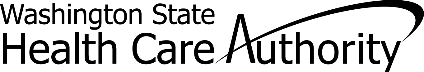 Orthodontic InformationMEDICAID AUTHORIZATIONS – ORTHOPO Box 45535Olympia, WA 98504-5535Orthodontic InformationMEDICAID AUTHORIZATIONS – ORTHOPO Box 45535Olympia, WA 98504-5535Orthodontic InformationMEDICAID AUTHORIZATIONS – ORTHOPO Box 45535Olympia, WA 98504-5535Orthodontic InformationMEDICAID AUTHORIZATIONS – ORTHOPO Box 45535Olympia, WA 98504-5535Orthodontic InformationMEDICAID AUTHORIZATIONS – ORTHOPO Box 45535Olympia, WA 98504-5535Orthodontic InformationMEDICAID AUTHORIZATIONS – ORTHOPO Box 45535Olympia, WA 98504-5535Orthodontic InformationMEDICAID AUTHORIZATIONS – ORTHOPO Box 45535Olympia, WA 98504-5535Orthodontic InformationMEDICAID AUTHORIZATIONS – ORTHOPO Box 45535Olympia, WA 98504-5535Orthodontic InformationMEDICAID AUTHORIZATIONS – ORTHOPO Box 45535Olympia, WA 98504-5535Orthodontic InformationMEDICAID AUTHORIZATIONS – ORTHOPO Box 45535Olympia, WA 98504-5535Orthodontic InformationMEDICAID AUTHORIZATIONS – ORTHOPO Box 45535Olympia, WA 98504-5535Orthodontic InformationMEDICAID AUTHORIZATIONS – ORTHOPO Box 45535Olympia, WA 98504-5535Orthodontic InformationMEDICAID AUTHORIZATIONS – ORTHOPO Box 45535Olympia, WA 98504-5535Orthodontic InformationMEDICAID AUTHORIZATIONS – ORTHOPO Box 45535Olympia, WA 98504-5535Orthodontic InformationMEDICAID AUTHORIZATIONS – ORTHOPO Box 45535Olympia, WA 98504-5535Orthodontic InformationMEDICAID AUTHORIZATIONS – ORTHOPO Box 45535Olympia, WA 98504-5535Orthodontic InformationMEDICAID AUTHORIZATIONS – ORTHOPO Box 45535Olympia, WA 98504-5535All blank fields below must be completed; please see example form on page 4.All blank fields below must be completed; please see example form on page 4.All blank fields below must be completed; please see example form on page 4.All blank fields below must be completed; please see example form on page 4.All blank fields below must be completed; please see example form on page 4.All blank fields below must be completed; please see example form on page 4.All blank fields below must be completed; please see example form on page 4.All blank fields below must be completed; please see example form on page 4.All blank fields below must be completed; please see example form on page 4.All blank fields below must be completed; please see example form on page 4.All blank fields below must be completed; please see example form on page 4.All blank fields below must be completed; please see example form on page 4.All blank fields below must be completed; please see example form on page 4.All blank fields below must be completed; please see example form on page 4.All blank fields below must be completed; please see example form on page 4.All blank fields below must be completed; please see example form on page 4.All blank fields below must be completed; please see example form on page 4.All blank fields below must be completed; please see example form on page 4.All blank fields below must be completed; please see example form on page 4.All blank fields below must be completed; please see example form on page 4.All blank fields below must be completed; please see example form on page 4.All blank fields below must be completed; please see example form on page 4.All blank fields below must be completed; please see example form on page 4.All blank fields below must be completed; please see example form on page 4.All blank fields below must be completed; please see example form on page 4.Provider nameProvider nameProvider nameProvider nameProvider nameProvider nameProvider nameProvider nameProvider nameProvider nameProvider namePatient’s name: LastPatient’s name: LastPatient’s name: LastPatient’s name: LastPatient’s name: LastPatient’s name: LastPatient’s name: Last         First          First MIMIMISexSexBilling provider numberBilling provider numberBilling provider numberBilling provider numberBilling provider numberBilling provider numberBilling provider numberBilling provider numberBilling provider numberBilling provider numberBilling provider numberPerforming provider numberPerforming provider numberPerforming provider numberPerforming provider numberPerforming provider numberPerforming provider numberPerforming provider numberPerforming provider numberPerforming provider numberPerforming provider numberPerforming provider numberPerforming provider numberPerforming provider numberPerforming provider numberClient IDClient IDClient IDClient IDClient IDClient IDClient IDClient IDClient IDClient IDClient IDClient birth dateClient birth dateClient birth dateClient birth dateClient birth dateClient birth dateClient birth dateClient birth dateClient age: years/months
     Client age: years/months
     Client age: years/months
     Client age: years/months
     Client age: years/months
     Client age: years/months
     PART I.  Orthodontic treatment requested (check box below) and diagnostic informationPART I.  Orthodontic treatment requested (check box below) and diagnostic informationPART I.  Orthodontic treatment requested (check box below) and diagnostic informationPART I.  Orthodontic treatment requested (check box below) and diagnostic informationPART I.  Orthodontic treatment requested (check box below) and diagnostic informationPART I.  Orthodontic treatment requested (check box below) and diagnostic informationPART I.  Orthodontic treatment requested (check box below) and diagnostic informationPART I.  Orthodontic treatment requested (check box below) and diagnostic informationPART I.  Orthodontic treatment requested (check box below) and diagnostic informationPART I.  Orthodontic treatment requested (check box below) and diagnostic informationPART I.  Orthodontic treatment requested (check box below) and diagnostic informationPART I.  Orthodontic treatment requested (check box below) and diagnostic informationPART I.  Orthodontic treatment requested (check box below) and diagnostic informationPART I.  Orthodontic treatment requested (check box below) and diagnostic informationPART I.  Orthodontic treatment requested (check box below) and diagnostic informationPART I.  Orthodontic treatment requested (check box below) and diagnostic informationPART I.  Orthodontic treatment requested (check box below) and diagnostic informationPART I.  Orthodontic treatment requested (check box below) and diagnostic informationPART I.  Orthodontic treatment requested (check box below) and diagnostic informationPART I.  Orthodontic treatment requested (check box below) and diagnostic informationPART I.  Orthodontic treatment requested (check box below) and diagnostic informationPART I.  Orthodontic treatment requested (check box below) and diagnostic informationPART I.  Orthodontic treatment requested (check box below) and diagnostic informationPART I.  Orthodontic treatment requested (check box below) and diagnostic informationPART I.  Orthodontic treatment requested (check box below) and diagnostic information Case study only Interceptive treatment   Case study only Interceptive treatment   Case study only Interceptive treatment   Case study only Interceptive treatment   Case study only Interceptive treatment   Case study only Interceptive treatment   Case study only Interceptive treatment   Case study only Interceptive treatment   Fixed appliance therapy Comprehensive full treatment           Fixed appliance therapy Comprehensive full treatment           Fixed appliance therapy Comprehensive full treatment           Fixed appliance therapy Comprehensive full treatment           Fixed appliance therapy Comprehensive full treatment           Fixed appliance therapy Comprehensive full treatment           Fixed appliance therapy Comprehensive full treatment           Fixed appliance therapy Comprehensive full treatment           Fixed appliance therapy Comprehensive full treatment           Limited transitional treatment      Transfer case (if check, indicate months
       required to complete treatment)   Limited transitional treatment      Transfer case (if check, indicate months
       required to complete treatment)   Limited transitional treatment      Transfer case (if check, indicate months
       required to complete treatment)   Limited transitional treatment      Transfer case (if check, indicate months
       required to complete treatment)   Limited transitional treatment      Transfer case (if check, indicate months
       required to complete treatment)   Limited transitional treatment      Transfer case (if check, indicate months
       required to complete treatment)   Limited transitional treatment      Transfer case (if check, indicate months
       required to complete treatment)   Limited transitional treatment      Transfer case (if check, indicate months
       required to complete treatment)  Tentative treatment plan:Tentative treatment plan:Tentative treatment plan:Tentative treatment plan:Tentative treatment plan:Tentative treatment plan:Tentative treatment plan:Tentative treatment plan:Tentative treatment plan:Tentative treatment plan:Tentative treatment plan:Tentative treatment plan:Tentative treatment plan:Tentative treatment plan:Tentative treatment plan:Tentative treatment plan:Tentative treatment plan:Tentative treatment plan:Tentative treatment plan:Tentative treatment plan:Tentative treatment plan:Tentative treatment plan:Tentative treatment plan:Tentative treatment plan:Tentative treatment plan:Functional concerns:Functional concerns:Functional concerns:Functional concerns:Functional concerns:Functional concerns:Functional concerns:Functional concerns:Functional concerns:Functional concerns:Functional concerns:Functional concerns:Functional concerns:Functional concerns:Functional concerns:Functional concerns:Functional concerns:Functional concerns:Functional concerns:Functional concerns:Functional concerns:Functional concerns:Functional concerns:Functional concerns:Functional concerns:Will the client require orthognathic surgery?     Yes      NoWill the client require orthognathic surgery?     Yes      NoWill the client require orthognathic surgery?     Yes      NoWill the client require orthognathic surgery?     Yes      NoWill the client require orthognathic surgery?     Yes      NoWill the client require orthognathic surgery?     Yes      NoWill the client require orthognathic surgery?     Yes      NoWill the client require orthognathic surgery?     Yes      NoWill the client require orthognathic surgery?     Yes      NoWill the client require orthognathic surgery?     Yes      NoWill the client require orthognathic surgery?     Yes      NoWill the client require orthognathic surgery?     Yes      NoWill the client require orthognathic surgery?     Yes      NoWill the client require orthognathic surgery?     Yes      NoWill the client require orthognathic surgery?     Yes      NoWill the client require orthognathic surgery?     Yes      NoWill the client require orthognathic surgery?     Yes      NoWill the client require orthognathic surgery?     Yes      NoWill the client require orthognathic surgery?     Yes      NoWill the client require orthognathic surgery?     Yes      NoWill the client require orthognathic surgery?     Yes      NoWill the client require orthognathic surgery?     Yes      NoWill the client require orthognathic surgery?     Yes      NoWill the client require orthognathic surgery?     Yes      NoWill the client require orthognathic surgery?     Yes      NoHas the client seen a general dentist in the last 12 months? 	  Yes      No    Has the client seen a general dentist in the last 12 months? 	  Yes      No    Has the client seen a general dentist in the last 12 months? 	  Yes      No    Has the client seen a general dentist in the last 12 months? 	  Yes      No    Has the client seen a general dentist in the last 12 months? 	  Yes      No    Has the client seen a general dentist in the last 12 months? 	  Yes      No    Has the client seen a general dentist in the last 12 months? 	  Yes      No    Has the client seen a general dentist in the last 12 months? 	  Yes      No    Has the client seen a general dentist in the last 12 months? 	  Yes      No    Has the client seen a general dentist in the last 12 months? 	  Yes      No    Has the client seen a general dentist in the last 12 months? 	  Yes      No    Has the client seen a general dentist in the last 12 months? 	  Yes      No    Has the client seen a general dentist in the last 12 months? 	  Yes      No    Has the client seen a general dentist in the last 12 months? 	  Yes      No    Has the client seen a general dentist in the last 12 months? 	  Yes      No    Has the client seen a general dentist in the last 12 months? 	  Yes      No    Has the client seen a general dentist in the last 12 months? 	  Yes      No    Has the client seen a general dentist in the last 12 months? 	  Yes      No    Has the client seen a general dentist in the last 12 months? 	  Yes      No    Has the client seen a general dentist in the last 12 months? 	  Yes      No    Has the client seen a general dentist in the last 12 months? 	  Yes      No    Has the client seen a general dentist in the last 12 months? 	  Yes      No    Has the client seen a general dentist in the last 12 months? 	  Yes      No    Has the client seen a general dentist in the last 12 months? 	  Yes      No    Has the client seen a general dentist in the last 12 months? 	  Yes      No    Stage of dentition:	  Primary         Adolescent         Mixed/TransitionalAnterior teeth:Stage of dentition:	  Primary         Adolescent         Mixed/TransitionalAnterior teeth:Stage of dentition:	  Primary         Adolescent         Mixed/TransitionalAnterior teeth:Stage of dentition:	  Primary         Adolescent         Mixed/TransitionalAnterior teeth:Stage of dentition:	  Primary         Adolescent         Mixed/TransitionalAnterior teeth:Stage of dentition:	  Primary         Adolescent         Mixed/TransitionalAnterior teeth:Stage of dentition:	  Primary         Adolescent         Mixed/TransitionalAnterior teeth:Stage of dentition:	  Primary         Adolescent         Mixed/TransitionalAnterior teeth:Stage of dentition:	  Primary         Adolescent         Mixed/TransitionalAnterior teeth:Stage of dentition:	  Primary         Adolescent         Mixed/TransitionalAnterior teeth:Stage of dentition:	  Primary         Adolescent         Mixed/TransitionalAnterior teeth:Stage of dentition:	  Primary         Adolescent         Mixed/TransitionalAnterior teeth:Stage of dentition:	  Primary         Adolescent         Mixed/TransitionalAnterior teeth:Stage of dentition:	  Primary         Adolescent         Mixed/TransitionalAnterior teeth:Stage of dentition:	  Primary         Adolescent         Mixed/TransitionalAnterior teeth:Brief initial opinionsBrief initial opinionsBrief initial opinionsBrief initial opinionsBrief initial opinionsBrief initial opinionsBrief initial opinionsBrief initial opinionsBrief initial opinionsBrief initial opinionsStage of dentition:	  Primary         Adolescent         Mixed/TransitionalAnterior teeth:Stage of dentition:	  Primary         Adolescent         Mixed/TransitionalAnterior teeth:Stage of dentition:	  Primary         Adolescent         Mixed/TransitionalAnterior teeth:Stage of dentition:	  Primary         Adolescent         Mixed/TransitionalAnterior teeth:Stage of dentition:	  Primary         Adolescent         Mixed/TransitionalAnterior teeth:Stage of dentition:	  Primary         Adolescent         Mixed/TransitionalAnterior teeth:Stage of dentition:	  Primary         Adolescent         Mixed/TransitionalAnterior teeth:Stage of dentition:	  Primary         Adolescent         Mixed/TransitionalAnterior teeth:Stage of dentition:	  Primary         Adolescent         Mixed/TransitionalAnterior teeth:Stage of dentition:	  Primary         Adolescent         Mixed/TransitionalAnterior teeth:Stage of dentition:	  Primary         Adolescent         Mixed/TransitionalAnterior teeth:Stage of dentition:	  Primary         Adolescent         Mixed/TransitionalAnterior teeth:Stage of dentition:	  Primary         Adolescent         Mixed/TransitionalAnterior teeth:Stage of dentition:	  Primary         Adolescent         Mixed/TransitionalAnterior teeth:Stage of dentition:	  Primary         Adolescent         Mixed/TransitionalAnterior teeth:Client’s chief complaintClient’s chief complaintClient’s chief complaintClient’s chief complaintClient’s chief complaintClient’s chief complaintClient’s chief complaintClient’s chief complaintClient’s chief complaintClient’s chief complaintOverjetmmClient’s chief complaintClient’s chief complaintClient’s chief complaintClient’s chief complaintClient’s chief complaintClient’s chief complaintClient’s chief complaintClient’s chief complaintClient’s chief complaintClient’s chief complaintOverbitemmClient’s chief complaintClient’s chief complaintClient’s chief complaintClient’s chief complaintClient’s chief complaintClient’s chief complaintClient’s chief complaintClient’s chief complaintClient’s chief complaintClient’s chief complaintOpenbitemmHabitsHabitsHabitsHabitsHabitsHabitsHabitsHabitsHabitsHabitsMidlinemmHabitsHabitsHabitsHabitsHabitsHabitsHabitsHabitsHabitsHabitsCrossbite:Indicate teeth involved      	Crossbite:Indicate teeth involved      	Crossbite:Indicate teeth involved      	Crossbite:Indicate teeth involved      	Crossbite:Indicate teeth involved      	Crossbite:Indicate teeth involved      	Crossbite:Indicate teeth involved      	Crossbite:Indicate teeth involved      	Crossbite:Indicate teeth involved      	Crossbite:Indicate teeth involved      	Crossbite:Indicate teeth involved      	Crossbite:Indicate teeth involved      	Crossbite:Indicate teeth involved      	HabitsHabitsHabitsHabitsHabitsHabitsHabitsHabitsHabitsHabitsPosterior teeth:   Angle Classification:   Skeletal classification: (check one)     Class I       Class II        Class III   Dental classification: (check one)   Right	 Class I          E to E          Class II          Class III   Left	 Class I          E to E          Class II          Class III   Crossbite:   Indicate teeth involved       	Posterior teeth:   Angle Classification:   Skeletal classification: (check one)     Class I       Class II        Class III   Dental classification: (check one)   Right	 Class I          E to E          Class II          Class III   Left	 Class I          E to E          Class II          Class III   Crossbite:   Indicate teeth involved       	Posterior teeth:   Angle Classification:   Skeletal classification: (check one)     Class I       Class II        Class III   Dental classification: (check one)   Right	 Class I          E to E          Class II          Class III   Left	 Class I          E to E          Class II          Class III   Crossbite:   Indicate teeth involved       	Posterior teeth:   Angle Classification:   Skeletal classification: (check one)     Class I       Class II        Class III   Dental classification: (check one)   Right	 Class I          E to E          Class II          Class III   Left	 Class I          E to E          Class II          Class III   Crossbite:   Indicate teeth involved       	Posterior teeth:   Angle Classification:   Skeletal classification: (check one)     Class I       Class II        Class III   Dental classification: (check one)   Right	 Class I          E to E          Class II          Class III   Left	 Class I          E to E          Class II          Class III   Crossbite:   Indicate teeth involved       	Posterior teeth:   Angle Classification:   Skeletal classification: (check one)     Class I       Class II        Class III   Dental classification: (check one)   Right	 Class I          E to E          Class II          Class III   Left	 Class I          E to E          Class II          Class III   Crossbite:   Indicate teeth involved       	Posterior teeth:   Angle Classification:   Skeletal classification: (check one)     Class I       Class II        Class III   Dental classification: (check one)   Right	 Class I          E to E          Class II          Class III   Left	 Class I          E to E          Class II          Class III   Crossbite:   Indicate teeth involved       	Posterior teeth:   Angle Classification:   Skeletal classification: (check one)     Class I       Class II        Class III   Dental classification: (check one)   Right	 Class I          E to E          Class II          Class III   Left	 Class I          E to E          Class II          Class III   Crossbite:   Indicate teeth involved       	Posterior teeth:   Angle Classification:   Skeletal classification: (check one)     Class I       Class II        Class III   Dental classification: (check one)   Right	 Class I          E to E          Class II          Class III   Left	 Class I          E to E          Class II          Class III   Crossbite:   Indicate teeth involved       	Posterior teeth:   Angle Classification:   Skeletal classification: (check one)     Class I       Class II        Class III   Dental classification: (check one)   Right	 Class I          E to E          Class II          Class III   Left	 Class I          E to E          Class II          Class III   Crossbite:   Indicate teeth involved       	Posterior teeth:   Angle Classification:   Skeletal classification: (check one)     Class I       Class II        Class III   Dental classification: (check one)   Right	 Class I          E to E          Class II          Class III   Left	 Class I          E to E          Class II          Class III   Crossbite:   Indicate teeth involved       	Posterior teeth:   Angle Classification:   Skeletal classification: (check one)     Class I       Class II        Class III   Dental classification: (check one)   Right	 Class I          E to E          Class II          Class III   Left	 Class I          E to E          Class II          Class III   Crossbite:   Indicate teeth involved       	Posterior teeth:   Angle Classification:   Skeletal classification: (check one)     Class I       Class II        Class III   Dental classification: (check one)   Right	 Class I          E to E          Class II          Class III   Left	 Class I          E to E          Class II          Class III   Crossbite:   Indicate teeth involved       	Posterior teeth:   Angle Classification:   Skeletal classification: (check one)     Class I       Class II        Class III   Dental classification: (check one)   Right	 Class I          E to E          Class II          Class III   Left	 Class I          E to E          Class II          Class III   Crossbite:   Indicate teeth involved       	Posterior teeth:   Angle Classification:   Skeletal classification: (check one)     Class I       Class II        Class III   Dental classification: (check one)   Right	 Class I          E to E          Class II          Class III   Left	 Class I          E to E          Class II          Class III   Crossbite:   Indicate teeth involved       	Musculature: tone and functionMusculature: tone and functionMusculature: tone and functionMusculature: tone and functionMusculature: tone and functionMusculature: tone and functionMusculature: tone and functionMusculature: tone and functionMusculature: tone and functionMusculature: tone and functionPosterior teeth:   Angle Classification:   Skeletal classification: (check one)     Class I       Class II        Class III   Dental classification: (check one)   Right	 Class I          E to E          Class II          Class III   Left	 Class I          E to E          Class II          Class III   Crossbite:   Indicate teeth involved       	Posterior teeth:   Angle Classification:   Skeletal classification: (check one)     Class I       Class II        Class III   Dental classification: (check one)   Right	 Class I          E to E          Class II          Class III   Left	 Class I          E to E          Class II          Class III   Crossbite:   Indicate teeth involved       	Posterior teeth:   Angle Classification:   Skeletal classification: (check one)     Class I       Class II        Class III   Dental classification: (check one)   Right	 Class I          E to E          Class II          Class III   Left	 Class I          E to E          Class II          Class III   Crossbite:   Indicate teeth involved       	Posterior teeth:   Angle Classification:   Skeletal classification: (check one)     Class I       Class II        Class III   Dental classification: (check one)   Right	 Class I          E to E          Class II          Class III   Left	 Class I          E to E          Class II          Class III   Crossbite:   Indicate teeth involved       	Posterior teeth:   Angle Classification:   Skeletal classification: (check one)     Class I       Class II        Class III   Dental classification: (check one)   Right	 Class I          E to E          Class II          Class III   Left	 Class I          E to E          Class II          Class III   Crossbite:   Indicate teeth involved       	Posterior teeth:   Angle Classification:   Skeletal classification: (check one)     Class I       Class II        Class III   Dental classification: (check one)   Right	 Class I          E to E          Class II          Class III   Left	 Class I          E to E          Class II          Class III   Crossbite:   Indicate teeth involved       	Posterior teeth:   Angle Classification:   Skeletal classification: (check one)     Class I       Class II        Class III   Dental classification: (check one)   Right	 Class I          E to E          Class II          Class III   Left	 Class I          E to E          Class II          Class III   Crossbite:   Indicate teeth involved       	Posterior teeth:   Angle Classification:   Skeletal classification: (check one)     Class I       Class II        Class III   Dental classification: (check one)   Right	 Class I          E to E          Class II          Class III   Left	 Class I          E to E          Class II          Class III   Crossbite:   Indicate teeth involved       	Posterior teeth:   Angle Classification:   Skeletal classification: (check one)     Class I       Class II        Class III   Dental classification: (check one)   Right	 Class I          E to E          Class II          Class III   Left	 Class I          E to E          Class II          Class III   Crossbite:   Indicate teeth involved       	Posterior teeth:   Angle Classification:   Skeletal classification: (check one)     Class I       Class II        Class III   Dental classification: (check one)   Right	 Class I          E to E          Class II          Class III   Left	 Class I          E to E          Class II          Class III   Crossbite:   Indicate teeth involved       	Posterior teeth:   Angle Classification:   Skeletal classification: (check one)     Class I       Class II        Class III   Dental classification: (check one)   Right	 Class I          E to E          Class II          Class III   Left	 Class I          E to E          Class II          Class III   Crossbite:   Indicate teeth involved       	Posterior teeth:   Angle Classification:   Skeletal classification: (check one)     Class I       Class II        Class III   Dental classification: (check one)   Right	 Class I          E to E          Class II          Class III   Left	 Class I          E to E          Class II          Class III   Crossbite:   Indicate teeth involved       	Posterior teeth:   Angle Classification:   Skeletal classification: (check one)     Class I       Class II        Class III   Dental classification: (check one)   Right	 Class I          E to E          Class II          Class III   Left	 Class I          E to E          Class II          Class III   Crossbite:   Indicate teeth involved       	Posterior teeth:   Angle Classification:   Skeletal classification: (check one)     Class I       Class II        Class III   Dental classification: (check one)   Right	 Class I          E to E          Class II          Class III   Left	 Class I          E to E          Class II          Class III   Crossbite:   Indicate teeth involved       	Posterior teeth:   Angle Classification:   Skeletal classification: (check one)     Class I       Class II        Class III   Dental classification: (check one)   Right	 Class I          E to E          Class II          Class III   Left	 Class I          E to E          Class II          Class III   Crossbite:   Indicate teeth involved       	Symmetry of archesSymmetry of archesSymmetry of archesSymmetry of archesSymmetry of archesSymmetry of archesSymmetry of archesSymmetry of archesSymmetry of archesSymmetry of archesAnterior Crowding		(Approximate)			SpacingAnterior Crowding		(Approximate)			SpacingAnterior Crowding		(Approximate)			SpacingAnterior Crowding		(Approximate)			SpacingAnterior Crowding		(Approximate)			SpacingAnterior Crowding		(Approximate)			SpacingAnterior Crowding		(Approximate)			SpacingAnterior Crowding		(Approximate)			SpacingAnterior Crowding		(Approximate)			SpacingAnterior Crowding		(Approximate)			SpacingAnterior Crowding		(Approximate)			SpacingAnterior Crowding		(Approximate)			SpacingAnterior Crowding		(Approximate)			SpacingAnterior Crowding		(Approximate)			SpacingAnterior Crowding		(Approximate)			SpacingTemporomandibular dysfunctionTemporomandibular dysfunctionTemporomandibular dysfunctionTemporomandibular dysfunctionTemporomandibular dysfunctionTemporomandibular dysfunctionTemporomandibular dysfunctionTemporomandibular dysfunctionTemporomandibular dysfunctionTemporomandibular dysfunctionTemporomandibular dysfunctionTemporomandibular dysfunctionTemporomandibular dysfunctionTemporomandibular dysfunctionTemporomandibular dysfunctionTemporomandibular dysfunctionTemporomandibular dysfunctionTemporomandibular dysfunctionTemporomandibular dysfunctionTemporomandibular dysfunctionMissing teeth (list)Missing teeth (list)Missing teeth (list)Missing teeth (list)Missing teeth (list)Missing teeth (list)Missing teeth (list)Missing teeth (list)Missing teeth (list)Missing teeth (list)Missing teeth (list)Missing teeth (list)Missing teeth (list)Missing teeth (list)Missing teeth (list)Oral hygiene:   Good        Fair         PoorOral hygiene:   Good        Fair         PoorOral hygiene:   Good        Fair         PoorOral hygiene:   Good        Fair         PoorOral hygiene:   Good        Fair         PoorOral hygiene:   Good        Fair         PoorOral hygiene:   Good        Fair         PoorOral hygiene:   Good        Fair         PoorOral hygiene:   Good        Fair         PoorOral hygiene:   Good        Fair         PoorEctopic eruption (Numbers of teeth excluding third molar(s):Ectopic eruption (Numbers of teeth excluding third molar(s):Ectopic eruption (Numbers of teeth excluding third molar(s):Ectopic eruption (Numbers of teeth excluding third molar(s):Ectopic eruption (Numbers of teeth excluding third molar(s):Ectopic eruption (Numbers of teeth excluding third molar(s):Ectopic eruption (Numbers of teeth excluding third molar(s):YesYesTooth/locationTooth/locationTooth/locationTooth/locationRestoration or caries problemsRestoration or caries problemsRestoration or caries problemsRestoration or caries problemsRestoration or caries problemsRestoration or caries problemsRestoration or caries problemsRestoration or caries problemsRestoration or caries problemsRestoration or caries problemsEctopic eruption (Numbers of teeth excluding third molar(s):Ectopic eruption (Numbers of teeth excluding third molar(s):Ectopic eruption (Numbers of teeth excluding third molar(s):Ectopic eruption (Numbers of teeth excluding third molar(s):Ectopic eruption (Numbers of teeth excluding third molar(s):Ectopic eruption (Numbers of teeth excluding third molar(s):Ectopic eruption (Numbers of teeth excluding third molar(s):Restoration or caries problemsRestoration or caries problemsRestoration or caries problemsRestoration or caries problemsRestoration or caries problemsRestoration or caries problemsRestoration or caries problemsRestoration or caries problemsRestoration or caries problemsRestoration or caries problemsMissing (indicate teeth):Missing (indicate teeth):Missing (indicate teeth):Missing (indicate teeth):Missing (indicate teeth):Missing (indicate teeth):Missing (indicate teeth):Restoration or caries problemsRestoration or caries problemsRestoration or caries problemsRestoration or caries problemsRestoration or caries problemsRestoration or caries problemsRestoration or caries problemsRestoration or caries problemsRestoration or caries problemsRestoration or caries problemsImpacted (indicate teeth):Impacted (indicate teeth):Impacted (indicate teeth):Impacted (indicate teeth):Impacted (indicate teeth):Impacted (indicate teeth):Impacted (indicate teeth):Restoration or caries problemsRestoration or caries problemsRestoration or caries problemsRestoration or caries problemsRestoration or caries problemsRestoration or caries problemsRestoration or caries problemsRestoration or caries problemsRestoration or caries problemsRestoration or caries problemsAnkylosed (indicate teeth):Ankylosed (indicate teeth):Ankylosed (indicate teeth):Ankylosed (indicate teeth):Ankylosed (indicate teeth):Ankylosed (indicate teeth):Ankylosed (indicate teeth):Restoration or caries problemsRestoration or caries problemsRestoration or caries problemsRestoration or caries problemsRestoration or caries problemsRestoration or caries problemsRestoration or caries problemsRestoration or caries problemsRestoration or caries problemsRestoration or caries problemsSupernumerary (indicate location):Supernumerary (indicate location):Supernumerary (indicate location):Supernumerary (indicate location):Supernumerary (indicate location):Supernumerary (indicate location):Supernumerary (indicate location):Restoration or caries problemsRestoration or caries problemsRestoration or caries problemsRestoration or caries problemsRestoration or caries problemsRestoration or caries problemsRestoration or caries problemsRestoration or caries problemsRestoration or caries problemsRestoration or caries problemsOther medical or dental problems:Other medical or dental problems:Other medical or dental problems:Other medical or dental problems:Other medical or dental problems:Other medical or dental problems:Other medical or dental problems:Other medical or dental problems:Other medical or dental problems:Other medical or dental problems:Other medical or dental problems:Other medical or dental problems:Other medical or dental problems:Other medical or dental problems:Other medical or dental problems:Other medical or dental problems:Other medical or dental problems:Other medical or dental problems:Other medical or dental problems:Other medical or dental problems:Other medical or dental problems:Other medical or dental problems:Other medical or dental problems:Other medical or dental problems:Other medical or dental problems:PART II.  Overbite, crossbite or overjet information. See instructions for further information.PART II.  Overbite, crossbite or overjet information. See instructions for further information.PART II.  Overbite, crossbite or overjet information. See instructions for further information.PART II.  Overbite, crossbite or overjet information. See instructions for further information.PART II.  Overbite, crossbite or overjet information. See instructions for further information.PART II.  Overbite, crossbite or overjet information. See instructions for further information.PART II.  Overbite, crossbite or overjet information. See instructions for further information.PART II.  Overbite, crossbite or overjet information. See instructions for further information.PART II.  Overbite, crossbite or overjet information. See instructions for further information.PART II.  Overbite, crossbite or overjet information. See instructions for further information.PART II.  Overbite, crossbite or overjet information. See instructions for further information.PART II.  Overbite, crossbite or overjet information. See instructions for further information.PART II.  Overbite, crossbite or overjet information. See instructions for further information.PART II.  Overbite, crossbite or overjet information. See instructions for further information.PART II.  Overbite, crossbite or overjet information. See instructions for further information.PART II.  Overbite, crossbite or overjet information. See instructions for further information.PART II.  Overbite, crossbite or overjet information. See instructions for further information.PART II.  Overbite, crossbite or overjet information. See instructions for further information.PART II.  Overbite, crossbite or overjet information. See instructions for further information.PART II.  Overbite, crossbite or overjet information. See instructions for further information.PART II.  Overbite, crossbite or overjet information. See instructions for further information.PART II.  Overbite, crossbite or overjet information. See instructions for further information.PART II.  Overbite, crossbite or overjet information. See instructions for further information.PART II.  Overbite, crossbite or overjet information. See instructions for further information.PART II.  Overbite, crossbite or overjet information. See instructions for further information.Place an “x” for each condition that appliesPlace an “x” for each condition that appliesPlace an “x” for each condition that appliesPlace an “x” for each condition that appliesPlace an “x” for each condition that appliesPlace an “x” for each condition that appliesPlace an “x” for each condition that appliesPlace an “x” for each condition that appliesPlace an “x” for each condition that appliesPlace an “x” for each condition that appliesPlace an “x” for each condition that appliesPlace an “x” for each condition that appliesPlace an “x” for each condition that appliesPlace an “x” for each condition that appliesPlace an “x” for each condition that appliesPlace an “x” for each condition that appliesPlace an “x” for each condition that appliesPlace an “x” for each condition that appliesPlace an “x” for each condition that appliesPlace an “x” for each condition that appliesPlace an “x” for each condition that appliesPlace an “x” for each condition that appliesPlace an “x” for each condition that appliesPlace an “x” for each condition that appliesPlace an “x” for each condition that applies1.	Client has a deep impinging overbite when lower incisors are destroying the soft tissue of the palate. Photographic evidence that confirms deep impinging overbites when the lower incisors are destroying the soft tissue of the palate must be submitted.1.	Client has a deep impinging overbite when lower incisors are destroying the soft tissue of the palate. Photographic evidence that confirms deep impinging overbites when the lower incisors are destroying the soft tissue of the palate must be submitted.1.	Client has a deep impinging overbite when lower incisors are destroying the soft tissue of the palate. Photographic evidence that confirms deep impinging overbites when the lower incisors are destroying the soft tissue of the palate must be submitted.1.	Client has a deep impinging overbite when lower incisors are destroying the soft tissue of the palate. Photographic evidence that confirms deep impinging overbites when the lower incisors are destroying the soft tissue of the palate must be submitted.1.	Client has a deep impinging overbite when lower incisors are destroying the soft tissue of the palate. Photographic evidence that confirms deep impinging overbites when the lower incisors are destroying the soft tissue of the palate must be submitted.1.	Client has a deep impinging overbite when lower incisors are destroying the soft tissue of the palate. Photographic evidence that confirms deep impinging overbites when the lower incisors are destroying the soft tissue of the palate must be submitted.1.	Client has a deep impinging overbite when lower incisors are destroying the soft tissue of the palate. Photographic evidence that confirms deep impinging overbites when the lower incisors are destroying the soft tissue of the palate must be submitted.1.	Client has a deep impinging overbite when lower incisors are destroying the soft tissue of the palate. Photographic evidence that confirms deep impinging overbites when the lower incisors are destroying the soft tissue of the palate must be submitted.1.	Client has a deep impinging overbite when lower incisors are destroying the soft tissue of the palate. Photographic evidence that confirms deep impinging overbites when the lower incisors are destroying the soft tissue of the palate must be submitted.1.	Client has a deep impinging overbite when lower incisors are destroying the soft tissue of the palate. Photographic evidence that confirms deep impinging overbites when the lower incisors are destroying the soft tissue of the palate must be submitted.1.	Client has a deep impinging overbite when lower incisors are destroying the soft tissue of the palate. Photographic evidence that confirms deep impinging overbites when the lower incisors are destroying the soft tissue of the palate must be submitted.1.	Client has a deep impinging overbite when lower incisors are destroying the soft tissue of the palate. Photographic evidence that confirms deep impinging overbites when the lower incisors are destroying the soft tissue of the palate must be submitted.1.	Client has a deep impinging overbite when lower incisors are destroying the soft tissue of the palate. Photographic evidence that confirms deep impinging overbites when the lower incisors are destroying the soft tissue of the palate must be submitted.1.	Client has a deep impinging overbite when lower incisors are destroying the soft tissue of the palate. Photographic evidence that confirms deep impinging overbites when the lower incisors are destroying the soft tissue of the palate must be submitted.1.	Client has a deep impinging overbite when lower incisors are destroying the soft tissue of the palate. Photographic evidence that confirms deep impinging overbites when the lower incisors are destroying the soft tissue of the palate must be submitted.1.	Client has a deep impinging overbite when lower incisors are destroying the soft tissue of the palate. Photographic evidence that confirms deep impinging overbites when the lower incisors are destroying the soft tissue of the palate must be submitted.1.	Client has a deep impinging overbite when lower incisors are destroying the soft tissue of the palate. Photographic evidence that confirms deep impinging overbites when the lower incisors are destroying the soft tissue of the palate must be submitted.1.	Client has a deep impinging overbite when lower incisors are destroying the soft tissue of the palate. Photographic evidence that confirms deep impinging overbites when the lower incisors are destroying the soft tissue of the palate must be submitted.1.	Client has a deep impinging overbite when lower incisors are destroying the soft tissue of the palate. Photographic evidence that confirms deep impinging overbites when the lower incisors are destroying the soft tissue of the palate must be submitted.1.	Client has a deep impinging overbite when lower incisors are destroying the soft tissue of the palate. Photographic evidence that confirms deep impinging overbites when the lower incisors are destroying the soft tissue of the palate must be submitted.1.	Client has a deep impinging overbite when lower incisors are destroying the soft tissue of the palate. Photographic evidence that confirms deep impinging overbites when the lower incisors are destroying the soft tissue of the palate must be submitted.1.	Client has a deep impinging overbite when lower incisors are destroying the soft tissue of the palate. Photographic evidence that confirms deep impinging overbites when the lower incisors are destroying the soft tissue of the palate must be submitted.1.	Client has a deep impinging overbite when lower incisors are destroying the soft tissue of the palate. Photographic evidence that confirms deep impinging overbites when the lower incisors are destroying the soft tissue of the palate must be submitted.1.	Client has a deep impinging overbite when lower incisors are destroying the soft tissue of the palate. Photographic evidence that confirms deep impinging overbites when the lower incisors are destroying the soft tissue of the palate must be submitted.2.	Client has a crossbite of individual anterior teeth when destruction of the soft tissue is present. Recession of labial gingival tissue due to crossbite must be more than 1mm and the recession must not be due to the lower crowding but directly related to the anterior crossbite.2.	Client has a crossbite of individual anterior teeth when destruction of the soft tissue is present. Recession of labial gingival tissue due to crossbite must be more than 1mm and the recession must not be due to the lower crowding but directly related to the anterior crossbite.2.	Client has a crossbite of individual anterior teeth when destruction of the soft tissue is present. Recession of labial gingival tissue due to crossbite must be more than 1mm and the recession must not be due to the lower crowding but directly related to the anterior crossbite.2.	Client has a crossbite of individual anterior teeth when destruction of the soft tissue is present. Recession of labial gingival tissue due to crossbite must be more than 1mm and the recession must not be due to the lower crowding but directly related to the anterior crossbite.2.	Client has a crossbite of individual anterior teeth when destruction of the soft tissue is present. Recession of labial gingival tissue due to crossbite must be more than 1mm and the recession must not be due to the lower crowding but directly related to the anterior crossbite.2.	Client has a crossbite of individual anterior teeth when destruction of the soft tissue is present. Recession of labial gingival tissue due to crossbite must be more than 1mm and the recession must not be due to the lower crowding but directly related to the anterior crossbite.2.	Client has a crossbite of individual anterior teeth when destruction of the soft tissue is present. Recession of labial gingival tissue due to crossbite must be more than 1mm and the recession must not be due to the lower crowding but directly related to the anterior crossbite.2.	Client has a crossbite of individual anterior teeth when destruction of the soft tissue is present. Recession of labial gingival tissue due to crossbite must be more than 1mm and the recession must not be due to the lower crowding but directly related to the anterior crossbite.2.	Client has a crossbite of individual anterior teeth when destruction of the soft tissue is present. Recession of labial gingival tissue due to crossbite must be more than 1mm and the recession must not be due to the lower crowding but directly related to the anterior crossbite.2.	Client has a crossbite of individual anterior teeth when destruction of the soft tissue is present. Recession of labial gingival tissue due to crossbite must be more than 1mm and the recession must not be due to the lower crowding but directly related to the anterior crossbite.2.	Client has a crossbite of individual anterior teeth when destruction of the soft tissue is present. Recession of labial gingival tissue due to crossbite must be more than 1mm and the recession must not be due to the lower crowding but directly related to the anterior crossbite.2.	Client has a crossbite of individual anterior teeth when destruction of the soft tissue is present. Recession of labial gingival tissue due to crossbite must be more than 1mm and the recession must not be due to the lower crowding but directly related to the anterior crossbite.2.	Client has a crossbite of individual anterior teeth when destruction of the soft tissue is present. Recession of labial gingival tissue due to crossbite must be more than 1mm and the recession must not be due to the lower crowding but directly related to the anterior crossbite.2.	Client has a crossbite of individual anterior teeth when destruction of the soft tissue is present. Recession of labial gingival tissue due to crossbite must be more than 1mm and the recession must not be due to the lower crowding but directly related to the anterior crossbite.2.	Client has a crossbite of individual anterior teeth when destruction of the soft tissue is present. Recession of labial gingival tissue due to crossbite must be more than 1mm and the recession must not be due to the lower crowding but directly related to the anterior crossbite.2.	Client has a crossbite of individual anterior teeth when destruction of the soft tissue is present. Recession of labial gingival tissue due to crossbite must be more than 1mm and the recession must not be due to the lower crowding but directly related to the anterior crossbite.2.	Client has a crossbite of individual anterior teeth when destruction of the soft tissue is present. Recession of labial gingival tissue due to crossbite must be more than 1mm and the recession must not be due to the lower crowding but directly related to the anterior crossbite.2.	Client has a crossbite of individual anterior teeth when destruction of the soft tissue is present. Recession of labial gingival tissue due to crossbite must be more than 1mm and the recession must not be due to the lower crowding but directly related to the anterior crossbite.2.	Client has a crossbite of individual anterior teeth when destruction of the soft tissue is present. Recession of labial gingival tissue due to crossbite must be more than 1mm and the recession must not be due to the lower crowding but directly related to the anterior crossbite.2.	Client has a crossbite of individual anterior teeth when destruction of the soft tissue is present. Recession of labial gingival tissue due to crossbite must be more than 1mm and the recession must not be due to the lower crowding but directly related to the anterior crossbite.2.	Client has a crossbite of individual anterior teeth when destruction of the soft tissue is present. Recession of labial gingival tissue due to crossbite must be more than 1mm and the recession must not be due to the lower crowding but directly related to the anterior crossbite.2.	Client has a crossbite of individual anterior teeth when destruction of the soft tissue is present. Recession of labial gingival tissue due to crossbite must be more than 1mm and the recession must not be due to the lower crowding but directly related to the anterior crossbite.2.	Client has a crossbite of individual anterior teeth when destruction of the soft tissue is present. Recession of labial gingival tissue due to crossbite must be more than 1mm and the recession must not be due to the lower crowding but directly related to the anterior crossbite.2.	Client has a crossbite of individual anterior teeth when destruction of the soft tissue is present. Recession of labial gingival tissue due to crossbite must be more than 1mm and the recession must not be due to the lower crowding but directly related to the anterior crossbite.3.	Client has an overjet greater than 9mm with incompetent lips or reverse overjet greater than 3.5mm with reported masticatory and speech difficulties. If this is applicable, provide a color photo using either a probe or ruler to demonstrate the condition.3.	Client has an overjet greater than 9mm with incompetent lips or reverse overjet greater than 3.5mm with reported masticatory and speech difficulties. If this is applicable, provide a color photo using either a probe or ruler to demonstrate the condition.3.	Client has an overjet greater than 9mm with incompetent lips or reverse overjet greater than 3.5mm with reported masticatory and speech difficulties. If this is applicable, provide a color photo using either a probe or ruler to demonstrate the condition.3.	Client has an overjet greater than 9mm with incompetent lips or reverse overjet greater than 3.5mm with reported masticatory and speech difficulties. If this is applicable, provide a color photo using either a probe or ruler to demonstrate the condition.3.	Client has an overjet greater than 9mm with incompetent lips or reverse overjet greater than 3.5mm with reported masticatory and speech difficulties. If this is applicable, provide a color photo using either a probe or ruler to demonstrate the condition.3.	Client has an overjet greater than 9mm with incompetent lips or reverse overjet greater than 3.5mm with reported masticatory and speech difficulties. If this is applicable, provide a color photo using either a probe or ruler to demonstrate the condition.3.	Client has an overjet greater than 9mm with incompetent lips or reverse overjet greater than 3.5mm with reported masticatory and speech difficulties. If this is applicable, provide a color photo using either a probe or ruler to demonstrate the condition.3.	Client has an overjet greater than 9mm with incompetent lips or reverse overjet greater than 3.5mm with reported masticatory and speech difficulties. If this is applicable, provide a color photo using either a probe or ruler to demonstrate the condition.3.	Client has an overjet greater than 9mm with incompetent lips or reverse overjet greater than 3.5mm with reported masticatory and speech difficulties. If this is applicable, provide a color photo using either a probe or ruler to demonstrate the condition.3.	Client has an overjet greater than 9mm with incompetent lips or reverse overjet greater than 3.5mm with reported masticatory and speech difficulties. If this is applicable, provide a color photo using either a probe or ruler to demonstrate the condition.3.	Client has an overjet greater than 9mm with incompetent lips or reverse overjet greater than 3.5mm with reported masticatory and speech difficulties. If this is applicable, provide a color photo using either a probe or ruler to demonstrate the condition.3.	Client has an overjet greater than 9mm with incompetent lips or reverse overjet greater than 3.5mm with reported masticatory and speech difficulties. If this is applicable, provide a color photo using either a probe or ruler to demonstrate the condition.3.	Client has an overjet greater than 9mm with incompetent lips or reverse overjet greater than 3.5mm with reported masticatory and speech difficulties. If this is applicable, provide a color photo using either a probe or ruler to demonstrate the condition.3.	Client has an overjet greater than 9mm with incompetent lips or reverse overjet greater than 3.5mm with reported masticatory and speech difficulties. If this is applicable, provide a color photo using either a probe or ruler to demonstrate the condition.3.	Client has an overjet greater than 9mm with incompetent lips or reverse overjet greater than 3.5mm with reported masticatory and speech difficulties. If this is applicable, provide a color photo using either a probe or ruler to demonstrate the condition.3.	Client has an overjet greater than 9mm with incompetent lips or reverse overjet greater than 3.5mm with reported masticatory and speech difficulties. If this is applicable, provide a color photo using either a probe or ruler to demonstrate the condition.3.	Client has an overjet greater than 9mm with incompetent lips or reverse overjet greater than 3.5mm with reported masticatory and speech difficulties. If this is applicable, provide a color photo using either a probe or ruler to demonstrate the condition.3.	Client has an overjet greater than 9mm with incompetent lips or reverse overjet greater than 3.5mm with reported masticatory and speech difficulties. If this is applicable, provide a color photo using either a probe or ruler to demonstrate the condition.3.	Client has an overjet greater than 9mm with incompetent lips or reverse overjet greater than 3.5mm with reported masticatory and speech difficulties. If this is applicable, provide a color photo using either a probe or ruler to demonstrate the condition.3.	Client has an overjet greater than 9mm with incompetent lips or reverse overjet greater than 3.5mm with reported masticatory and speech difficulties. If this is applicable, provide a color photo using either a probe or ruler to demonstrate the condition.3.	Client has an overjet greater than 9mm with incompetent lips or reverse overjet greater than 3.5mm with reported masticatory and speech difficulties. If this is applicable, provide a color photo using either a probe or ruler to demonstrate the condition.3.	Client has an overjet greater than 9mm with incompetent lips or reverse overjet greater than 3.5mm with reported masticatory and speech difficulties. If this is applicable, provide a color photo using either a probe or ruler to demonstrate the condition.3.	Client has an overjet greater than 9mm with incompetent lips or reverse overjet greater than 3.5mm with reported masticatory and speech difficulties. If this is applicable, provide a color photo using either a probe or ruler to demonstrate the condition.3.	Client has an overjet greater than 9mm with incompetent lips or reverse overjet greater than 3.5mm with reported masticatory and speech difficulties. If this is applicable, provide a color photo using either a probe or ruler to demonstrate the condition.4.      Client has a negative overjet relative to a skeletal Class III. A recent cephalometric radiographic image must be submitted to confirm this condition.4.      Client has a negative overjet relative to a skeletal Class III. A recent cephalometric radiographic image must be submitted to confirm this condition.4.      Client has a negative overjet relative to a skeletal Class III. A recent cephalometric radiographic image must be submitted to confirm this condition.4.      Client has a negative overjet relative to a skeletal Class III. A recent cephalometric radiographic image must be submitted to confirm this condition.4.      Client has a negative overjet relative to a skeletal Class III. A recent cephalometric radiographic image must be submitted to confirm this condition.4.      Client has a negative overjet relative to a skeletal Class III. A recent cephalometric radiographic image must be submitted to confirm this condition.4.      Client has a negative overjet relative to a skeletal Class III. A recent cephalometric radiographic image must be submitted to confirm this condition.4.      Client has a negative overjet relative to a skeletal Class III. A recent cephalometric radiographic image must be submitted to confirm this condition.4.      Client has a negative overjet relative to a skeletal Class III. A recent cephalometric radiographic image must be submitted to confirm this condition.4.      Client has a negative overjet relative to a skeletal Class III. A recent cephalometric radiographic image must be submitted to confirm this condition.4.      Client has a negative overjet relative to a skeletal Class III. A recent cephalometric radiographic image must be submitted to confirm this condition.4.      Client has a negative overjet relative to a skeletal Class III. A recent cephalometric radiographic image must be submitted to confirm this condition.4.      Client has a negative overjet relative to a skeletal Class III. A recent cephalometric radiographic image must be submitted to confirm this condition.4.      Client has a negative overjet relative to a skeletal Class III. A recent cephalometric radiographic image must be submitted to confirm this condition.4.      Client has a negative overjet relative to a skeletal Class III. A recent cephalometric radiographic image must be submitted to confirm this condition.4.      Client has a negative overjet relative to a skeletal Class III. A recent cephalometric radiographic image must be submitted to confirm this condition.4.      Client has a negative overjet relative to a skeletal Class III. A recent cephalometric radiographic image must be submitted to confirm this condition.4.      Client has a negative overjet relative to a skeletal Class III. A recent cephalometric radiographic image must be submitted to confirm this condition.4.      Client has a negative overjet relative to a skeletal Class III. A recent cephalometric radiographic image must be submitted to confirm this condition.4.      Client has a negative overjet relative to a skeletal Class III. A recent cephalometric radiographic image must be submitted to confirm this condition.4.      Client has a negative overjet relative to a skeletal Class III. A recent cephalometric radiographic image must be submitted to confirm this condition.4.      Client has a negative overjet relative to a skeletal Class III. A recent cephalometric radiographic image must be submitted to confirm this condition.4.      Client has a negative overjet relative to a skeletal Class III. A recent cephalometric radiographic image must be submitted to confirm this condition.4.      Client has a negative overjet relative to a skeletal Class III. A recent cephalometric radiographic image must be submitted to confirm this condition.PART III.  Handicapping Labiolingual Deviation Index (HLD). See instructions regarding scoring.PART III.  Handicapping Labiolingual Deviation Index (HLD). See instructions regarding scoring.PART III.  Handicapping Labiolingual Deviation Index (HLD). See instructions regarding scoring.PART III.  Handicapping Labiolingual Deviation Index (HLD). See instructions regarding scoring.PART III.  Handicapping Labiolingual Deviation Index (HLD). See instructions regarding scoring.PART III.  Handicapping Labiolingual Deviation Index (HLD). See instructions regarding scoring.PART III.  Handicapping Labiolingual Deviation Index (HLD). See instructions regarding scoring.PART III.  Handicapping Labiolingual Deviation Index (HLD). See instructions regarding scoring.PART III.  Handicapping Labiolingual Deviation Index (HLD). See instructions regarding scoring.PART III.  Handicapping Labiolingual Deviation Index (HLD). See instructions regarding scoring.PART III.  Handicapping Labiolingual Deviation Index (HLD). See instructions regarding scoring.PART III.  Handicapping Labiolingual Deviation Index (HLD). See instructions regarding scoring.PART III.  Handicapping Labiolingual Deviation Index (HLD). See instructions regarding scoring.PART III.  Handicapping Labiolingual Deviation Index (HLD). See instructions regarding scoring.PART III.  Handicapping Labiolingual Deviation Index (HLD). See instructions regarding scoring.PART III.  Handicapping Labiolingual Deviation Index (HLD). See instructions regarding scoring.PART III.  Handicapping Labiolingual Deviation Index (HLD). See instructions regarding scoring.PART III.  Handicapping Labiolingual Deviation Index (HLD). See instructions regarding scoring.PART III.  Handicapping Labiolingual Deviation Index (HLD). See instructions regarding scoring.PART III.  Handicapping Labiolingual Deviation Index (HLD). See instructions regarding scoring.PART III.  Handicapping Labiolingual Deviation Index (HLD). See instructions regarding scoring.PART III.  Handicapping Labiolingual Deviation Index (HLD). See instructions regarding scoring.PART III.  Handicapping Labiolingual Deviation Index (HLD). See instructions regarding scoring.PART III.  Handicapping Labiolingual Deviation Index (HLD). See instructions regarding scoring.PART III.  Handicapping Labiolingual Deviation Index (HLD). See instructions regarding scoring.1.	Overjet in mm.1.	Overjet in mm.1.	Overjet in mm.1.	Overjet in mm.1.	Overjet in mm.1.	Overjet in mm.1.	Overjet in mm.1.	Overjet in mm.1.	Overjet in mm.1.	Overjet in mm.1.	Overjet in mm.1.	Overjet in mm.1.	Overjet in mm.1.	Overjet in mm.1.	Overjet in mm.1.	Overjet in mm.1.	Overjet in mm.1.	Overjet in mm.1.	Overjet in mm.1.	Overjet in mm.1.	Overjet in mm.1.	Overjet in mm.1.	Overjet in mm.1.	Overjet in mm.2.	Overbite in mm.2.	Overbite in mm.2.	Overbite in mm.2.	Overbite in mm.2.	Overbite in mm.2.	Overbite in mm.2.	Overbite in mm.2.	Overbite in mm.2.	Overbite in mm.2.	Overbite in mm.2.	Overbite in mm.2.	Overbite in mm.2.	Overbite in mm.2.	Overbite in mm.2.	Overbite in mm.2.	Overbite in mm.2.	Overbite in mm.2.	Overbite in mm.2.	Overbite in mm.2.	Overbite in mm.2.	Overbite in mm.2.	Overbite in mm.2.	Overbite in mm.2.	Overbite in mm.3.	Mandibular protrusion.													                X 5 = 3.	Mandibular protrusion.													                X 5 = 3.	Mandibular protrusion.													                X 5 = 3.	Mandibular protrusion.													                X 5 = 3.	Mandibular protrusion.													                X 5 = 3.	Mandibular protrusion.													                X 5 = 3.	Mandibular protrusion.													                X 5 = 3.	Mandibular protrusion.													                X 5 = 3.	Mandibular protrusion.													                X 5 = 3.	Mandibular protrusion.													                X 5 = 3.	Mandibular protrusion.													                X 5 = 3.	Mandibular protrusion.													                X 5 = 3.	Mandibular protrusion.													                X 5 = 3.	Mandibular protrusion.													                X 5 = 3.	Mandibular protrusion.													                X 5 = 3.	Mandibular protrusion.													                X 5 = 3.	Mandibular protrusion.													                X 5 = 3.	Mandibular protrusion.													                X 5 = 3.	Mandibular protrusion.													                X 5 = 3.	Mandibular protrusion.													                X 5 = 3.	Mandibular protrusion.													                X 5 = 3.	Mandibular protrusion.													                X 5 = 3.	Mandibular protrusion.													                X 5 = 3.	Mandibular protrusion.													                X 5 = 4.	Openbite in mm.						       X 4 = 4.	Openbite in mm.						       X 4 = 4.	Openbite in mm.						       X 4 = 4.	Openbite in mm.						       X 4 = 4.	Openbite in mm.						       X 4 = 4.	Openbite in mm.						       X 4 = 4.	Openbite in mm.						       X 4 = 4.	Openbite in mm.						       X 4 = 4.	Openbite in mm.						       X 4 = 4.	Openbite in mm.						       X 4 = 4.	Openbite in mm.						       X 4 = 4.	Openbite in mm.						       X 4 = 4.	Openbite in mm.						       X 4 = 4.	Openbite in mm.						       X 4 = 4.	Openbite in mm.						       X 4 = 4.	Openbite in mm.						       X 4 = 4.	Openbite in mm.						       X 4 = 4.	Openbite in mm.						       X 4 = 4.	Openbite in mm.						       X 4 = 4.	Openbite in mm.						       X 4 = 4.	Openbite in mm.						       X 4 = 4.	Openbite in mm.						       X 4 = 4.	Openbite in mm.						       X 4 = 4.	Openbite in mm.						       X 4 = If both anterior crowding and ectopic eruptions are present in the anterior portion of the mouth, score only the most severe condition. 
Do not score both conditions.If both anterior crowding and ectopic eruptions are present in the anterior portion of the mouth, score only the most severe condition. 
Do not score both conditions.If both anterior crowding and ectopic eruptions are present in the anterior portion of the mouth, score only the most severe condition. 
Do not score both conditions.If both anterior crowding and ectopic eruptions are present in the anterior portion of the mouth, score only the most severe condition. 
Do not score both conditions.If both anterior crowding and ectopic eruptions are present in the anterior portion of the mouth, score only the most severe condition. 
Do not score both conditions.If both anterior crowding and ectopic eruptions are present in the anterior portion of the mouth, score only the most severe condition. 
Do not score both conditions.If both anterior crowding and ectopic eruptions are present in the anterior portion of the mouth, score only the most severe condition. 
Do not score both conditions.If both anterior crowding and ectopic eruptions are present in the anterior portion of the mouth, score only the most severe condition. 
Do not score both conditions.If both anterior crowding and ectopic eruptions are present in the anterior portion of the mouth, score only the most severe condition. 
Do not score both conditions.If both anterior crowding and ectopic eruptions are present in the anterior portion of the mouth, score only the most severe condition. 
Do not score both conditions.If both anterior crowding and ectopic eruptions are present in the anterior portion of the mouth, score only the most severe condition. 
Do not score both conditions.If both anterior crowding and ectopic eruptions are present in the anterior portion of the mouth, score only the most severe condition. 
Do not score both conditions.If both anterior crowding and ectopic eruptions are present in the anterior portion of the mouth, score only the most severe condition. 
Do not score both conditions.If both anterior crowding and ectopic eruptions are present in the anterior portion of the mouth, score only the most severe condition. 
Do not score both conditions.If both anterior crowding and ectopic eruptions are present in the anterior portion of the mouth, score only the most severe condition. 
Do not score both conditions.If both anterior crowding and ectopic eruptions are present in the anterior portion of the mouth, score only the most severe condition. 
Do not score both conditions.If both anterior crowding and ectopic eruptions are present in the anterior portion of the mouth, score only the most severe condition. 
Do not score both conditions.If both anterior crowding and ectopic eruptions are present in the anterior portion of the mouth, score only the most severe condition. 
Do not score both conditions.If both anterior crowding and ectopic eruptions are present in the anterior portion of the mouth, score only the most severe condition. 
Do not score both conditions.If both anterior crowding and ectopic eruptions are present in the anterior portion of the mouth, score only the most severe condition. 
Do not score both conditions.If both anterior crowding and ectopic eruptions are present in the anterior portion of the mouth, score only the most severe condition. 
Do not score both conditions.If both anterior crowding and ectopic eruptions are present in the anterior portion of the mouth, score only the most severe condition. 
Do not score both conditions.If both anterior crowding and ectopic eruptions are present in the anterior portion of the mouth, score only the most severe condition. 
Do not score both conditions.If both anterior crowding and ectopic eruptions are present in the anterior portion of the mouth, score only the most severe condition. 
Do not score both conditions.If both anterior crowding and ectopic eruptions are present in the anterior portion of the mouth, score only the most severe condition. 
Do not score both conditions.5.	Ectopic eruption: Count each tooth, excluding third molars				                                  X 3 = 5.	Ectopic eruption: Count each tooth, excluding third molars				                                  X 3 = 5.	Ectopic eruption: Count each tooth, excluding third molars				                                  X 3 = 5.	Ectopic eruption: Count each tooth, excluding third molars				                                  X 3 = 5.	Ectopic eruption: Count each tooth, excluding third molars				                                  X 3 = 5.	Ectopic eruption: Count each tooth, excluding third molars				                                  X 3 = 5.	Ectopic eruption: Count each tooth, excluding third molars				                                  X 3 = 5.	Ectopic eruption: Count each tooth, excluding third molars				                                  X 3 = 5.	Ectopic eruption: Count each tooth, excluding third molars				                                  X 3 = 5.	Ectopic eruption: Count each tooth, excluding third molars				                                  X 3 = 5.	Ectopic eruption: Count each tooth, excluding third molars				                                  X 3 = 5.	Ectopic eruption: Count each tooth, excluding third molars				                                  X 3 = 5.	Ectopic eruption: Count each tooth, excluding third molars				                                  X 3 = 5.	Ectopic eruption: Count each tooth, excluding third molars				                                  X 3 = 5.	Ectopic eruption: Count each tooth, excluding third molars				                                  X 3 = 5.	Ectopic eruption: Count each tooth, excluding third molars				                                  X 3 = 5.	Ectopic eruption: Count each tooth, excluding third molars				                                  X 3 = 5.	Ectopic eruption: Count each tooth, excluding third molars				                                  X 3 = 5.	Ectopic eruption: Count each tooth, excluding third molars				                                  X 3 = 5.	Ectopic eruption: Count each tooth, excluding third molars				                                  X 3 = 5.	Ectopic eruption: Count each tooth, excluding third molars				                                  X 3 = 5.	Ectopic eruption: Count each tooth, excluding third molars				                                  X 3 = 5.	Ectopic eruption: Count each tooth, excluding third molars				                                  X 3 = 5.	Ectopic eruption: Count each tooth, excluding third molars				                                  X 3 = 6.	Anterior crowding: Anterior arch length insufficiency must exceed 3.5mm; score one point for maxilla and one point for mandible; 2 points maximum for anterior crowding. The maximum number of points for this item is therefore 10 points (5 upper and 5 lower).						       X 5 = 6.	Anterior crowding: Anterior arch length insufficiency must exceed 3.5mm; score one point for maxilla and one point for mandible; 2 points maximum for anterior crowding. The maximum number of points for this item is therefore 10 points (5 upper and 5 lower).						       X 5 = 6.	Anterior crowding: Anterior arch length insufficiency must exceed 3.5mm; score one point for maxilla and one point for mandible; 2 points maximum for anterior crowding. The maximum number of points for this item is therefore 10 points (5 upper and 5 lower).						       X 5 = 6.	Anterior crowding: Anterior arch length insufficiency must exceed 3.5mm; score one point for maxilla and one point for mandible; 2 points maximum for anterior crowding. The maximum number of points for this item is therefore 10 points (5 upper and 5 lower).						       X 5 = 6.	Anterior crowding: Anterior arch length insufficiency must exceed 3.5mm; score one point for maxilla and one point for mandible; 2 points maximum for anterior crowding. The maximum number of points for this item is therefore 10 points (5 upper and 5 lower).						       X 5 = 6.	Anterior crowding: Anterior arch length insufficiency must exceed 3.5mm; score one point for maxilla and one point for mandible; 2 points maximum for anterior crowding. The maximum number of points for this item is therefore 10 points (5 upper and 5 lower).						       X 5 = 6.	Anterior crowding: Anterior arch length insufficiency must exceed 3.5mm; score one point for maxilla and one point for mandible; 2 points maximum for anterior crowding. The maximum number of points for this item is therefore 10 points (5 upper and 5 lower).						       X 5 = 6.	Anterior crowding: Anterior arch length insufficiency must exceed 3.5mm; score one point for maxilla and one point for mandible; 2 points maximum for anterior crowding. The maximum number of points for this item is therefore 10 points (5 upper and 5 lower).						       X 5 = 6.	Anterior crowding: Anterior arch length insufficiency must exceed 3.5mm; score one point for maxilla and one point for mandible; 2 points maximum for anterior crowding. The maximum number of points for this item is therefore 10 points (5 upper and 5 lower).						       X 5 = 6.	Anterior crowding: Anterior arch length insufficiency must exceed 3.5mm; score one point for maxilla and one point for mandible; 2 points maximum for anterior crowding. The maximum number of points for this item is therefore 10 points (5 upper and 5 lower).						       X 5 = 6.	Anterior crowding: Anterior arch length insufficiency must exceed 3.5mm; score one point for maxilla and one point for mandible; 2 points maximum for anterior crowding. The maximum number of points for this item is therefore 10 points (5 upper and 5 lower).						       X 5 = 6.	Anterior crowding: Anterior arch length insufficiency must exceed 3.5mm; score one point for maxilla and one point for mandible; 2 points maximum for anterior crowding. The maximum number of points for this item is therefore 10 points (5 upper and 5 lower).						       X 5 = 6.	Anterior crowding: Anterior arch length insufficiency must exceed 3.5mm; score one point for maxilla and one point for mandible; 2 points maximum for anterior crowding. The maximum number of points for this item is therefore 10 points (5 upper and 5 lower).						       X 5 = 6.	Anterior crowding: Anterior arch length insufficiency must exceed 3.5mm; score one point for maxilla and one point for mandible; 2 points maximum for anterior crowding. The maximum number of points for this item is therefore 10 points (5 upper and 5 lower).						       X 5 = 6.	Anterior crowding: Anterior arch length insufficiency must exceed 3.5mm; score one point for maxilla and one point for mandible; 2 points maximum for anterior crowding. The maximum number of points for this item is therefore 10 points (5 upper and 5 lower).						       X 5 = 6.	Anterior crowding: Anterior arch length insufficiency must exceed 3.5mm; score one point for maxilla and one point for mandible; 2 points maximum for anterior crowding. The maximum number of points for this item is therefore 10 points (5 upper and 5 lower).						       X 5 = 6.	Anterior crowding: Anterior arch length insufficiency must exceed 3.5mm; score one point for maxilla and one point for mandible; 2 points maximum for anterior crowding. The maximum number of points for this item is therefore 10 points (5 upper and 5 lower).						       X 5 = 6.	Anterior crowding: Anterior arch length insufficiency must exceed 3.5mm; score one point for maxilla and one point for mandible; 2 points maximum for anterior crowding. The maximum number of points for this item is therefore 10 points (5 upper and 5 lower).						       X 5 = 6.	Anterior crowding: Anterior arch length insufficiency must exceed 3.5mm; score one point for maxilla and one point for mandible; 2 points maximum for anterior crowding. The maximum number of points for this item is therefore 10 points (5 upper and 5 lower).						       X 5 = 6.	Anterior crowding: Anterior arch length insufficiency must exceed 3.5mm; score one point for maxilla and one point for mandible; 2 points maximum for anterior crowding. The maximum number of points for this item is therefore 10 points (5 upper and 5 lower).						       X 5 = 6.	Anterior crowding: Anterior arch length insufficiency must exceed 3.5mm; score one point for maxilla and one point for mandible; 2 points maximum for anterior crowding. The maximum number of points for this item is therefore 10 points (5 upper and 5 lower).						       X 5 = 6.	Anterior crowding: Anterior arch length insufficiency must exceed 3.5mm; score one point for maxilla and one point for mandible; 2 points maximum for anterior crowding. The maximum number of points for this item is therefore 10 points (5 upper and 5 lower).						       X 5 = 6.	Anterior crowding: Anterior arch length insufficiency must exceed 3.5mm; score one point for maxilla and one point for mandible; 2 points maximum for anterior crowding. The maximum number of points for this item is therefore 10 points (5 upper and 5 lower).						       X 5 = 6.	Anterior crowding: Anterior arch length insufficiency must exceed 3.5mm; score one point for maxilla and one point for mandible; 2 points maximum for anterior crowding. The maximum number of points for this item is therefore 10 points (5 upper and 5 lower).						       X 5 = 7.     Posterior unilateral crossbite: This condition involves two or more adjacent teeth, one of which must be a molar. The crossbite must be one in which the maxillary posterior teeth involved may be both palatal or both completely buccal in relation to the mandibular posterior teeth. The presence of posterior unilateral crossbite is indicated by a score of 4 on the scoresheet. If both left and right posterior crossbite are present, score 4 for each side.7.     Posterior unilateral crossbite: This condition involves two or more adjacent teeth, one of which must be a molar. The crossbite must be one in which the maxillary posterior teeth involved may be both palatal or both completely buccal in relation to the mandibular posterior teeth. The presence of posterior unilateral crossbite is indicated by a score of 4 on the scoresheet. If both left and right posterior crossbite are present, score 4 for each side.7.     Posterior unilateral crossbite: This condition involves two or more adjacent teeth, one of which must be a molar. The crossbite must be one in which the maxillary posterior teeth involved may be both palatal or both completely buccal in relation to the mandibular posterior teeth. The presence of posterior unilateral crossbite is indicated by a score of 4 on the scoresheet. If both left and right posterior crossbite are present, score 4 for each side.7.     Posterior unilateral crossbite: This condition involves two or more adjacent teeth, one of which must be a molar. The crossbite must be one in which the maxillary posterior teeth involved may be both palatal or both completely buccal in relation to the mandibular posterior teeth. The presence of posterior unilateral crossbite is indicated by a score of 4 on the scoresheet. If both left and right posterior crossbite are present, score 4 for each side.7.     Posterior unilateral crossbite: This condition involves two or more adjacent teeth, one of which must be a molar. The crossbite must be one in which the maxillary posterior teeth involved may be both palatal or both completely buccal in relation to the mandibular posterior teeth. The presence of posterior unilateral crossbite is indicated by a score of 4 on the scoresheet. If both left and right posterior crossbite are present, score 4 for each side.7.     Posterior unilateral crossbite: This condition involves two or more adjacent teeth, one of which must be a molar. The crossbite must be one in which the maxillary posterior teeth involved may be both palatal or both completely buccal in relation to the mandibular posterior teeth. The presence of posterior unilateral crossbite is indicated by a score of 4 on the scoresheet. If both left and right posterior crossbite are present, score 4 for each side.7.     Posterior unilateral crossbite: This condition involves two or more adjacent teeth, one of which must be a molar. The crossbite must be one in which the maxillary posterior teeth involved may be both palatal or both completely buccal in relation to the mandibular posterior teeth. The presence of posterior unilateral crossbite is indicated by a score of 4 on the scoresheet. If both left and right posterior crossbite are present, score 4 for each side.7.     Posterior unilateral crossbite: This condition involves two or more adjacent teeth, one of which must be a molar. The crossbite must be one in which the maxillary posterior teeth involved may be both palatal or both completely buccal in relation to the mandibular posterior teeth. The presence of posterior unilateral crossbite is indicated by a score of 4 on the scoresheet. If both left and right posterior crossbite are present, score 4 for each side.7.     Posterior unilateral crossbite: This condition involves two or more adjacent teeth, one of which must be a molar. The crossbite must be one in which the maxillary posterior teeth involved may be both palatal or both completely buccal in relation to the mandibular posterior teeth. The presence of posterior unilateral crossbite is indicated by a score of 4 on the scoresheet. If both left and right posterior crossbite are present, score 4 for each side.7.     Posterior unilateral crossbite: This condition involves two or more adjacent teeth, one of which must be a molar. The crossbite must be one in which the maxillary posterior teeth involved may be both palatal or both completely buccal in relation to the mandibular posterior teeth. The presence of posterior unilateral crossbite is indicated by a score of 4 on the scoresheet. If both left and right posterior crossbite are present, score 4 for each side.7.     Posterior unilateral crossbite: This condition involves two or more adjacent teeth, one of which must be a molar. The crossbite must be one in which the maxillary posterior teeth involved may be both palatal or both completely buccal in relation to the mandibular posterior teeth. The presence of posterior unilateral crossbite is indicated by a score of 4 on the scoresheet. If both left and right posterior crossbite are present, score 4 for each side.7.     Posterior unilateral crossbite: This condition involves two or more adjacent teeth, one of which must be a molar. The crossbite must be one in which the maxillary posterior teeth involved may be both palatal or both completely buccal in relation to the mandibular posterior teeth. The presence of posterior unilateral crossbite is indicated by a score of 4 on the scoresheet. If both left and right posterior crossbite are present, score 4 for each side.7.     Posterior unilateral crossbite: This condition involves two or more adjacent teeth, one of which must be a molar. The crossbite must be one in which the maxillary posterior teeth involved may be both palatal or both completely buccal in relation to the mandibular posterior teeth. The presence of posterior unilateral crossbite is indicated by a score of 4 on the scoresheet. If both left and right posterior crossbite are present, score 4 for each side.7.     Posterior unilateral crossbite: This condition involves two or more adjacent teeth, one of which must be a molar. The crossbite must be one in which the maxillary posterior teeth involved may be both palatal or both completely buccal in relation to the mandibular posterior teeth. The presence of posterior unilateral crossbite is indicated by a score of 4 on the scoresheet. If both left and right posterior crossbite are present, score 4 for each side.7.     Posterior unilateral crossbite: This condition involves two or more adjacent teeth, one of which must be a molar. The crossbite must be one in which the maxillary posterior teeth involved may be both palatal or both completely buccal in relation to the mandibular posterior teeth. The presence of posterior unilateral crossbite is indicated by a score of 4 on the scoresheet. If both left and right posterior crossbite are present, score 4 for each side.7.     Posterior unilateral crossbite: This condition involves two or more adjacent teeth, one of which must be a molar. The crossbite must be one in which the maxillary posterior teeth involved may be both palatal or both completely buccal in relation to the mandibular posterior teeth. The presence of posterior unilateral crossbite is indicated by a score of 4 on the scoresheet. If both left and right posterior crossbite are present, score 4 for each side.7.     Posterior unilateral crossbite: This condition involves two or more adjacent teeth, one of which must be a molar. The crossbite must be one in which the maxillary posterior teeth involved may be both palatal or both completely buccal in relation to the mandibular posterior teeth. The presence of posterior unilateral crossbite is indicated by a score of 4 on the scoresheet. If both left and right posterior crossbite are present, score 4 for each side.7.     Posterior unilateral crossbite: This condition involves two or more adjacent teeth, one of which must be a molar. The crossbite must be one in which the maxillary posterior teeth involved may be both palatal or both completely buccal in relation to the mandibular posterior teeth. The presence of posterior unilateral crossbite is indicated by a score of 4 on the scoresheet. If both left and right posterior crossbite are present, score 4 for each side.7.     Posterior unilateral crossbite: This condition involves two or more adjacent teeth, one of which must be a molar. The crossbite must be one in which the maxillary posterior teeth involved may be both palatal or both completely buccal in relation to the mandibular posterior teeth. The presence of posterior unilateral crossbite is indicated by a score of 4 on the scoresheet. If both left and right posterior crossbite are present, score 4 for each side.7.     Posterior unilateral crossbite: This condition involves two or more adjacent teeth, one of which must be a molar. The crossbite must be one in which the maxillary posterior teeth involved may be both palatal or both completely buccal in relation to the mandibular posterior teeth. The presence of posterior unilateral crossbite is indicated by a score of 4 on the scoresheet. If both left and right posterior crossbite are present, score 4 for each side.7.     Posterior unilateral crossbite: This condition involves two or more adjacent teeth, one of which must be a molar. The crossbite must be one in which the maxillary posterior teeth involved may be both palatal or both completely buccal in relation to the mandibular posterior teeth. The presence of posterior unilateral crossbite is indicated by a score of 4 on the scoresheet. If both left and right posterior crossbite are present, score 4 for each side.7.     Posterior unilateral crossbite: This condition involves two or more adjacent teeth, one of which must be a molar. The crossbite must be one in which the maxillary posterior teeth involved may be both palatal or both completely buccal in relation to the mandibular posterior teeth. The presence of posterior unilateral crossbite is indicated by a score of 4 on the scoresheet. If both left and right posterior crossbite are present, score 4 for each side.7.     Posterior unilateral crossbite: This condition involves two or more adjacent teeth, one of which must be a molar. The crossbite must be one in which the maxillary posterior teeth involved may be both palatal or both completely buccal in relation to the mandibular posterior teeth. The presence of posterior unilateral crossbite is indicated by a score of 4 on the scoresheet. If both left and right posterior crossbite are present, score 4 for each side.7.     Posterior unilateral crossbite: This condition involves two or more adjacent teeth, one of which must be a molar. The crossbite must be one in which the maxillary posterior teeth involved may be both palatal or both completely buccal in relation to the mandibular posterior teeth. The presence of posterior unilateral crossbite is indicated by a score of 4 on the scoresheet. If both left and right posterior crossbite are present, score 4 for each side.PROVIDER’S ESTIMATED TOTAL HLD SCORE (REQUIRED) PROVIDER’S ESTIMATED TOTAL HLD SCORE (REQUIRED) PROVIDER’S ESTIMATED TOTAL HLD SCORE (REQUIRED) PROVIDER’S ESTIMATED TOTAL HLD SCORE (REQUIRED) PROVIDER’S ESTIMATED TOTAL HLD SCORE (REQUIRED) PROVIDER’S ESTIMATED TOTAL HLD SCORE (REQUIRED) PROVIDER’S ESTIMATED TOTAL HLD SCORE (REQUIRED) PROVIDER’S ESTIMATED TOTAL HLD SCORE (REQUIRED) PROVIDER’S ESTIMATED TOTAL HLD SCORE (REQUIRED) PROVIDER’S ESTIMATED TOTAL HLD SCORE (REQUIRED) PROVIDER’S ESTIMATED TOTAL HLD SCORE (REQUIRED) PROVIDER’S ESTIMATED TOTAL HLD SCORE (REQUIRED) PROVIDER’S ESTIMATED TOTAL HLD SCORE (REQUIRED) PROVIDER’S ESTIMATED TOTAL HLD SCORE (REQUIRED) PROVIDER’S ESTIMATED TOTAL HLD SCORE (REQUIRED) PROVIDER’S ESTIMATED TOTAL HLD SCORE (REQUIRED) PROVIDER’S ESTIMATED TOTAL HLD SCORE (REQUIRED) PROVIDER’S ESTIMATED TOTAL HLD SCORE (REQUIRED) PROVIDER’S ESTIMATED TOTAL HLD SCORE (REQUIRED) PROVIDER’S ESTIMATED TOTAL HLD SCORE (REQUIRED) PROVIDER’S ESTIMATED TOTAL HLD SCORE (REQUIRED) PROVIDER’S ESTIMATED TOTAL HLD SCORE (REQUIRED) PROVIDER’S ESTIMATED TOTAL HLD SCORE (REQUIRED) PROVIDER’S ESTIMATED TOTAL HLD SCORE (REQUIRED) PLEASE NOTE: The HLD scoring is a guideline for your use and reference, and rescoring may be completed by our consultants. You will still be required to send all required information referred to in Billing Instruction and WAC. The department will make the final decision regarding medical necessity and scoring. This information may not be used to predetermine coverage in order to charge the client.PLEASE NOTE: The HLD scoring is a guideline for your use and reference, and rescoring may be completed by our consultants. You will still be required to send all required information referred to in Billing Instruction and WAC. The department will make the final decision regarding medical necessity and scoring. This information may not be used to predetermine coverage in order to charge the client.PLEASE NOTE: The HLD scoring is a guideline for your use and reference, and rescoring may be completed by our consultants. You will still be required to send all required information referred to in Billing Instruction and WAC. The department will make the final decision regarding medical necessity and scoring. This information may not be used to predetermine coverage in order to charge the client.PLEASE NOTE: The HLD scoring is a guideline for your use and reference, and rescoring may be completed by our consultants. You will still be required to send all required information referred to in Billing Instruction and WAC. The department will make the final decision regarding medical necessity and scoring. This information may not be used to predetermine coverage in order to charge the client.PLEASE NOTE: The HLD scoring is a guideline for your use and reference, and rescoring may be completed by our consultants. You will still be required to send all required information referred to in Billing Instruction and WAC. The department will make the final decision regarding medical necessity and scoring. This information may not be used to predetermine coverage in order to charge the client.PLEASE NOTE: The HLD scoring is a guideline for your use and reference, and rescoring may be completed by our consultants. You will still be required to send all required information referred to in Billing Instruction and WAC. The department will make the final decision regarding medical necessity and scoring. This information may not be used to predetermine coverage in order to charge the client.PLEASE NOTE: The HLD scoring is a guideline for your use and reference, and rescoring may be completed by our consultants. You will still be required to send all required information referred to in Billing Instruction and WAC. The department will make the final decision regarding medical necessity and scoring. This information may not be used to predetermine coverage in order to charge the client.PLEASE NOTE: The HLD scoring is a guideline for your use and reference, and rescoring may be completed by our consultants. You will still be required to send all required information referred to in Billing Instruction and WAC. The department will make the final decision regarding medical necessity and scoring. This information may not be used to predetermine coverage in order to charge the client.PLEASE NOTE: The HLD scoring is a guideline for your use and reference, and rescoring may be completed by our consultants. You will still be required to send all required information referred to in Billing Instruction and WAC. The department will make the final decision regarding medical necessity and scoring. This information may not be used to predetermine coverage in order to charge the client.PLEASE NOTE: The HLD scoring is a guideline for your use and reference, and rescoring may be completed by our consultants. You will still be required to send all required information referred to in Billing Instruction and WAC. The department will make the final decision regarding medical necessity and scoring. This information may not be used to predetermine coverage in order to charge the client.PLEASE NOTE: The HLD scoring is a guideline for your use and reference, and rescoring may be completed by our consultants. You will still be required to send all required information referred to in Billing Instruction and WAC. The department will make the final decision regarding medical necessity and scoring. This information may not be used to predetermine coverage in order to charge the client.PLEASE NOTE: The HLD scoring is a guideline for your use and reference, and rescoring may be completed by our consultants. You will still be required to send all required information referred to in Billing Instruction and WAC. The department will make the final decision regarding medical necessity and scoring. This information may not be used to predetermine coverage in order to charge the client.PLEASE NOTE: The HLD scoring is a guideline for your use and reference, and rescoring may be completed by our consultants. You will still be required to send all required information referred to in Billing Instruction and WAC. The department will make the final decision regarding medical necessity and scoring. This information may not be used to predetermine coverage in order to charge the client.PLEASE NOTE: The HLD scoring is a guideline for your use and reference, and rescoring may be completed by our consultants. You will still be required to send all required information referred to in Billing Instruction and WAC. The department will make the final decision regarding medical necessity and scoring. This information may not be used to predetermine coverage in order to charge the client.PLEASE NOTE: The HLD scoring is a guideline for your use and reference, and rescoring may be completed by our consultants. You will still be required to send all required information referred to in Billing Instruction and WAC. The department will make the final decision regarding medical necessity and scoring. This information may not be used to predetermine coverage in order to charge the client.PLEASE NOTE: The HLD scoring is a guideline for your use and reference, and rescoring may be completed by our consultants. You will still be required to send all required information referred to in Billing Instruction and WAC. The department will make the final decision regarding medical necessity and scoring. This information may not be used to predetermine coverage in order to charge the client.PLEASE NOTE: The HLD scoring is a guideline for your use and reference, and rescoring may be completed by our consultants. You will still be required to send all required information referred to in Billing Instruction and WAC. The department will make the final decision regarding medical necessity and scoring. This information may not be used to predetermine coverage in order to charge the client.PLEASE NOTE: The HLD scoring is a guideline for your use and reference, and rescoring may be completed by our consultants. You will still be required to send all required information referred to in Billing Instruction and WAC. The department will make the final decision regarding medical necessity and scoring. This information may not be used to predetermine coverage in order to charge the client.PLEASE NOTE: The HLD scoring is a guideline for your use and reference, and rescoring may be completed by our consultants. You will still be required to send all required information referred to in Billing Instruction and WAC. The department will make the final decision regarding medical necessity and scoring. This information may not be used to predetermine coverage in order to charge the client.PLEASE NOTE: The HLD scoring is a guideline for your use and reference, and rescoring may be completed by our consultants. You will still be required to send all required information referred to in Billing Instruction and WAC. The department will make the final decision regarding medical necessity and scoring. This information may not be used to predetermine coverage in order to charge the client.PLEASE NOTE: The HLD scoring is a guideline for your use and reference, and rescoring may be completed by our consultants. You will still be required to send all required information referred to in Billing Instruction and WAC. The department will make the final decision regarding medical necessity and scoring. This information may not be used to predetermine coverage in order to charge the client.PLEASE NOTE: The HLD scoring is a guideline for your use and reference, and rescoring may be completed by our consultants. You will still be required to send all required information referred to in Billing Instruction and WAC. The department will make the final decision regarding medical necessity and scoring. This information may not be used to predetermine coverage in order to charge the client.PLEASE NOTE: The HLD scoring is a guideline for your use and reference, and rescoring may be completed by our consultants. You will still be required to send all required information referred to in Billing Instruction and WAC. The department will make the final decision regarding medical necessity and scoring. This information may not be used to predetermine coverage in order to charge the client.PLEASE NOTE: The HLD scoring is a guideline for your use and reference, and rescoring may be completed by our consultants. You will still be required to send all required information referred to in Billing Instruction and WAC. The department will make the final decision regarding medical necessity and scoring. This information may not be used to predetermine coverage in order to charge the client.PLEASE NOTE: The HLD scoring is a guideline for your use and reference, and rescoring may be completed by our consultants. You will still be required to send all required information referred to in Billing Instruction and WAC. The department will make the final decision regarding medical necessity and scoring. This information may not be used to predetermine coverage in order to charge the client.	
Examination completed by:	
Examination completed by:	
Examination completed by:	
Examination completed by:	
Examination completed by:Print name
     Print name
     Print name
     Print name
     Print name
     Print name
     Print name
     Print name
     Print name
     Print name
     Print name
     Print name
     Print name
     Print name
     Print name
     Print name
     Print name
     DateDateDateI certify that I am the performing provider and that the medical necessity information is true, accurate, and complete, to the best of my knowledge. I understand that any falsification, omission, or concealment of material fact in those sections may subject me to civil or criminal liability.I certify that I am the performing provider and that the medical necessity information is true, accurate, and complete, to the best of my knowledge. I understand that any falsification, omission, or concealment of material fact in those sections may subject me to civil or criminal liability.I certify that I am the performing provider and that the medical necessity information is true, accurate, and complete, to the best of my knowledge. I understand that any falsification, omission, or concealment of material fact in those sections may subject me to civil or criminal liability.I certify that I am the performing provider and that the medical necessity information is true, accurate, and complete, to the best of my knowledge. I understand that any falsification, omission, or concealment of material fact in those sections may subject me to civil or criminal liability.I certify that I am the performing provider and that the medical necessity information is true, accurate, and complete, to the best of my knowledge. I understand that any falsification, omission, or concealment of material fact in those sections may subject me to civil or criminal liability.I certify that I am the performing provider and that the medical necessity information is true, accurate, and complete, to the best of my knowledge. I understand that any falsification, omission, or concealment of material fact in those sections may subject me to civil or criminal liability.I certify that I am the performing provider and that the medical necessity information is true, accurate, and complete, to the best of my knowledge. I understand that any falsification, omission, or concealment of material fact in those sections may subject me to civil or criminal liability.I certify that I am the performing provider and that the medical necessity information is true, accurate, and complete, to the best of my knowledge. I understand that any falsification, omission, or concealment of material fact in those sections may subject me to civil or criminal liability.I certify that I am the performing provider and that the medical necessity information is true, accurate, and complete, to the best of my knowledge. I understand that any falsification, omission, or concealment of material fact in those sections may subject me to civil or criminal liability.I certify that I am the performing provider and that the medical necessity information is true, accurate, and complete, to the best of my knowledge. I understand that any falsification, omission, or concealment of material fact in those sections may subject me to civil or criminal liability.I certify that I am the performing provider and that the medical necessity information is true, accurate, and complete, to the best of my knowledge. I understand that any falsification, omission, or concealment of material fact in those sections may subject me to civil or criminal liability.I certify that I am the performing provider and that the medical necessity information is true, accurate, and complete, to the best of my knowledge. I understand that any falsification, omission, or concealment of material fact in those sections may subject me to civil or criminal liability.I certify that I am the performing provider and that the medical necessity information is true, accurate, and complete, to the best of my knowledge. I understand that any falsification, omission, or concealment of material fact in those sections may subject me to civil or criminal liability.I certify that I am the performing provider and that the medical necessity information is true, accurate, and complete, to the best of my knowledge. I understand that any falsification, omission, or concealment of material fact in those sections may subject me to civil or criminal liability.I certify that I am the performing provider and that the medical necessity information is true, accurate, and complete, to the best of my knowledge. I understand that any falsification, omission, or concealment of material fact in those sections may subject me to civil or criminal liability.I certify that I am the performing provider and that the medical necessity information is true, accurate, and complete, to the best of my knowledge. I understand that any falsification, omission, or concealment of material fact in those sections may subject me to civil or criminal liability.I certify that I am the performing provider and that the medical necessity information is true, accurate, and complete, to the best of my knowledge. I understand that any falsification, omission, or concealment of material fact in those sections may subject me to civil or criminal liability.I certify that I am the performing provider and that the medical necessity information is true, accurate, and complete, to the best of my knowledge. I understand that any falsification, omission, or concealment of material fact in those sections may subject me to civil or criminal liability.I certify that I am the performing provider and that the medical necessity information is true, accurate, and complete, to the best of my knowledge. I understand that any falsification, omission, or concealment of material fact in those sections may subject me to civil or criminal liability.I certify that I am the performing provider and that the medical necessity information is true, accurate, and complete, to the best of my knowledge. I understand that any falsification, omission, or concealment of material fact in those sections may subject me to civil or criminal liability.I certify that I am the performing provider and that the medical necessity information is true, accurate, and complete, to the best of my knowledge. I understand that any falsification, omission, or concealment of material fact in those sections may subject me to civil or criminal liability.I certify that I am the performing provider and that the medical necessity information is true, accurate, and complete, to the best of my knowledge. I understand that any falsification, omission, or concealment of material fact in those sections may subject me to civil or criminal liability.I certify that I am the performing provider and that the medical necessity information is true, accurate, and complete, to the best of my knowledge. I understand that any falsification, omission, or concealment of material fact in those sections may subject me to civil or criminal liability.I certify that I am the performing provider and that the medical necessity information is true, accurate, and complete, to the best of my knowledge. I understand that any falsification, omission, or concealment of material fact in those sections may subject me to civil or criminal liability.I certify that I am the performing provider and that the medical necessity information is true, accurate, and complete, to the best of my knowledge. I understand that any falsification, omission, or concealment of material fact in those sections may subject me to civil or criminal liability.PERFORMING PROVIDER SIGNATURE PERFORMING PROVIDER SIGNATURE PERFORMING PROVIDER SIGNATURE PERFORMING PROVIDER SIGNATURE PERFORMING PROVIDER SIGNATURE PERFORMING PROVIDER SIGNATURE PERFORMING PROVIDER SIGNATURE PERFORMING PROVIDER SIGNATURE PERFORMING PROVIDER SIGNATURE PERFORMING PROVIDER SIGNATURE PERFORMING PROVIDER SIGNATURE PERFORMING PROVIDER SIGNATURE PERFORMING PROVIDER SIGNATURE PERFORMING PROVIDER SIGNATURE PERFORMING PROVIDER SIGNATURE PERFORMING PROVIDER SIGNATURE Print name (INCLUDE CREDENTIALS)Print name (INCLUDE CREDENTIALS)Print name (INCLUDE CREDENTIALS)Print name (INCLUDE CREDENTIALS)Print name (INCLUDE CREDENTIALS)Print name (INCLUDE CREDENTIALS)DateDateDatePart II   Overbite, crossbite or overjet information instructionsDeep impinging overbite: Indicate an “X” on the scoresheet when lower incisors are destroying the soft tissue of the palate Only the maxillary central incisors can be utilized for the measurement of overbite. Tissue contact without visible destruction will not be considered as impingement.Crossbite of individual anterior teeth: Indicate an “X” on the scoresheet when destruction of soft tissue is present. Recession of labial gingival tissue due to crossbite must be more than 1mm and the recession must not be due to the lower crowding but directly related to the anterior crossbite.Overjet greater than 9mm: Indicate an “X” on the scoresheet if the overjet is greater than 9mm with incompetent lips or the reverse overjet (mandibular protrusion) is greater than 3.5mm with reported masticatory and speech difficulties. If the reverse overjet is not greater than 3.5mm, score under Part III, #1.Negative overjet: Indicate an “X” on the scoresheet if there is an absence of occlusal contact in the anterior region. It is measured from edge to edge, in millimeters and the measurement is made at the central incisors. In cases of pronounced protrusion associated with open bite, measurement of the open bite is not always possible. In those cases, a close approximation can usually be estimated. A  recent cephalometric film must be submitted to confirm this conditionPart III   Handicapping labiolingual index scoring instructions for severe malocclusionThe intent of the HLD Index is to measure the presence or absence, and the degree, of the handicap caused by the components of the Index, and not to diagnose “malocclusion.” All measurements are made with a disposable ruler scaled in millimeters or a periodontal probe scaled in millimeters. Absence of any conditions must be recorded by entering “O” (refer to scoresheet).The following information should help clarify the categories on the HLD Index:Overjet in millimeters: This is recorded with the patient’s teeth in centric occlusion and measured from the labial portion of the lower incisors to the labial of the upper central incisors. The measurement may apply to a protruding single tooth as well as to the whole arch. The measurement is read and rounded off to the nearest millimeter and entered on the scoresheet.Overbite in millimeters: A pencil mark on the tooth indicating the extent of overlap facilitates this measurement. It is measured by rounding off to the nearest millimeter and entered on the scoresheet. The measurement is taken at the central incisors.  Mandibular protrusion in millimeters: Score exactly as measured from the labial of the lower incisor to the labial of the upper central incisor. The measurement in millimeters is entered on the scoresheet and multiplied by five (5). Confirm the mandibular protrusion with a cephalometric x-ray or a perio probe.Openbite in millimeters: The absence of vertical overlap of the upper central incisors relative to the incisal edges of the lower incisors when the posterior teeth are are in contact.  The distance is measured (or when a significant overjet is present estimated) in millimeters from the incisals of the upper centrals to the incisals of the lower anteriors with the posterior teeth in maximum contact. This measurement is entered on the scoresheet and multiplied by four (4).Ectopic eruption: Count each tooth, excluding third molars. Enter the number of teeth on the scoresheet and multiply by three (3). If condition #5, anterior crowding, is also present with an ectopic eruption in the anterior portion of the mouth, score only the most severe condition. Do not score both conditions.The customary and accepted conditions of dental ectopia include ectopic eruption such as that when a portion of the distal root of the primary second molar is resorbed during the eruption of the first molar. These include transposed teeth. Also included are teeth in the maxillary sinus, in the ascending ramus of the mandible and other such situations, when teeth develop in other locations, rather than in the dental arches. These are classic textbook examples of ectopic eruption and development of teeth. In all other situations, teeth deemed to be ectopic must be more than 50 percent blocked out and clearly out of the dental arch. Regarding mutually blocked out teeth, only one will be counted.Anterior crowding: Arch length insufficiency must exceed 3.5mm in the anterior segment. Mild rotations that may react favorably to stripping or mild expansion procedures are not to be scored as crowded. Enter 5 points each for maxillary and mandibular anterior crowding. If condition #4, ectopic eruption, is also present in the anterior portion of the mouth, score the most severe condition. Do not score both conditions.Posterior unilateral crossbite: This condition involves two or more adjacent teeth, one of which must be a molar. The crossbite must be one in which the maxillary posterior teeth involved may be both palatal or both completely buccal in relation to the mandibular posterior teeth. The presence of posterior unilateral crossbite is indicated by a score of 4 on the scoresheet.Additional requirementsAll information pertaining to medical necessity must come from the client’s prescribing orthodontist. Information obtained from the client or someone on behalf of the client (e.g., family) will not be accepted. Measurement, counting, recording, or consideration for treatment is performed only on teeth that have erupted and can be seen on the diagnostic study models. All measurements are made or judged on the basis equal to, or greater than the minimum requirement. Only permanent natural teeth will be considered for full orthodontic treatment of severe malocclusions. Use either of the upper central incisors when measuring overjet, overbite (including reverse overbite), mandibular protrusion, and openbite. The upper lateral incisors or upper canines may not be used for these measurements. A single impacted tooth alone is not considered a severe handicapping malocclusionEXAMPLE: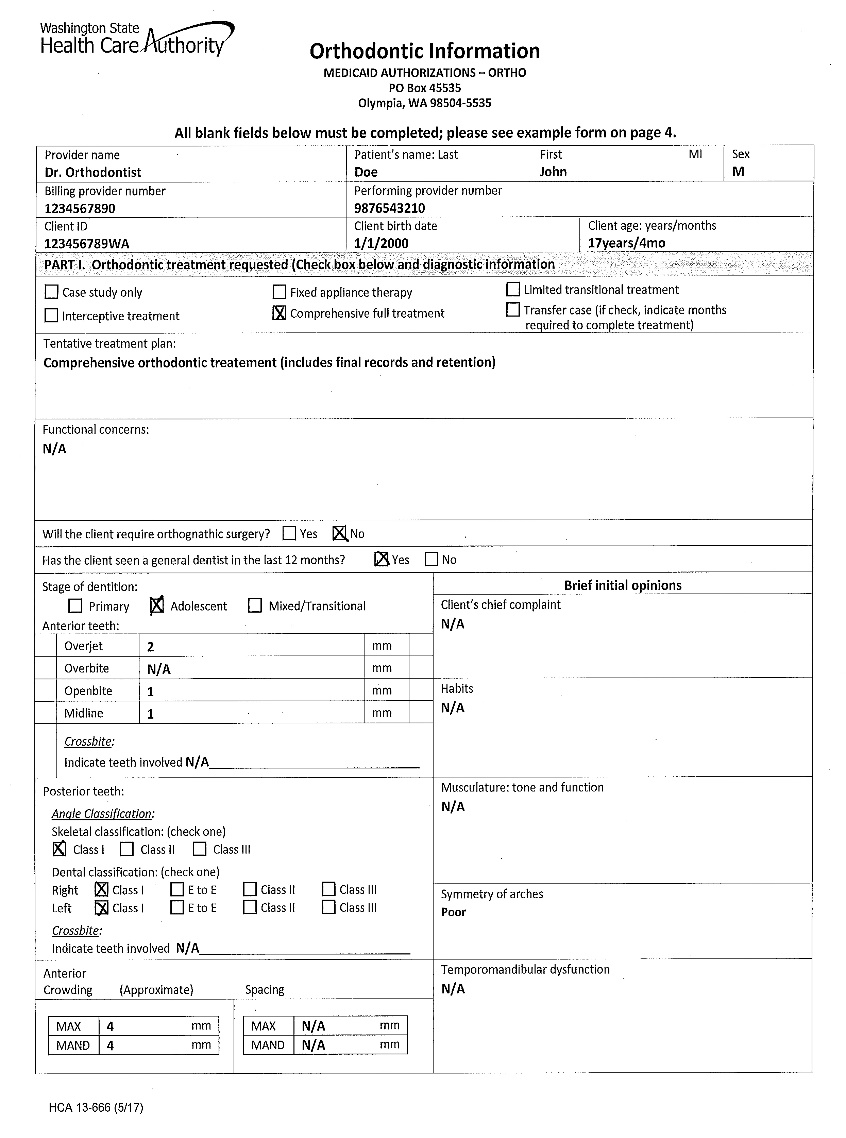 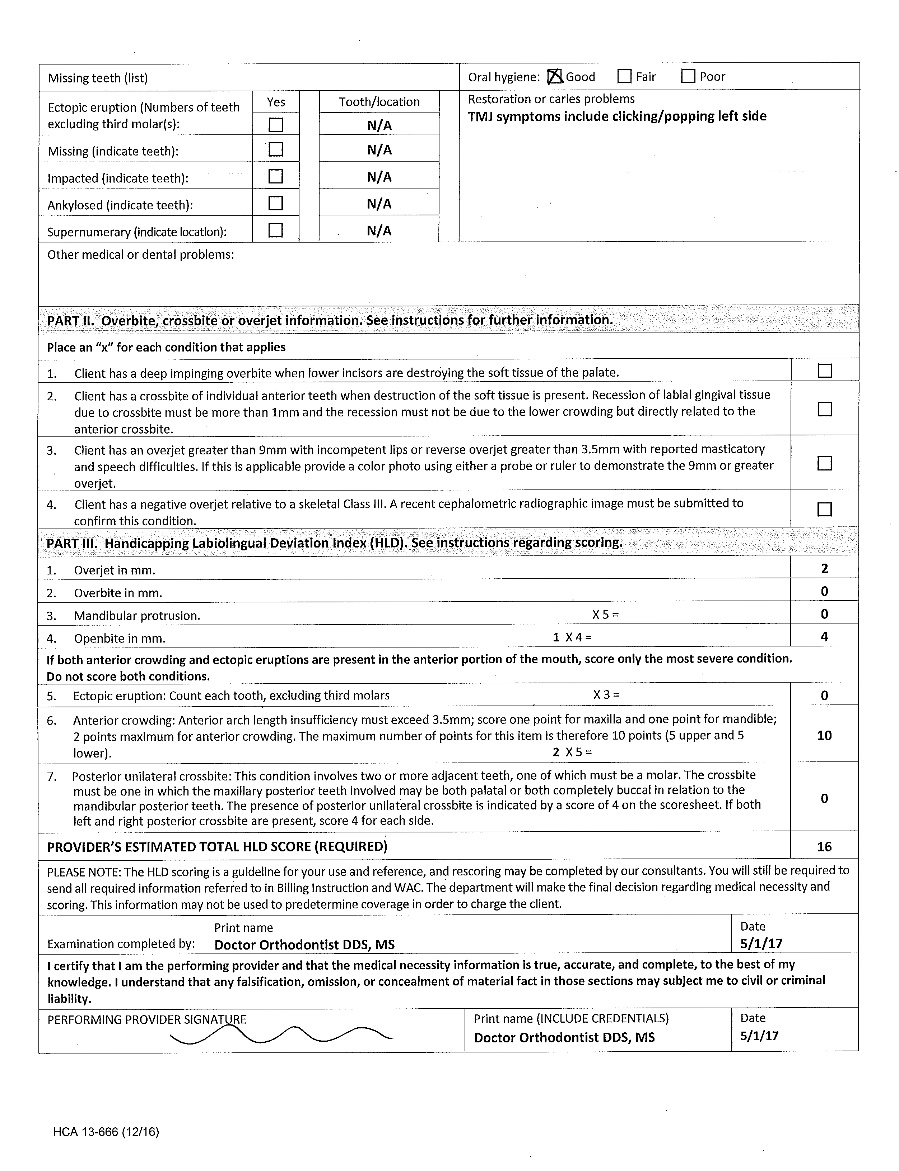 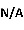 Part II   Overbite, crossbite or overjet information instructionsDeep impinging overbite: Indicate an “X” on the scoresheet when lower incisors are destroying the soft tissue of the palate Only the maxillary central incisors can be utilized for the measurement of overbite. Tissue contact without visible destruction will not be considered as impingement.Crossbite of individual anterior teeth: Indicate an “X” on the scoresheet when destruction of soft tissue is present. Recession of labial gingival tissue due to crossbite must be more than 1mm and the recession must not be due to the lower crowding but directly related to the anterior crossbite.Overjet greater than 9mm: Indicate an “X” on the scoresheet if the overjet is greater than 9mm with incompetent lips or the reverse overjet (mandibular protrusion) is greater than 3.5mm with reported masticatory and speech difficulties. If the reverse overjet is not greater than 3.5mm, score under Part III, #1.Negative overjet: Indicate an “X” on the scoresheet if there is an absence of occlusal contact in the anterior region. It is measured from edge to edge, in millimeters and the measurement is made at the central incisors. In cases of pronounced protrusion associated with open bite, measurement of the open bite is not always possible. In those cases, a close approximation can usually be estimated. A  recent cephalometric film must be submitted to confirm this conditionPart III   Handicapping labiolingual index scoring instructions for severe malocclusionThe intent of the HLD Index is to measure the presence or absence, and the degree, of the handicap caused by the components of the Index, and not to diagnose “malocclusion.” All measurements are made with a disposable ruler scaled in millimeters or a periodontal probe scaled in millimeters. Absence of any conditions must be recorded by entering “O” (refer to scoresheet).The following information should help clarify the categories on the HLD Index:Overjet in millimeters: This is recorded with the patient’s teeth in centric occlusion and measured from the labial portion of the lower incisors to the labial of the upper central incisors. The measurement may apply to a protruding single tooth as well as to the whole arch. The measurement is read and rounded off to the nearest millimeter and entered on the scoresheet.Overbite in millimeters: A pencil mark on the tooth indicating the extent of overlap facilitates this measurement. It is measured by rounding off to the nearest millimeter and entered on the scoresheet. The measurement is taken at the central incisors.  Mandibular protrusion in millimeters: Score exactly as measured from the labial of the lower incisor to the labial of the upper central incisor. The measurement in millimeters is entered on the scoresheet and multiplied by five (5). Confirm the mandibular protrusion with a cephalometric x-ray or a perio probe.Openbite in millimeters: The absence of vertical overlap of the upper central incisors relative to the incisal edges of the lower incisors when the posterior teeth are are in contact.  The distance is measured (or when a significant overjet is present estimated) in millimeters from the incisals of the upper centrals to the incisals of the lower anteriors with the posterior teeth in maximum contact. This measurement is entered on the scoresheet and multiplied by four (4).Ectopic eruption: Count each tooth, excluding third molars. Enter the number of teeth on the scoresheet and multiply by three (3). If condition #5, anterior crowding, is also present with an ectopic eruption in the anterior portion of the mouth, score only the most severe condition. Do not score both conditions.The customary and accepted conditions of dental ectopia include ectopic eruption such as that when a portion of the distal root of the primary second molar is resorbed during the eruption of the first molar. These include transposed teeth. Also included are teeth in the maxillary sinus, in the ascending ramus of the mandible and other such situations, when teeth develop in other locations, rather than in the dental arches. These are classic textbook examples of ectopic eruption and development of teeth. In all other situations, teeth deemed to be ectopic must be more than 50 percent blocked out and clearly out of the dental arch. Regarding mutually blocked out teeth, only one will be counted.Anterior crowding: Arch length insufficiency must exceed 3.5mm in the anterior segment. Mild rotations that may react favorably to stripping or mild expansion procedures are not to be scored as crowded. Enter 5 points each for maxillary and mandibular anterior crowding. If condition #4, ectopic eruption, is also present in the anterior portion of the mouth, score the most severe condition. Do not score both conditions.Posterior unilateral crossbite: This condition involves two or more adjacent teeth, one of which must be a molar. The crossbite must be one in which the maxillary posterior teeth involved may be both palatal or both completely buccal in relation to the mandibular posterior teeth. The presence of posterior unilateral crossbite is indicated by a score of 4 on the scoresheet.Additional requirementsAll information pertaining to medical necessity must come from the client’s prescribing orthodontist. Information obtained from the client or someone on behalf of the client (e.g., family) will not be accepted. Measurement, counting, recording, or consideration for treatment is performed only on teeth that have erupted and can be seen on the diagnostic study models. All measurements are made or judged on the basis equal to, or greater than the minimum requirement. Only permanent natural teeth will be considered for full orthodontic treatment of severe malocclusions. Use either of the upper central incisors when measuring overjet, overbite (including reverse overbite), mandibular protrusion, and openbite. The upper lateral incisors or upper canines may not be used for these measurements. A single impacted tooth alone is not considered a severe handicapping malocclusionEXAMPLE:Part II   Overbite, crossbite or overjet information instructionsDeep impinging overbite: Indicate an “X” on the scoresheet when lower incisors are destroying the soft tissue of the palate Only the maxillary central incisors can be utilized for the measurement of overbite. Tissue contact without visible destruction will not be considered as impingement.Crossbite of individual anterior teeth: Indicate an “X” on the scoresheet when destruction of soft tissue is present. Recession of labial gingival tissue due to crossbite must be more than 1mm and the recession must not be due to the lower crowding but directly related to the anterior crossbite.Overjet greater than 9mm: Indicate an “X” on the scoresheet if the overjet is greater than 9mm with incompetent lips or the reverse overjet (mandibular protrusion) is greater than 3.5mm with reported masticatory and speech difficulties. If the reverse overjet is not greater than 3.5mm, score under Part III, #1.Negative overjet: Indicate an “X” on the scoresheet if there is an absence of occlusal contact in the anterior region. It is measured from edge to edge, in millimeters and the measurement is made at the central incisors. In cases of pronounced protrusion associated with open bite, measurement of the open bite is not always possible. In those cases, a close approximation can usually be estimated. A  recent cephalometric film must be submitted to confirm this conditionPart III   Handicapping labiolingual index scoring instructions for severe malocclusionThe intent of the HLD Index is to measure the presence or absence, and the degree, of the handicap caused by the components of the Index, and not to diagnose “malocclusion.” All measurements are made with a disposable ruler scaled in millimeters or a periodontal probe scaled in millimeters. Absence of any conditions must be recorded by entering “O” (refer to scoresheet).The following information should help clarify the categories on the HLD Index:Overjet in millimeters: This is recorded with the patient’s teeth in centric occlusion and measured from the labial portion of the lower incisors to the labial of the upper central incisors. The measurement may apply to a protruding single tooth as well as to the whole arch. The measurement is read and rounded off to the nearest millimeter and entered on the scoresheet.Overbite in millimeters: A pencil mark on the tooth indicating the extent of overlap facilitates this measurement. It is measured by rounding off to the nearest millimeter and entered on the scoresheet. The measurement is taken at the central incisors.  Mandibular protrusion in millimeters: Score exactly as measured from the labial of the lower incisor to the labial of the upper central incisor. The measurement in millimeters is entered on the scoresheet and multiplied by five (5). Confirm the mandibular protrusion with a cephalometric x-ray or a perio probe.Openbite in millimeters: The absence of vertical overlap of the upper central incisors relative to the incisal edges of the lower incisors when the posterior teeth are are in contact.  The distance is measured (or when a significant overjet is present estimated) in millimeters from the incisals of the upper centrals to the incisals of the lower anteriors with the posterior teeth in maximum contact. This measurement is entered on the scoresheet and multiplied by four (4).Ectopic eruption: Count each tooth, excluding third molars. Enter the number of teeth on the scoresheet and multiply by three (3). If condition #5, anterior crowding, is also present with an ectopic eruption in the anterior portion of the mouth, score only the most severe condition. Do not score both conditions.The customary and accepted conditions of dental ectopia include ectopic eruption such as that when a portion of the distal root of the primary second molar is resorbed during the eruption of the first molar. These include transposed teeth. Also included are teeth in the maxillary sinus, in the ascending ramus of the mandible and other such situations, when teeth develop in other locations, rather than in the dental arches. These are classic textbook examples of ectopic eruption and development of teeth. In all other situations, teeth deemed to be ectopic must be more than 50 percent blocked out and clearly out of the dental arch. Regarding mutually blocked out teeth, only one will be counted.Anterior crowding: Arch length insufficiency must exceed 3.5mm in the anterior segment. Mild rotations that may react favorably to stripping or mild expansion procedures are not to be scored as crowded. Enter 5 points each for maxillary and mandibular anterior crowding. If condition #4, ectopic eruption, is also present in the anterior portion of the mouth, score the most severe condition. Do not score both conditions.Posterior unilateral crossbite: This condition involves two or more adjacent teeth, one of which must be a molar. The crossbite must be one in which the maxillary posterior teeth involved may be both palatal or both completely buccal in relation to the mandibular posterior teeth. The presence of posterior unilateral crossbite is indicated by a score of 4 on the scoresheet.Additional requirementsAll information pertaining to medical necessity must come from the client’s prescribing orthodontist. Information obtained from the client or someone on behalf of the client (e.g., family) will not be accepted. Measurement, counting, recording, or consideration for treatment is performed only on teeth that have erupted and can be seen on the diagnostic study models. All measurements are made or judged on the basis equal to, or greater than the minimum requirement. Only permanent natural teeth will be considered for full orthodontic treatment of severe malocclusions. Use either of the upper central incisors when measuring overjet, overbite (including reverse overbite), mandibular protrusion, and openbite. The upper lateral incisors or upper canines may not be used for these measurements. A single impacted tooth alone is not considered a severe handicapping malocclusionEXAMPLE:Part II   Overbite, crossbite or overjet information instructionsDeep impinging overbite: Indicate an “X” on the scoresheet when lower incisors are destroying the soft tissue of the palate Only the maxillary central incisors can be utilized for the measurement of overbite. Tissue contact without visible destruction will not be considered as impingement.Crossbite of individual anterior teeth: Indicate an “X” on the scoresheet when destruction of soft tissue is present. Recession of labial gingival tissue due to crossbite must be more than 1mm and the recession must not be due to the lower crowding but directly related to the anterior crossbite.Overjet greater than 9mm: Indicate an “X” on the scoresheet if the overjet is greater than 9mm with incompetent lips or the reverse overjet (mandibular protrusion) is greater than 3.5mm with reported masticatory and speech difficulties. If the reverse overjet is not greater than 3.5mm, score under Part III, #1.Negative overjet: Indicate an “X” on the scoresheet if there is an absence of occlusal contact in the anterior region. It is measured from edge to edge, in millimeters and the measurement is made at the central incisors. In cases of pronounced protrusion associated with open bite, measurement of the open bite is not always possible. In those cases, a close approximation can usually be estimated. A  recent cephalometric film must be submitted to confirm this conditionPart III   Handicapping labiolingual index scoring instructions for severe malocclusionThe intent of the HLD Index is to measure the presence or absence, and the degree, of the handicap caused by the components of the Index, and not to diagnose “malocclusion.” All measurements are made with a disposable ruler scaled in millimeters or a periodontal probe scaled in millimeters. Absence of any conditions must be recorded by entering “O” (refer to scoresheet).The following information should help clarify the categories on the HLD Index:Overjet in millimeters: This is recorded with the patient’s teeth in centric occlusion and measured from the labial portion of the lower incisors to the labial of the upper central incisors. The measurement may apply to a protruding single tooth as well as to the whole arch. The measurement is read and rounded off to the nearest millimeter and entered on the scoresheet.Overbite in millimeters: A pencil mark on the tooth indicating the extent of overlap facilitates this measurement. It is measured by rounding off to the nearest millimeter and entered on the scoresheet. The measurement is taken at the central incisors.  Mandibular protrusion in millimeters: Score exactly as measured from the labial of the lower incisor to the labial of the upper central incisor. The measurement in millimeters is entered on the scoresheet and multiplied by five (5). Confirm the mandibular protrusion with a cephalometric x-ray or a perio probe.Openbite in millimeters: The absence of vertical overlap of the upper central incisors relative to the incisal edges of the lower incisors when the posterior teeth are are in contact.  The distance is measured (or when a significant overjet is present estimated) in millimeters from the incisals of the upper centrals to the incisals of the lower anteriors with the posterior teeth in maximum contact. This measurement is entered on the scoresheet and multiplied by four (4).Ectopic eruption: Count each tooth, excluding third molars. Enter the number of teeth on the scoresheet and multiply by three (3). If condition #5, anterior crowding, is also present with an ectopic eruption in the anterior portion of the mouth, score only the most severe condition. Do not score both conditions.The customary and accepted conditions of dental ectopia include ectopic eruption such as that when a portion of the distal root of the primary second molar is resorbed during the eruption of the first molar. These include transposed teeth. Also included are teeth in the maxillary sinus, in the ascending ramus of the mandible and other such situations, when teeth develop in other locations, rather than in the dental arches. These are classic textbook examples of ectopic eruption and development of teeth. In all other situations, teeth deemed to be ectopic must be more than 50 percent blocked out and clearly out of the dental arch. Regarding mutually blocked out teeth, only one will be counted.Anterior crowding: Arch length insufficiency must exceed 3.5mm in the anterior segment. Mild rotations that may react favorably to stripping or mild expansion procedures are not to be scored as crowded. Enter 5 points each for maxillary and mandibular anterior crowding. If condition #4, ectopic eruption, is also present in the anterior portion of the mouth, score the most severe condition. Do not score both conditions.Posterior unilateral crossbite: This condition involves two or more adjacent teeth, one of which must be a molar. The crossbite must be one in which the maxillary posterior teeth involved may be both palatal or both completely buccal in relation to the mandibular posterior teeth. The presence of posterior unilateral crossbite is indicated by a score of 4 on the scoresheet.Additional requirementsAll information pertaining to medical necessity must come from the client’s prescribing orthodontist. Information obtained from the client or someone on behalf of the client (e.g., family) will not be accepted. Measurement, counting, recording, or consideration for treatment is performed only on teeth that have erupted and can be seen on the diagnostic study models. All measurements are made or judged on the basis equal to, or greater than the minimum requirement. Only permanent natural teeth will be considered for full orthodontic treatment of severe malocclusions. Use either of the upper central incisors when measuring overjet, overbite (including reverse overbite), mandibular protrusion, and openbite. The upper lateral incisors or upper canines may not be used for these measurements. A single impacted tooth alone is not considered a severe handicapping malocclusionEXAMPLE:Part II   Overbite, crossbite or overjet information instructionsDeep impinging overbite: Indicate an “X” on the scoresheet when lower incisors are destroying the soft tissue of the palate Only the maxillary central incisors can be utilized for the measurement of overbite. Tissue contact without visible destruction will not be considered as impingement.Crossbite of individual anterior teeth: Indicate an “X” on the scoresheet when destruction of soft tissue is present. Recession of labial gingival tissue due to crossbite must be more than 1mm and the recession must not be due to the lower crowding but directly related to the anterior crossbite.Overjet greater than 9mm: Indicate an “X” on the scoresheet if the overjet is greater than 9mm with incompetent lips or the reverse overjet (mandibular protrusion) is greater than 3.5mm with reported masticatory and speech difficulties. If the reverse overjet is not greater than 3.5mm, score under Part III, #1.Negative overjet: Indicate an “X” on the scoresheet if there is an absence of occlusal contact in the anterior region. It is measured from edge to edge, in millimeters and the measurement is made at the central incisors. In cases of pronounced protrusion associated with open bite, measurement of the open bite is not always possible. In those cases, a close approximation can usually be estimated. A  recent cephalometric film must be submitted to confirm this conditionPart III   Handicapping labiolingual index scoring instructions for severe malocclusionThe intent of the HLD Index is to measure the presence or absence, and the degree, of the handicap caused by the components of the Index, and not to diagnose “malocclusion.” All measurements are made with a disposable ruler scaled in millimeters or a periodontal probe scaled in millimeters. Absence of any conditions must be recorded by entering “O” (refer to scoresheet).The following information should help clarify the categories on the HLD Index:Overjet in millimeters: This is recorded with the patient’s teeth in centric occlusion and measured from the labial portion of the lower incisors to the labial of the upper central incisors. The measurement may apply to a protruding single tooth as well as to the whole arch. The measurement is read and rounded off to the nearest millimeter and entered on the scoresheet.Overbite in millimeters: A pencil mark on the tooth indicating the extent of overlap facilitates this measurement. It is measured by rounding off to the nearest millimeter and entered on the scoresheet. The measurement is taken at the central incisors.  Mandibular protrusion in millimeters: Score exactly as measured from the labial of the lower incisor to the labial of the upper central incisor. The measurement in millimeters is entered on the scoresheet and multiplied by five (5). Confirm the mandibular protrusion with a cephalometric x-ray or a perio probe.Openbite in millimeters: The absence of vertical overlap of the upper central incisors relative to the incisal edges of the lower incisors when the posterior teeth are are in contact.  The distance is measured (or when a significant overjet is present estimated) in millimeters from the incisals of the upper centrals to the incisals of the lower anteriors with the posterior teeth in maximum contact. This measurement is entered on the scoresheet and multiplied by four (4).Ectopic eruption: Count each tooth, excluding third molars. Enter the number of teeth on the scoresheet and multiply by three (3). If condition #5, anterior crowding, is also present with an ectopic eruption in the anterior portion of the mouth, score only the most severe condition. Do not score both conditions.The customary and accepted conditions of dental ectopia include ectopic eruption such as that when a portion of the distal root of the primary second molar is resorbed during the eruption of the first molar. These include transposed teeth. Also included are teeth in the maxillary sinus, in the ascending ramus of the mandible and other such situations, when teeth develop in other locations, rather than in the dental arches. These are classic textbook examples of ectopic eruption and development of teeth. In all other situations, teeth deemed to be ectopic must be more than 50 percent blocked out and clearly out of the dental arch. Regarding mutually blocked out teeth, only one will be counted.Anterior crowding: Arch length insufficiency must exceed 3.5mm in the anterior segment. Mild rotations that may react favorably to stripping or mild expansion procedures are not to be scored as crowded. Enter 5 points each for maxillary and mandibular anterior crowding. If condition #4, ectopic eruption, is also present in the anterior portion of the mouth, score the most severe condition. Do not score both conditions.Posterior unilateral crossbite: This condition involves two or more adjacent teeth, one of which must be a molar. The crossbite must be one in which the maxillary posterior teeth involved may be both palatal or both completely buccal in relation to the mandibular posterior teeth. The presence of posterior unilateral crossbite is indicated by a score of 4 on the scoresheet.Additional requirementsAll information pertaining to medical necessity must come from the client’s prescribing orthodontist. Information obtained from the client or someone on behalf of the client (e.g., family) will not be accepted. Measurement, counting, recording, or consideration for treatment is performed only on teeth that have erupted and can be seen on the diagnostic study models. All measurements are made or judged on the basis equal to, or greater than the minimum requirement. Only permanent natural teeth will be considered for full orthodontic treatment of severe malocclusions. Use either of the upper central incisors when measuring overjet, overbite (including reverse overbite), mandibular protrusion, and openbite. The upper lateral incisors or upper canines may not be used for these measurements. A single impacted tooth alone is not considered a severe handicapping malocclusionEXAMPLE:Part II   Overbite, crossbite or overjet information instructionsDeep impinging overbite: Indicate an “X” on the scoresheet when lower incisors are destroying the soft tissue of the palate Only the maxillary central incisors can be utilized for the measurement of overbite. Tissue contact without visible destruction will not be considered as impingement.Crossbite of individual anterior teeth: Indicate an “X” on the scoresheet when destruction of soft tissue is present. Recession of labial gingival tissue due to crossbite must be more than 1mm and the recession must not be due to the lower crowding but directly related to the anterior crossbite.Overjet greater than 9mm: Indicate an “X” on the scoresheet if the overjet is greater than 9mm with incompetent lips or the reverse overjet (mandibular protrusion) is greater than 3.5mm with reported masticatory and speech difficulties. If the reverse overjet is not greater than 3.5mm, score under Part III, #1.Negative overjet: Indicate an “X” on the scoresheet if there is an absence of occlusal contact in the anterior region. It is measured from edge to edge, in millimeters and the measurement is made at the central incisors. In cases of pronounced protrusion associated with open bite, measurement of the open bite is not always possible. In those cases, a close approximation can usually be estimated. A  recent cephalometric film must be submitted to confirm this conditionPart III   Handicapping labiolingual index scoring instructions for severe malocclusionThe intent of the HLD Index is to measure the presence or absence, and the degree, of the handicap caused by the components of the Index, and not to diagnose “malocclusion.” All measurements are made with a disposable ruler scaled in millimeters or a periodontal probe scaled in millimeters. Absence of any conditions must be recorded by entering “O” (refer to scoresheet).The following information should help clarify the categories on the HLD Index:Overjet in millimeters: This is recorded with the patient’s teeth in centric occlusion and measured from the labial portion of the lower incisors to the labial of the upper central incisors. The measurement may apply to a protruding single tooth as well as to the whole arch. The measurement is read and rounded off to the nearest millimeter and entered on the scoresheet.Overbite in millimeters: A pencil mark on the tooth indicating the extent of overlap facilitates this measurement. It is measured by rounding off to the nearest millimeter and entered on the scoresheet. The measurement is taken at the central incisors.  Mandibular protrusion in millimeters: Score exactly as measured from the labial of the lower incisor to the labial of the upper central incisor. The measurement in millimeters is entered on the scoresheet and multiplied by five (5). Confirm the mandibular protrusion with a cephalometric x-ray or a perio probe.Openbite in millimeters: The absence of vertical overlap of the upper central incisors relative to the incisal edges of the lower incisors when the posterior teeth are are in contact.  The distance is measured (or when a significant overjet is present estimated) in millimeters from the incisals of the upper centrals to the incisals of the lower anteriors with the posterior teeth in maximum contact. This measurement is entered on the scoresheet and multiplied by four (4).Ectopic eruption: Count each tooth, excluding third molars. Enter the number of teeth on the scoresheet and multiply by three (3). If condition #5, anterior crowding, is also present with an ectopic eruption in the anterior portion of the mouth, score only the most severe condition. Do not score both conditions.The customary and accepted conditions of dental ectopia include ectopic eruption such as that when a portion of the distal root of the primary second molar is resorbed during the eruption of the first molar. These include transposed teeth. Also included are teeth in the maxillary sinus, in the ascending ramus of the mandible and other such situations, when teeth develop in other locations, rather than in the dental arches. These are classic textbook examples of ectopic eruption and development of teeth. In all other situations, teeth deemed to be ectopic must be more than 50 percent blocked out and clearly out of the dental arch. Regarding mutually blocked out teeth, only one will be counted.Anterior crowding: Arch length insufficiency must exceed 3.5mm in the anterior segment. Mild rotations that may react favorably to stripping or mild expansion procedures are not to be scored as crowded. Enter 5 points each for maxillary and mandibular anterior crowding. If condition #4, ectopic eruption, is also present in the anterior portion of the mouth, score the most severe condition. Do not score both conditions.Posterior unilateral crossbite: This condition involves two or more adjacent teeth, one of which must be a molar. The crossbite must be one in which the maxillary posterior teeth involved may be both palatal or both completely buccal in relation to the mandibular posterior teeth. The presence of posterior unilateral crossbite is indicated by a score of 4 on the scoresheet.Additional requirementsAll information pertaining to medical necessity must come from the client’s prescribing orthodontist. Information obtained from the client or someone on behalf of the client (e.g., family) will not be accepted. Measurement, counting, recording, or consideration for treatment is performed only on teeth that have erupted and can be seen on the diagnostic study models. All measurements are made or judged on the basis equal to, or greater than the minimum requirement. Only permanent natural teeth will be considered for full orthodontic treatment of severe malocclusions. Use either of the upper central incisors when measuring overjet, overbite (including reverse overbite), mandibular protrusion, and openbite. The upper lateral incisors or upper canines may not be used for these measurements. A single impacted tooth alone is not considered a severe handicapping malocclusionEXAMPLE:Part II   Overbite, crossbite or overjet information instructionsDeep impinging overbite: Indicate an “X” on the scoresheet when lower incisors are destroying the soft tissue of the palate Only the maxillary central incisors can be utilized for the measurement of overbite. Tissue contact without visible destruction will not be considered as impingement.Crossbite of individual anterior teeth: Indicate an “X” on the scoresheet when destruction of soft tissue is present. Recession of labial gingival tissue due to crossbite must be more than 1mm and the recession must not be due to the lower crowding but directly related to the anterior crossbite.Overjet greater than 9mm: Indicate an “X” on the scoresheet if the overjet is greater than 9mm with incompetent lips or the reverse overjet (mandibular protrusion) is greater than 3.5mm with reported masticatory and speech difficulties. If the reverse overjet is not greater than 3.5mm, score under Part III, #1.Negative overjet: Indicate an “X” on the scoresheet if there is an absence of occlusal contact in the anterior region. It is measured from edge to edge, in millimeters and the measurement is made at the central incisors. In cases of pronounced protrusion associated with open bite, measurement of the open bite is not always possible. In those cases, a close approximation can usually be estimated. A  recent cephalometric film must be submitted to confirm this conditionPart III   Handicapping labiolingual index scoring instructions for severe malocclusionThe intent of the HLD Index is to measure the presence or absence, and the degree, of the handicap caused by the components of the Index, and not to diagnose “malocclusion.” All measurements are made with a disposable ruler scaled in millimeters or a periodontal probe scaled in millimeters. Absence of any conditions must be recorded by entering “O” (refer to scoresheet).The following information should help clarify the categories on the HLD Index:Overjet in millimeters: This is recorded with the patient’s teeth in centric occlusion and measured from the labial portion of the lower incisors to the labial of the upper central incisors. The measurement may apply to a protruding single tooth as well as to the whole arch. The measurement is read and rounded off to the nearest millimeter and entered on the scoresheet.Overbite in millimeters: A pencil mark on the tooth indicating the extent of overlap facilitates this measurement. It is measured by rounding off to the nearest millimeter and entered on the scoresheet. The measurement is taken at the central incisors.  Mandibular protrusion in millimeters: Score exactly as measured from the labial of the lower incisor to the labial of the upper central incisor. The measurement in millimeters is entered on the scoresheet and multiplied by five (5). Confirm the mandibular protrusion with a cephalometric x-ray or a perio probe.Openbite in millimeters: The absence of vertical overlap of the upper central incisors relative to the incisal edges of the lower incisors when the posterior teeth are are in contact.  The distance is measured (or when a significant overjet is present estimated) in millimeters from the incisals of the upper centrals to the incisals of the lower anteriors with the posterior teeth in maximum contact. This measurement is entered on the scoresheet and multiplied by four (4).Ectopic eruption: Count each tooth, excluding third molars. Enter the number of teeth on the scoresheet and multiply by three (3). If condition #5, anterior crowding, is also present with an ectopic eruption in the anterior portion of the mouth, score only the most severe condition. Do not score both conditions.The customary and accepted conditions of dental ectopia include ectopic eruption such as that when a portion of the distal root of the primary second molar is resorbed during the eruption of the first molar. These include transposed teeth. Also included are teeth in the maxillary sinus, in the ascending ramus of the mandible and other such situations, when teeth develop in other locations, rather than in the dental arches. These are classic textbook examples of ectopic eruption and development of teeth. In all other situations, teeth deemed to be ectopic must be more than 50 percent blocked out and clearly out of the dental arch. Regarding mutually blocked out teeth, only one will be counted.Anterior crowding: Arch length insufficiency must exceed 3.5mm in the anterior segment. Mild rotations that may react favorably to stripping or mild expansion procedures are not to be scored as crowded. Enter 5 points each for maxillary and mandibular anterior crowding. If condition #4, ectopic eruption, is also present in the anterior portion of the mouth, score the most severe condition. Do not score both conditions.Posterior unilateral crossbite: This condition involves two or more adjacent teeth, one of which must be a molar. The crossbite must be one in which the maxillary posterior teeth involved may be both palatal or both completely buccal in relation to the mandibular posterior teeth. The presence of posterior unilateral crossbite is indicated by a score of 4 on the scoresheet.Additional requirementsAll information pertaining to medical necessity must come from the client’s prescribing orthodontist. Information obtained from the client or someone on behalf of the client (e.g., family) will not be accepted. Measurement, counting, recording, or consideration for treatment is performed only on teeth that have erupted and can be seen on the diagnostic study models. All measurements are made or judged on the basis equal to, or greater than the minimum requirement. Only permanent natural teeth will be considered for full orthodontic treatment of severe malocclusions. Use either of the upper central incisors when measuring overjet, overbite (including reverse overbite), mandibular protrusion, and openbite. The upper lateral incisors or upper canines may not be used for these measurements. A single impacted tooth alone is not considered a severe handicapping malocclusionEXAMPLE:Part II   Overbite, crossbite or overjet information instructionsDeep impinging overbite: Indicate an “X” on the scoresheet when lower incisors are destroying the soft tissue of the palate Only the maxillary central incisors can be utilized for the measurement of overbite. Tissue contact without visible destruction will not be considered as impingement.Crossbite of individual anterior teeth: Indicate an “X” on the scoresheet when destruction of soft tissue is present. Recession of labial gingival tissue due to crossbite must be more than 1mm and the recession must not be due to the lower crowding but directly related to the anterior crossbite.Overjet greater than 9mm: Indicate an “X” on the scoresheet if the overjet is greater than 9mm with incompetent lips or the reverse overjet (mandibular protrusion) is greater than 3.5mm with reported masticatory and speech difficulties. If the reverse overjet is not greater than 3.5mm, score under Part III, #1.Negative overjet: Indicate an “X” on the scoresheet if there is an absence of occlusal contact in the anterior region. It is measured from edge to edge, in millimeters and the measurement is made at the central incisors. In cases of pronounced protrusion associated with open bite, measurement of the open bite is not always possible. In those cases, a close approximation can usually be estimated. A  recent cephalometric film must be submitted to confirm this conditionPart III   Handicapping labiolingual index scoring instructions for severe malocclusionThe intent of the HLD Index is to measure the presence or absence, and the degree, of the handicap caused by the components of the Index, and not to diagnose “malocclusion.” All measurements are made with a disposable ruler scaled in millimeters or a periodontal probe scaled in millimeters. Absence of any conditions must be recorded by entering “O” (refer to scoresheet).The following information should help clarify the categories on the HLD Index:Overjet in millimeters: This is recorded with the patient’s teeth in centric occlusion and measured from the labial portion of the lower incisors to the labial of the upper central incisors. The measurement may apply to a protruding single tooth as well as to the whole arch. The measurement is read and rounded off to the nearest millimeter and entered on the scoresheet.Overbite in millimeters: A pencil mark on the tooth indicating the extent of overlap facilitates this measurement. It is measured by rounding off to the nearest millimeter and entered on the scoresheet. The measurement is taken at the central incisors.  Mandibular protrusion in millimeters: Score exactly as measured from the labial of the lower incisor to the labial of the upper central incisor. The measurement in millimeters is entered on the scoresheet and multiplied by five (5). Confirm the mandibular protrusion with a cephalometric x-ray or a perio probe.Openbite in millimeters: The absence of vertical overlap of the upper central incisors relative to the incisal edges of the lower incisors when the posterior teeth are are in contact.  The distance is measured (or when a significant overjet is present estimated) in millimeters from the incisals of the upper centrals to the incisals of the lower anteriors with the posterior teeth in maximum contact. This measurement is entered on the scoresheet and multiplied by four (4).Ectopic eruption: Count each tooth, excluding third molars. Enter the number of teeth on the scoresheet and multiply by three (3). If condition #5, anterior crowding, is also present with an ectopic eruption in the anterior portion of the mouth, score only the most severe condition. Do not score both conditions.The customary and accepted conditions of dental ectopia include ectopic eruption such as that when a portion of the distal root of the primary second molar is resorbed during the eruption of the first molar. These include transposed teeth. Also included are teeth in the maxillary sinus, in the ascending ramus of the mandible and other such situations, when teeth develop in other locations, rather than in the dental arches. These are classic textbook examples of ectopic eruption and development of teeth. In all other situations, teeth deemed to be ectopic must be more than 50 percent blocked out and clearly out of the dental arch. Regarding mutually blocked out teeth, only one will be counted.Anterior crowding: Arch length insufficiency must exceed 3.5mm in the anterior segment. Mild rotations that may react favorably to stripping or mild expansion procedures are not to be scored as crowded. Enter 5 points each for maxillary and mandibular anterior crowding. If condition #4, ectopic eruption, is also present in the anterior portion of the mouth, score the most severe condition. Do not score both conditions.Posterior unilateral crossbite: This condition involves two or more adjacent teeth, one of which must be a molar. The crossbite must be one in which the maxillary posterior teeth involved may be both palatal or both completely buccal in relation to the mandibular posterior teeth. The presence of posterior unilateral crossbite is indicated by a score of 4 on the scoresheet.Additional requirementsAll information pertaining to medical necessity must come from the client’s prescribing orthodontist. Information obtained from the client or someone on behalf of the client (e.g., family) will not be accepted. Measurement, counting, recording, or consideration for treatment is performed only on teeth that have erupted and can be seen on the diagnostic study models. All measurements are made or judged on the basis equal to, or greater than the minimum requirement. Only permanent natural teeth will be considered for full orthodontic treatment of severe malocclusions. Use either of the upper central incisors when measuring overjet, overbite (including reverse overbite), mandibular protrusion, and openbite. The upper lateral incisors or upper canines may not be used for these measurements. A single impacted tooth alone is not considered a severe handicapping malocclusionEXAMPLE:Part II   Overbite, crossbite or overjet information instructionsDeep impinging overbite: Indicate an “X” on the scoresheet when lower incisors are destroying the soft tissue of the palate Only the maxillary central incisors can be utilized for the measurement of overbite. Tissue contact without visible destruction will not be considered as impingement.Crossbite of individual anterior teeth: Indicate an “X” on the scoresheet when destruction of soft tissue is present. Recession of labial gingival tissue due to crossbite must be more than 1mm and the recession must not be due to the lower crowding but directly related to the anterior crossbite.Overjet greater than 9mm: Indicate an “X” on the scoresheet if the overjet is greater than 9mm with incompetent lips or the reverse overjet (mandibular protrusion) is greater than 3.5mm with reported masticatory and speech difficulties. If the reverse overjet is not greater than 3.5mm, score under Part III, #1.Negative overjet: Indicate an “X” on the scoresheet if there is an absence of occlusal contact in the anterior region. It is measured from edge to edge, in millimeters and the measurement is made at the central incisors. In cases of pronounced protrusion associated with open bite, measurement of the open bite is not always possible. In those cases, a close approximation can usually be estimated. A  recent cephalometric film must be submitted to confirm this conditionPart III   Handicapping labiolingual index scoring instructions for severe malocclusionThe intent of the HLD Index is to measure the presence or absence, and the degree, of the handicap caused by the components of the Index, and not to diagnose “malocclusion.” All measurements are made with a disposable ruler scaled in millimeters or a periodontal probe scaled in millimeters. Absence of any conditions must be recorded by entering “O” (refer to scoresheet).The following information should help clarify the categories on the HLD Index:Overjet in millimeters: This is recorded with the patient’s teeth in centric occlusion and measured from the labial portion of the lower incisors to the labial of the upper central incisors. The measurement may apply to a protruding single tooth as well as to the whole arch. The measurement is read and rounded off to the nearest millimeter and entered on the scoresheet.Overbite in millimeters: A pencil mark on the tooth indicating the extent of overlap facilitates this measurement. It is measured by rounding off to the nearest millimeter and entered on the scoresheet. The measurement is taken at the central incisors.  Mandibular protrusion in millimeters: Score exactly as measured from the labial of the lower incisor to the labial of the upper central incisor. The measurement in millimeters is entered on the scoresheet and multiplied by five (5). Confirm the mandibular protrusion with a cephalometric x-ray or a perio probe.Openbite in millimeters: The absence of vertical overlap of the upper central incisors relative to the incisal edges of the lower incisors when the posterior teeth are are in contact.  The distance is measured (or when a significant overjet is present estimated) in millimeters from the incisals of the upper centrals to the incisals of the lower anteriors with the posterior teeth in maximum contact. This measurement is entered on the scoresheet and multiplied by four (4).Ectopic eruption: Count each tooth, excluding third molars. Enter the number of teeth on the scoresheet and multiply by three (3). If condition #5, anterior crowding, is also present with an ectopic eruption in the anterior portion of the mouth, score only the most severe condition. Do not score both conditions.The customary and accepted conditions of dental ectopia include ectopic eruption such as that when a portion of the distal root of the primary second molar is resorbed during the eruption of the first molar. These include transposed teeth. Also included are teeth in the maxillary sinus, in the ascending ramus of the mandible and other such situations, when teeth develop in other locations, rather than in the dental arches. These are classic textbook examples of ectopic eruption and development of teeth. In all other situations, teeth deemed to be ectopic must be more than 50 percent blocked out and clearly out of the dental arch. Regarding mutually blocked out teeth, only one will be counted.Anterior crowding: Arch length insufficiency must exceed 3.5mm in the anterior segment. Mild rotations that may react favorably to stripping or mild expansion procedures are not to be scored as crowded. Enter 5 points each for maxillary and mandibular anterior crowding. If condition #4, ectopic eruption, is also present in the anterior portion of the mouth, score the most severe condition. Do not score both conditions.Posterior unilateral crossbite: This condition involves two or more adjacent teeth, one of which must be a molar. The crossbite must be one in which the maxillary posterior teeth involved may be both palatal or both completely buccal in relation to the mandibular posterior teeth. The presence of posterior unilateral crossbite is indicated by a score of 4 on the scoresheet.Additional requirementsAll information pertaining to medical necessity must come from the client’s prescribing orthodontist. Information obtained from the client or someone on behalf of the client (e.g., family) will not be accepted. Measurement, counting, recording, or consideration for treatment is performed only on teeth that have erupted and can be seen on the diagnostic study models. All measurements are made or judged on the basis equal to, or greater than the minimum requirement. Only permanent natural teeth will be considered for full orthodontic treatment of severe malocclusions. Use either of the upper central incisors when measuring overjet, overbite (including reverse overbite), mandibular protrusion, and openbite. The upper lateral incisors or upper canines may not be used for these measurements. A single impacted tooth alone is not considered a severe handicapping malocclusionEXAMPLE:Part II   Overbite, crossbite or overjet information instructionsDeep impinging overbite: Indicate an “X” on the scoresheet when lower incisors are destroying the soft tissue of the palate Only the maxillary central incisors can be utilized for the measurement of overbite. Tissue contact without visible destruction will not be considered as impingement.Crossbite of individual anterior teeth: Indicate an “X” on the scoresheet when destruction of soft tissue is present. Recession of labial gingival tissue due to crossbite must be more than 1mm and the recession must not be due to the lower crowding but directly related to the anterior crossbite.Overjet greater than 9mm: Indicate an “X” on the scoresheet if the overjet is greater than 9mm with incompetent lips or the reverse overjet (mandibular protrusion) is greater than 3.5mm with reported masticatory and speech difficulties. If the reverse overjet is not greater than 3.5mm, score under Part III, #1.Negative overjet: Indicate an “X” on the scoresheet if there is an absence of occlusal contact in the anterior region. It is measured from edge to edge, in millimeters and the measurement is made at the central incisors. In cases of pronounced protrusion associated with open bite, measurement of the open bite is not always possible. In those cases, a close approximation can usually be estimated. A  recent cephalometric film must be submitted to confirm this conditionPart III   Handicapping labiolingual index scoring instructions for severe malocclusionThe intent of the HLD Index is to measure the presence or absence, and the degree, of the handicap caused by the components of the Index, and not to diagnose “malocclusion.” All measurements are made with a disposable ruler scaled in millimeters or a periodontal probe scaled in millimeters. Absence of any conditions must be recorded by entering “O” (refer to scoresheet).The following information should help clarify the categories on the HLD Index:Overjet in millimeters: This is recorded with the patient’s teeth in centric occlusion and measured from the labial portion of the lower incisors to the labial of the upper central incisors. The measurement may apply to a protruding single tooth as well as to the whole arch. The measurement is read and rounded off to the nearest millimeter and entered on the scoresheet.Overbite in millimeters: A pencil mark on the tooth indicating the extent of overlap facilitates this measurement. It is measured by rounding off to the nearest millimeter and entered on the scoresheet. The measurement is taken at the central incisors.  Mandibular protrusion in millimeters: Score exactly as measured from the labial of the lower incisor to the labial of the upper central incisor. The measurement in millimeters is entered on the scoresheet and multiplied by five (5). Confirm the mandibular protrusion with a cephalometric x-ray or a perio probe.Openbite in millimeters: The absence of vertical overlap of the upper central incisors relative to the incisal edges of the lower incisors when the posterior teeth are are in contact.  The distance is measured (or when a significant overjet is present estimated) in millimeters from the incisals of the upper centrals to the incisals of the lower anteriors with the posterior teeth in maximum contact. This measurement is entered on the scoresheet and multiplied by four (4).Ectopic eruption: Count each tooth, excluding third molars. Enter the number of teeth on the scoresheet and multiply by three (3). If condition #5, anterior crowding, is also present with an ectopic eruption in the anterior portion of the mouth, score only the most severe condition. Do not score both conditions.The customary and accepted conditions of dental ectopia include ectopic eruption such as that when a portion of the distal root of the primary second molar is resorbed during the eruption of the first molar. These include transposed teeth. Also included are teeth in the maxillary sinus, in the ascending ramus of the mandible and other such situations, when teeth develop in other locations, rather than in the dental arches. These are classic textbook examples of ectopic eruption and development of teeth. In all other situations, teeth deemed to be ectopic must be more than 50 percent blocked out and clearly out of the dental arch. Regarding mutually blocked out teeth, only one will be counted.Anterior crowding: Arch length insufficiency must exceed 3.5mm in the anterior segment. Mild rotations that may react favorably to stripping or mild expansion procedures are not to be scored as crowded. Enter 5 points each for maxillary and mandibular anterior crowding. If condition #4, ectopic eruption, is also present in the anterior portion of the mouth, score the most severe condition. Do not score both conditions.Posterior unilateral crossbite: This condition involves two or more adjacent teeth, one of which must be a molar. The crossbite must be one in which the maxillary posterior teeth involved may be both palatal or both completely buccal in relation to the mandibular posterior teeth. The presence of posterior unilateral crossbite is indicated by a score of 4 on the scoresheet.Additional requirementsAll information pertaining to medical necessity must come from the client’s prescribing orthodontist. Information obtained from the client or someone on behalf of the client (e.g., family) will not be accepted. Measurement, counting, recording, or consideration for treatment is performed only on teeth that have erupted and can be seen on the diagnostic study models. All measurements are made or judged on the basis equal to, or greater than the minimum requirement. Only permanent natural teeth will be considered for full orthodontic treatment of severe malocclusions. Use either of the upper central incisors when measuring overjet, overbite (including reverse overbite), mandibular protrusion, and openbite. The upper lateral incisors or upper canines may not be used for these measurements. A single impacted tooth alone is not considered a severe handicapping malocclusionEXAMPLE:Part II   Overbite, crossbite or overjet information instructionsDeep impinging overbite: Indicate an “X” on the scoresheet when lower incisors are destroying the soft tissue of the palate Only the maxillary central incisors can be utilized for the measurement of overbite. Tissue contact without visible destruction will not be considered as impingement.Crossbite of individual anterior teeth: Indicate an “X” on the scoresheet when destruction of soft tissue is present. Recession of labial gingival tissue due to crossbite must be more than 1mm and the recession must not be due to the lower crowding but directly related to the anterior crossbite.Overjet greater than 9mm: Indicate an “X” on the scoresheet if the overjet is greater than 9mm with incompetent lips or the reverse overjet (mandibular protrusion) is greater than 3.5mm with reported masticatory and speech difficulties. If the reverse overjet is not greater than 3.5mm, score under Part III, #1.Negative overjet: Indicate an “X” on the scoresheet if there is an absence of occlusal contact in the anterior region. It is measured from edge to edge, in millimeters and the measurement is made at the central incisors. In cases of pronounced protrusion associated with open bite, measurement of the open bite is not always possible. In those cases, a close approximation can usually be estimated. A  recent cephalometric film must be submitted to confirm this conditionPart III   Handicapping labiolingual index scoring instructions for severe malocclusionThe intent of the HLD Index is to measure the presence or absence, and the degree, of the handicap caused by the components of the Index, and not to diagnose “malocclusion.” All measurements are made with a disposable ruler scaled in millimeters or a periodontal probe scaled in millimeters. Absence of any conditions must be recorded by entering “O” (refer to scoresheet).The following information should help clarify the categories on the HLD Index:Overjet in millimeters: This is recorded with the patient’s teeth in centric occlusion and measured from the labial portion of the lower incisors to the labial of the upper central incisors. The measurement may apply to a protruding single tooth as well as to the whole arch. The measurement is read and rounded off to the nearest millimeter and entered on the scoresheet.Overbite in millimeters: A pencil mark on the tooth indicating the extent of overlap facilitates this measurement. It is measured by rounding off to the nearest millimeter and entered on the scoresheet. The measurement is taken at the central incisors.  Mandibular protrusion in millimeters: Score exactly as measured from the labial of the lower incisor to the labial of the upper central incisor. The measurement in millimeters is entered on the scoresheet and multiplied by five (5). Confirm the mandibular protrusion with a cephalometric x-ray or a perio probe.Openbite in millimeters: The absence of vertical overlap of the upper central incisors relative to the incisal edges of the lower incisors when the posterior teeth are are in contact.  The distance is measured (or when a significant overjet is present estimated) in millimeters from the incisals of the upper centrals to the incisals of the lower anteriors with the posterior teeth in maximum contact. This measurement is entered on the scoresheet and multiplied by four (4).Ectopic eruption: Count each tooth, excluding third molars. Enter the number of teeth on the scoresheet and multiply by three (3). If condition #5, anterior crowding, is also present with an ectopic eruption in the anterior portion of the mouth, score only the most severe condition. Do not score both conditions.The customary and accepted conditions of dental ectopia include ectopic eruption such as that when a portion of the distal root of the primary second molar is resorbed during the eruption of the first molar. These include transposed teeth. Also included are teeth in the maxillary sinus, in the ascending ramus of the mandible and other such situations, when teeth develop in other locations, rather than in the dental arches. These are classic textbook examples of ectopic eruption and development of teeth. In all other situations, teeth deemed to be ectopic must be more than 50 percent blocked out and clearly out of the dental arch. Regarding mutually blocked out teeth, only one will be counted.Anterior crowding: Arch length insufficiency must exceed 3.5mm in the anterior segment. Mild rotations that may react favorably to stripping or mild expansion procedures are not to be scored as crowded. Enter 5 points each for maxillary and mandibular anterior crowding. If condition #4, ectopic eruption, is also present in the anterior portion of the mouth, score the most severe condition. Do not score both conditions.Posterior unilateral crossbite: This condition involves two or more adjacent teeth, one of which must be a molar. The crossbite must be one in which the maxillary posterior teeth involved may be both palatal or both completely buccal in relation to the mandibular posterior teeth. The presence of posterior unilateral crossbite is indicated by a score of 4 on the scoresheet.Additional requirementsAll information pertaining to medical necessity must come from the client’s prescribing orthodontist. Information obtained from the client or someone on behalf of the client (e.g., family) will not be accepted. Measurement, counting, recording, or consideration for treatment is performed only on teeth that have erupted and can be seen on the diagnostic study models. All measurements are made or judged on the basis equal to, or greater than the minimum requirement. Only permanent natural teeth will be considered for full orthodontic treatment of severe malocclusions. Use either of the upper central incisors when measuring overjet, overbite (including reverse overbite), mandibular protrusion, and openbite. The upper lateral incisors or upper canines may not be used for these measurements. A single impacted tooth alone is not considered a severe handicapping malocclusionEXAMPLE:Part II   Overbite, crossbite or overjet information instructionsDeep impinging overbite: Indicate an “X” on the scoresheet when lower incisors are destroying the soft tissue of the palate Only the maxillary central incisors can be utilized for the measurement of overbite. Tissue contact without visible destruction will not be considered as impingement.Crossbite of individual anterior teeth: Indicate an “X” on the scoresheet when destruction of soft tissue is present. Recession of labial gingival tissue due to crossbite must be more than 1mm and the recession must not be due to the lower crowding but directly related to the anterior crossbite.Overjet greater than 9mm: Indicate an “X” on the scoresheet if the overjet is greater than 9mm with incompetent lips or the reverse overjet (mandibular protrusion) is greater than 3.5mm with reported masticatory and speech difficulties. If the reverse overjet is not greater than 3.5mm, score under Part III, #1.Negative overjet: Indicate an “X” on the scoresheet if there is an absence of occlusal contact in the anterior region. It is measured from edge to edge, in millimeters and the measurement is made at the central incisors. In cases of pronounced protrusion associated with open bite, measurement of the open bite is not always possible. In those cases, a close approximation can usually be estimated. A  recent cephalometric film must be submitted to confirm this conditionPart III   Handicapping labiolingual index scoring instructions for severe malocclusionThe intent of the HLD Index is to measure the presence or absence, and the degree, of the handicap caused by the components of the Index, and not to diagnose “malocclusion.” All measurements are made with a disposable ruler scaled in millimeters or a periodontal probe scaled in millimeters. Absence of any conditions must be recorded by entering “O” (refer to scoresheet).The following information should help clarify the categories on the HLD Index:Overjet in millimeters: This is recorded with the patient’s teeth in centric occlusion and measured from the labial portion of the lower incisors to the labial of the upper central incisors. The measurement may apply to a protruding single tooth as well as to the whole arch. The measurement is read and rounded off to the nearest millimeter and entered on the scoresheet.Overbite in millimeters: A pencil mark on the tooth indicating the extent of overlap facilitates this measurement. It is measured by rounding off to the nearest millimeter and entered on the scoresheet. The measurement is taken at the central incisors.  Mandibular protrusion in millimeters: Score exactly as measured from the labial of the lower incisor to the labial of the upper central incisor. The measurement in millimeters is entered on the scoresheet and multiplied by five (5). Confirm the mandibular protrusion with a cephalometric x-ray or a perio probe.Openbite in millimeters: The absence of vertical overlap of the upper central incisors relative to the incisal edges of the lower incisors when the posterior teeth are are in contact.  The distance is measured (or when a significant overjet is present estimated) in millimeters from the incisals of the upper centrals to the incisals of the lower anteriors with the posterior teeth in maximum contact. This measurement is entered on the scoresheet and multiplied by four (4).Ectopic eruption: Count each tooth, excluding third molars. Enter the number of teeth on the scoresheet and multiply by three (3). If condition #5, anterior crowding, is also present with an ectopic eruption in the anterior portion of the mouth, score only the most severe condition. Do not score both conditions.The customary and accepted conditions of dental ectopia include ectopic eruption such as that when a portion of the distal root of the primary second molar is resorbed during the eruption of the first molar. These include transposed teeth. Also included are teeth in the maxillary sinus, in the ascending ramus of the mandible and other such situations, when teeth develop in other locations, rather than in the dental arches. These are classic textbook examples of ectopic eruption and development of teeth. In all other situations, teeth deemed to be ectopic must be more than 50 percent blocked out and clearly out of the dental arch. Regarding mutually blocked out teeth, only one will be counted.Anterior crowding: Arch length insufficiency must exceed 3.5mm in the anterior segment. Mild rotations that may react favorably to stripping or mild expansion procedures are not to be scored as crowded. Enter 5 points each for maxillary and mandibular anterior crowding. If condition #4, ectopic eruption, is also present in the anterior portion of the mouth, score the most severe condition. Do not score both conditions.Posterior unilateral crossbite: This condition involves two or more adjacent teeth, one of which must be a molar. The crossbite must be one in which the maxillary posterior teeth involved may be both palatal or both completely buccal in relation to the mandibular posterior teeth. The presence of posterior unilateral crossbite is indicated by a score of 4 on the scoresheet.Additional requirementsAll information pertaining to medical necessity must come from the client’s prescribing orthodontist. Information obtained from the client or someone on behalf of the client (e.g., family) will not be accepted. Measurement, counting, recording, or consideration for treatment is performed only on teeth that have erupted and can be seen on the diagnostic study models. All measurements are made or judged on the basis equal to, or greater than the minimum requirement. Only permanent natural teeth will be considered for full orthodontic treatment of severe malocclusions. Use either of the upper central incisors when measuring overjet, overbite (including reverse overbite), mandibular protrusion, and openbite. The upper lateral incisors or upper canines may not be used for these measurements. A single impacted tooth alone is not considered a severe handicapping malocclusionEXAMPLE:Part II   Overbite, crossbite or overjet information instructionsDeep impinging overbite: Indicate an “X” on the scoresheet when lower incisors are destroying the soft tissue of the palate Only the maxillary central incisors can be utilized for the measurement of overbite. Tissue contact without visible destruction will not be considered as impingement.Crossbite of individual anterior teeth: Indicate an “X” on the scoresheet when destruction of soft tissue is present. Recession of labial gingival tissue due to crossbite must be more than 1mm and the recession must not be due to the lower crowding but directly related to the anterior crossbite.Overjet greater than 9mm: Indicate an “X” on the scoresheet if the overjet is greater than 9mm with incompetent lips or the reverse overjet (mandibular protrusion) is greater than 3.5mm with reported masticatory and speech difficulties. If the reverse overjet is not greater than 3.5mm, score under Part III, #1.Negative overjet: Indicate an “X” on the scoresheet if there is an absence of occlusal contact in the anterior region. It is measured from edge to edge, in millimeters and the measurement is made at the central incisors. In cases of pronounced protrusion associated with open bite, measurement of the open bite is not always possible. In those cases, a close approximation can usually be estimated. A  recent cephalometric film must be submitted to confirm this conditionPart III   Handicapping labiolingual index scoring instructions for severe malocclusionThe intent of the HLD Index is to measure the presence or absence, and the degree, of the handicap caused by the components of the Index, and not to diagnose “malocclusion.” All measurements are made with a disposable ruler scaled in millimeters or a periodontal probe scaled in millimeters. Absence of any conditions must be recorded by entering “O” (refer to scoresheet).The following information should help clarify the categories on the HLD Index:Overjet in millimeters: This is recorded with the patient’s teeth in centric occlusion and measured from the labial portion of the lower incisors to the labial of the upper central incisors. The measurement may apply to a protruding single tooth as well as to the whole arch. The measurement is read and rounded off to the nearest millimeter and entered on the scoresheet.Overbite in millimeters: A pencil mark on the tooth indicating the extent of overlap facilitates this measurement. It is measured by rounding off to the nearest millimeter and entered on the scoresheet. The measurement is taken at the central incisors.  Mandibular protrusion in millimeters: Score exactly as measured from the labial of the lower incisor to the labial of the upper central incisor. The measurement in millimeters is entered on the scoresheet and multiplied by five (5). Confirm the mandibular protrusion with a cephalometric x-ray or a perio probe.Openbite in millimeters: The absence of vertical overlap of the upper central incisors relative to the incisal edges of the lower incisors when the posterior teeth are are in contact.  The distance is measured (or when a significant overjet is present estimated) in millimeters from the incisals of the upper centrals to the incisals of the lower anteriors with the posterior teeth in maximum contact. This measurement is entered on the scoresheet and multiplied by four (4).Ectopic eruption: Count each tooth, excluding third molars. Enter the number of teeth on the scoresheet and multiply by three (3). If condition #5, anterior crowding, is also present with an ectopic eruption in the anterior portion of the mouth, score only the most severe condition. Do not score both conditions.The customary and accepted conditions of dental ectopia include ectopic eruption such as that when a portion of the distal root of the primary second molar is resorbed during the eruption of the first molar. These include transposed teeth. Also included are teeth in the maxillary sinus, in the ascending ramus of the mandible and other such situations, when teeth develop in other locations, rather than in the dental arches. These are classic textbook examples of ectopic eruption and development of teeth. In all other situations, teeth deemed to be ectopic must be more than 50 percent blocked out and clearly out of the dental arch. Regarding mutually blocked out teeth, only one will be counted.Anterior crowding: Arch length insufficiency must exceed 3.5mm in the anterior segment. Mild rotations that may react favorably to stripping or mild expansion procedures are not to be scored as crowded. Enter 5 points each for maxillary and mandibular anterior crowding. If condition #4, ectopic eruption, is also present in the anterior portion of the mouth, score the most severe condition. Do not score both conditions.Posterior unilateral crossbite: This condition involves two or more adjacent teeth, one of which must be a molar. The crossbite must be one in which the maxillary posterior teeth involved may be both palatal or both completely buccal in relation to the mandibular posterior teeth. The presence of posterior unilateral crossbite is indicated by a score of 4 on the scoresheet.Additional requirementsAll information pertaining to medical necessity must come from the client’s prescribing orthodontist. Information obtained from the client or someone on behalf of the client (e.g., family) will not be accepted. Measurement, counting, recording, or consideration for treatment is performed only on teeth that have erupted and can be seen on the diagnostic study models. All measurements are made or judged on the basis equal to, or greater than the minimum requirement. Only permanent natural teeth will be considered for full orthodontic treatment of severe malocclusions. Use either of the upper central incisors when measuring overjet, overbite (including reverse overbite), mandibular protrusion, and openbite. The upper lateral incisors or upper canines may not be used for these measurements. A single impacted tooth alone is not considered a severe handicapping malocclusionEXAMPLE:Part II   Overbite, crossbite or overjet information instructionsDeep impinging overbite: Indicate an “X” on the scoresheet when lower incisors are destroying the soft tissue of the palate Only the maxillary central incisors can be utilized for the measurement of overbite. Tissue contact without visible destruction will not be considered as impingement.Crossbite of individual anterior teeth: Indicate an “X” on the scoresheet when destruction of soft tissue is present. Recession of labial gingival tissue due to crossbite must be more than 1mm and the recession must not be due to the lower crowding but directly related to the anterior crossbite.Overjet greater than 9mm: Indicate an “X” on the scoresheet if the overjet is greater than 9mm with incompetent lips or the reverse overjet (mandibular protrusion) is greater than 3.5mm with reported masticatory and speech difficulties. If the reverse overjet is not greater than 3.5mm, score under Part III, #1.Negative overjet: Indicate an “X” on the scoresheet if there is an absence of occlusal contact in the anterior region. It is measured from edge to edge, in millimeters and the measurement is made at the central incisors. In cases of pronounced protrusion associated with open bite, measurement of the open bite is not always possible. In those cases, a close approximation can usually be estimated. A  recent cephalometric film must be submitted to confirm this conditionPart III   Handicapping labiolingual index scoring instructions for severe malocclusionThe intent of the HLD Index is to measure the presence or absence, and the degree, of the handicap caused by the components of the Index, and not to diagnose “malocclusion.” All measurements are made with a disposable ruler scaled in millimeters or a periodontal probe scaled in millimeters. Absence of any conditions must be recorded by entering “O” (refer to scoresheet).The following information should help clarify the categories on the HLD Index:Overjet in millimeters: This is recorded with the patient’s teeth in centric occlusion and measured from the labial portion of the lower incisors to the labial of the upper central incisors. The measurement may apply to a protruding single tooth as well as to the whole arch. The measurement is read and rounded off to the nearest millimeter and entered on the scoresheet.Overbite in millimeters: A pencil mark on the tooth indicating the extent of overlap facilitates this measurement. It is measured by rounding off to the nearest millimeter and entered on the scoresheet. The measurement is taken at the central incisors.  Mandibular protrusion in millimeters: Score exactly as measured from the labial of the lower incisor to the labial of the upper central incisor. The measurement in millimeters is entered on the scoresheet and multiplied by five (5). Confirm the mandibular protrusion with a cephalometric x-ray or a perio probe.Openbite in millimeters: The absence of vertical overlap of the upper central incisors relative to the incisal edges of the lower incisors when the posterior teeth are are in contact.  The distance is measured (or when a significant overjet is present estimated) in millimeters from the incisals of the upper centrals to the incisals of the lower anteriors with the posterior teeth in maximum contact. This measurement is entered on the scoresheet and multiplied by four (4).Ectopic eruption: Count each tooth, excluding third molars. Enter the number of teeth on the scoresheet and multiply by three (3). If condition #5, anterior crowding, is also present with an ectopic eruption in the anterior portion of the mouth, score only the most severe condition. Do not score both conditions.The customary and accepted conditions of dental ectopia include ectopic eruption such as that when a portion of the distal root of the primary second molar is resorbed during the eruption of the first molar. These include transposed teeth. Also included are teeth in the maxillary sinus, in the ascending ramus of the mandible and other such situations, when teeth develop in other locations, rather than in the dental arches. These are classic textbook examples of ectopic eruption and development of teeth. In all other situations, teeth deemed to be ectopic must be more than 50 percent blocked out and clearly out of the dental arch. Regarding mutually blocked out teeth, only one will be counted.Anterior crowding: Arch length insufficiency must exceed 3.5mm in the anterior segment. Mild rotations that may react favorably to stripping or mild expansion procedures are not to be scored as crowded. Enter 5 points each for maxillary and mandibular anterior crowding. If condition #4, ectopic eruption, is also present in the anterior portion of the mouth, score the most severe condition. Do not score both conditions.Posterior unilateral crossbite: This condition involves two or more adjacent teeth, one of which must be a molar. The crossbite must be one in which the maxillary posterior teeth involved may be both palatal or both completely buccal in relation to the mandibular posterior teeth. The presence of posterior unilateral crossbite is indicated by a score of 4 on the scoresheet.Additional requirementsAll information pertaining to medical necessity must come from the client’s prescribing orthodontist. Information obtained from the client or someone on behalf of the client (e.g., family) will not be accepted. Measurement, counting, recording, or consideration for treatment is performed only on teeth that have erupted and can be seen on the diagnostic study models. All measurements are made or judged on the basis equal to, or greater than the minimum requirement. Only permanent natural teeth will be considered for full orthodontic treatment of severe malocclusions. Use either of the upper central incisors when measuring overjet, overbite (including reverse overbite), mandibular protrusion, and openbite. The upper lateral incisors or upper canines may not be used for these measurements. A single impacted tooth alone is not considered a severe handicapping malocclusionEXAMPLE:Part II   Overbite, crossbite or overjet information instructionsDeep impinging overbite: Indicate an “X” on the scoresheet when lower incisors are destroying the soft tissue of the palate Only the maxillary central incisors can be utilized for the measurement of overbite. Tissue contact without visible destruction will not be considered as impingement.Crossbite of individual anterior teeth: Indicate an “X” on the scoresheet when destruction of soft tissue is present. Recession of labial gingival tissue due to crossbite must be more than 1mm and the recession must not be due to the lower crowding but directly related to the anterior crossbite.Overjet greater than 9mm: Indicate an “X” on the scoresheet if the overjet is greater than 9mm with incompetent lips or the reverse overjet (mandibular protrusion) is greater than 3.5mm with reported masticatory and speech difficulties. If the reverse overjet is not greater than 3.5mm, score under Part III, #1.Negative overjet: Indicate an “X” on the scoresheet if there is an absence of occlusal contact in the anterior region. It is measured from edge to edge, in millimeters and the measurement is made at the central incisors. In cases of pronounced protrusion associated with open bite, measurement of the open bite is not always possible. In those cases, a close approximation can usually be estimated. A  recent cephalometric film must be submitted to confirm this conditionPart III   Handicapping labiolingual index scoring instructions for severe malocclusionThe intent of the HLD Index is to measure the presence or absence, and the degree, of the handicap caused by the components of the Index, and not to diagnose “malocclusion.” All measurements are made with a disposable ruler scaled in millimeters or a periodontal probe scaled in millimeters. Absence of any conditions must be recorded by entering “O” (refer to scoresheet).The following information should help clarify the categories on the HLD Index:Overjet in millimeters: This is recorded with the patient’s teeth in centric occlusion and measured from the labial portion of the lower incisors to the labial of the upper central incisors. The measurement may apply to a protruding single tooth as well as to the whole arch. The measurement is read and rounded off to the nearest millimeter and entered on the scoresheet.Overbite in millimeters: A pencil mark on the tooth indicating the extent of overlap facilitates this measurement. It is measured by rounding off to the nearest millimeter and entered on the scoresheet. The measurement is taken at the central incisors.  Mandibular protrusion in millimeters: Score exactly as measured from the labial of the lower incisor to the labial of the upper central incisor. The measurement in millimeters is entered on the scoresheet and multiplied by five (5). Confirm the mandibular protrusion with a cephalometric x-ray or a perio probe.Openbite in millimeters: The absence of vertical overlap of the upper central incisors relative to the incisal edges of the lower incisors when the posterior teeth are are in contact.  The distance is measured (or when a significant overjet is present estimated) in millimeters from the incisals of the upper centrals to the incisals of the lower anteriors with the posterior teeth in maximum contact. This measurement is entered on the scoresheet and multiplied by four (4).Ectopic eruption: Count each tooth, excluding third molars. Enter the number of teeth on the scoresheet and multiply by three (3). If condition #5, anterior crowding, is also present with an ectopic eruption in the anterior portion of the mouth, score only the most severe condition. Do not score both conditions.The customary and accepted conditions of dental ectopia include ectopic eruption such as that when a portion of the distal root of the primary second molar is resorbed during the eruption of the first molar. These include transposed teeth. Also included are teeth in the maxillary sinus, in the ascending ramus of the mandible and other such situations, when teeth develop in other locations, rather than in the dental arches. These are classic textbook examples of ectopic eruption and development of teeth. In all other situations, teeth deemed to be ectopic must be more than 50 percent blocked out and clearly out of the dental arch. Regarding mutually blocked out teeth, only one will be counted.Anterior crowding: Arch length insufficiency must exceed 3.5mm in the anterior segment. Mild rotations that may react favorably to stripping or mild expansion procedures are not to be scored as crowded. Enter 5 points each for maxillary and mandibular anterior crowding. If condition #4, ectopic eruption, is also present in the anterior portion of the mouth, score the most severe condition. Do not score both conditions.Posterior unilateral crossbite: This condition involves two or more adjacent teeth, one of which must be a molar. The crossbite must be one in which the maxillary posterior teeth involved may be both palatal or both completely buccal in relation to the mandibular posterior teeth. The presence of posterior unilateral crossbite is indicated by a score of 4 on the scoresheet.Additional requirementsAll information pertaining to medical necessity must come from the client’s prescribing orthodontist. Information obtained from the client or someone on behalf of the client (e.g., family) will not be accepted. Measurement, counting, recording, or consideration for treatment is performed only on teeth that have erupted and can be seen on the diagnostic study models. All measurements are made or judged on the basis equal to, or greater than the minimum requirement. Only permanent natural teeth will be considered for full orthodontic treatment of severe malocclusions. Use either of the upper central incisors when measuring overjet, overbite (including reverse overbite), mandibular protrusion, and openbite. The upper lateral incisors or upper canines may not be used for these measurements. A single impacted tooth alone is not considered a severe handicapping malocclusionEXAMPLE:Part II   Overbite, crossbite or overjet information instructionsDeep impinging overbite: Indicate an “X” on the scoresheet when lower incisors are destroying the soft tissue of the palate Only the maxillary central incisors can be utilized for the measurement of overbite. Tissue contact without visible destruction will not be considered as impingement.Crossbite of individual anterior teeth: Indicate an “X” on the scoresheet when destruction of soft tissue is present. Recession of labial gingival tissue due to crossbite must be more than 1mm and the recession must not be due to the lower crowding but directly related to the anterior crossbite.Overjet greater than 9mm: Indicate an “X” on the scoresheet if the overjet is greater than 9mm with incompetent lips or the reverse overjet (mandibular protrusion) is greater than 3.5mm with reported masticatory and speech difficulties. If the reverse overjet is not greater than 3.5mm, score under Part III, #1.Negative overjet: Indicate an “X” on the scoresheet if there is an absence of occlusal contact in the anterior region. It is measured from edge to edge, in millimeters and the measurement is made at the central incisors. In cases of pronounced protrusion associated with open bite, measurement of the open bite is not always possible. In those cases, a close approximation can usually be estimated. A  recent cephalometric film must be submitted to confirm this conditionPart III   Handicapping labiolingual index scoring instructions for severe malocclusionThe intent of the HLD Index is to measure the presence or absence, and the degree, of the handicap caused by the components of the Index, and not to diagnose “malocclusion.” All measurements are made with a disposable ruler scaled in millimeters or a periodontal probe scaled in millimeters. Absence of any conditions must be recorded by entering “O” (refer to scoresheet).The following information should help clarify the categories on the HLD Index:Overjet in millimeters: This is recorded with the patient’s teeth in centric occlusion and measured from the labial portion of the lower incisors to the labial of the upper central incisors. The measurement may apply to a protruding single tooth as well as to the whole arch. The measurement is read and rounded off to the nearest millimeter and entered on the scoresheet.Overbite in millimeters: A pencil mark on the tooth indicating the extent of overlap facilitates this measurement. It is measured by rounding off to the nearest millimeter and entered on the scoresheet. The measurement is taken at the central incisors.  Mandibular protrusion in millimeters: Score exactly as measured from the labial of the lower incisor to the labial of the upper central incisor. The measurement in millimeters is entered on the scoresheet and multiplied by five (5). Confirm the mandibular protrusion with a cephalometric x-ray or a perio probe.Openbite in millimeters: The absence of vertical overlap of the upper central incisors relative to the incisal edges of the lower incisors when the posterior teeth are are in contact.  The distance is measured (or when a significant overjet is present estimated) in millimeters from the incisals of the upper centrals to the incisals of the lower anteriors with the posterior teeth in maximum contact. This measurement is entered on the scoresheet and multiplied by four (4).Ectopic eruption: Count each tooth, excluding third molars. Enter the number of teeth on the scoresheet and multiply by three (3). If condition #5, anterior crowding, is also present with an ectopic eruption in the anterior portion of the mouth, score only the most severe condition. Do not score both conditions.The customary and accepted conditions of dental ectopia include ectopic eruption such as that when a portion of the distal root of the primary second molar is resorbed during the eruption of the first molar. These include transposed teeth. Also included are teeth in the maxillary sinus, in the ascending ramus of the mandible and other such situations, when teeth develop in other locations, rather than in the dental arches. These are classic textbook examples of ectopic eruption and development of teeth. In all other situations, teeth deemed to be ectopic must be more than 50 percent blocked out and clearly out of the dental arch. Regarding mutually blocked out teeth, only one will be counted.Anterior crowding: Arch length insufficiency must exceed 3.5mm in the anterior segment. Mild rotations that may react favorably to stripping or mild expansion procedures are not to be scored as crowded. Enter 5 points each for maxillary and mandibular anterior crowding. If condition #4, ectopic eruption, is also present in the anterior portion of the mouth, score the most severe condition. Do not score both conditions.Posterior unilateral crossbite: This condition involves two or more adjacent teeth, one of which must be a molar. The crossbite must be one in which the maxillary posterior teeth involved may be both palatal or both completely buccal in relation to the mandibular posterior teeth. The presence of posterior unilateral crossbite is indicated by a score of 4 on the scoresheet.Additional requirementsAll information pertaining to medical necessity must come from the client’s prescribing orthodontist. Information obtained from the client or someone on behalf of the client (e.g., family) will not be accepted. Measurement, counting, recording, or consideration for treatment is performed only on teeth that have erupted and can be seen on the diagnostic study models. All measurements are made or judged on the basis equal to, or greater than the minimum requirement. Only permanent natural teeth will be considered for full orthodontic treatment of severe malocclusions. Use either of the upper central incisors when measuring overjet, overbite (including reverse overbite), mandibular protrusion, and openbite. The upper lateral incisors or upper canines may not be used for these measurements. A single impacted tooth alone is not considered a severe handicapping malocclusionEXAMPLE:Part II   Overbite, crossbite or overjet information instructionsDeep impinging overbite: Indicate an “X” on the scoresheet when lower incisors are destroying the soft tissue of the palate Only the maxillary central incisors can be utilized for the measurement of overbite. Tissue contact without visible destruction will not be considered as impingement.Crossbite of individual anterior teeth: Indicate an “X” on the scoresheet when destruction of soft tissue is present. Recession of labial gingival tissue due to crossbite must be more than 1mm and the recession must not be due to the lower crowding but directly related to the anterior crossbite.Overjet greater than 9mm: Indicate an “X” on the scoresheet if the overjet is greater than 9mm with incompetent lips or the reverse overjet (mandibular protrusion) is greater than 3.5mm with reported masticatory and speech difficulties. If the reverse overjet is not greater than 3.5mm, score under Part III, #1.Negative overjet: Indicate an “X” on the scoresheet if there is an absence of occlusal contact in the anterior region. It is measured from edge to edge, in millimeters and the measurement is made at the central incisors. In cases of pronounced protrusion associated with open bite, measurement of the open bite is not always possible. In those cases, a close approximation can usually be estimated. A  recent cephalometric film must be submitted to confirm this conditionPart III   Handicapping labiolingual index scoring instructions for severe malocclusionThe intent of the HLD Index is to measure the presence or absence, and the degree, of the handicap caused by the components of the Index, and not to diagnose “malocclusion.” All measurements are made with a disposable ruler scaled in millimeters or a periodontal probe scaled in millimeters. Absence of any conditions must be recorded by entering “O” (refer to scoresheet).The following information should help clarify the categories on the HLD Index:Overjet in millimeters: This is recorded with the patient’s teeth in centric occlusion and measured from the labial portion of the lower incisors to the labial of the upper central incisors. The measurement may apply to a protruding single tooth as well as to the whole arch. The measurement is read and rounded off to the nearest millimeter and entered on the scoresheet.Overbite in millimeters: A pencil mark on the tooth indicating the extent of overlap facilitates this measurement. It is measured by rounding off to the nearest millimeter and entered on the scoresheet. The measurement is taken at the central incisors.  Mandibular protrusion in millimeters: Score exactly as measured from the labial of the lower incisor to the labial of the upper central incisor. The measurement in millimeters is entered on the scoresheet and multiplied by five (5). Confirm the mandibular protrusion with a cephalometric x-ray or a perio probe.Openbite in millimeters: The absence of vertical overlap of the upper central incisors relative to the incisal edges of the lower incisors when the posterior teeth are are in contact.  The distance is measured (or when a significant overjet is present estimated) in millimeters from the incisals of the upper centrals to the incisals of the lower anteriors with the posterior teeth in maximum contact. This measurement is entered on the scoresheet and multiplied by four (4).Ectopic eruption: Count each tooth, excluding third molars. Enter the number of teeth on the scoresheet and multiply by three (3). If condition #5, anterior crowding, is also present with an ectopic eruption in the anterior portion of the mouth, score only the most severe condition. Do not score both conditions.The customary and accepted conditions of dental ectopia include ectopic eruption such as that when a portion of the distal root of the primary second molar is resorbed during the eruption of the first molar. These include transposed teeth. Also included are teeth in the maxillary sinus, in the ascending ramus of the mandible and other such situations, when teeth develop in other locations, rather than in the dental arches. These are classic textbook examples of ectopic eruption and development of teeth. In all other situations, teeth deemed to be ectopic must be more than 50 percent blocked out and clearly out of the dental arch. Regarding mutually blocked out teeth, only one will be counted.Anterior crowding: Arch length insufficiency must exceed 3.5mm in the anterior segment. Mild rotations that may react favorably to stripping or mild expansion procedures are not to be scored as crowded. Enter 5 points each for maxillary and mandibular anterior crowding. If condition #4, ectopic eruption, is also present in the anterior portion of the mouth, score the most severe condition. Do not score both conditions.Posterior unilateral crossbite: This condition involves two or more adjacent teeth, one of which must be a molar. The crossbite must be one in which the maxillary posterior teeth involved may be both palatal or both completely buccal in relation to the mandibular posterior teeth. The presence of posterior unilateral crossbite is indicated by a score of 4 on the scoresheet.Additional requirementsAll information pertaining to medical necessity must come from the client’s prescribing orthodontist. Information obtained from the client or someone on behalf of the client (e.g., family) will not be accepted. Measurement, counting, recording, or consideration for treatment is performed only on teeth that have erupted and can be seen on the diagnostic study models. All measurements are made or judged on the basis equal to, or greater than the minimum requirement. Only permanent natural teeth will be considered for full orthodontic treatment of severe malocclusions. Use either of the upper central incisors when measuring overjet, overbite (including reverse overbite), mandibular protrusion, and openbite. The upper lateral incisors or upper canines may not be used for these measurements. A single impacted tooth alone is not considered a severe handicapping malocclusionEXAMPLE:Part II   Overbite, crossbite or overjet information instructionsDeep impinging overbite: Indicate an “X” on the scoresheet when lower incisors are destroying the soft tissue of the palate Only the maxillary central incisors can be utilized for the measurement of overbite. Tissue contact without visible destruction will not be considered as impingement.Crossbite of individual anterior teeth: Indicate an “X” on the scoresheet when destruction of soft tissue is present. Recession of labial gingival tissue due to crossbite must be more than 1mm and the recession must not be due to the lower crowding but directly related to the anterior crossbite.Overjet greater than 9mm: Indicate an “X” on the scoresheet if the overjet is greater than 9mm with incompetent lips or the reverse overjet (mandibular protrusion) is greater than 3.5mm with reported masticatory and speech difficulties. If the reverse overjet is not greater than 3.5mm, score under Part III, #1.Negative overjet: Indicate an “X” on the scoresheet if there is an absence of occlusal contact in the anterior region. It is measured from edge to edge, in millimeters and the measurement is made at the central incisors. In cases of pronounced protrusion associated with open bite, measurement of the open bite is not always possible. In those cases, a close approximation can usually be estimated. A  recent cephalometric film must be submitted to confirm this conditionPart III   Handicapping labiolingual index scoring instructions for severe malocclusionThe intent of the HLD Index is to measure the presence or absence, and the degree, of the handicap caused by the components of the Index, and not to diagnose “malocclusion.” All measurements are made with a disposable ruler scaled in millimeters or a periodontal probe scaled in millimeters. Absence of any conditions must be recorded by entering “O” (refer to scoresheet).The following information should help clarify the categories on the HLD Index:Overjet in millimeters: This is recorded with the patient’s teeth in centric occlusion and measured from the labial portion of the lower incisors to the labial of the upper central incisors. The measurement may apply to a protruding single tooth as well as to the whole arch. The measurement is read and rounded off to the nearest millimeter and entered on the scoresheet.Overbite in millimeters: A pencil mark on the tooth indicating the extent of overlap facilitates this measurement. It is measured by rounding off to the nearest millimeter and entered on the scoresheet. The measurement is taken at the central incisors.  Mandibular protrusion in millimeters: Score exactly as measured from the labial of the lower incisor to the labial of the upper central incisor. The measurement in millimeters is entered on the scoresheet and multiplied by five (5). Confirm the mandibular protrusion with a cephalometric x-ray or a perio probe.Openbite in millimeters: The absence of vertical overlap of the upper central incisors relative to the incisal edges of the lower incisors when the posterior teeth are are in contact.  The distance is measured (or when a significant overjet is present estimated) in millimeters from the incisals of the upper centrals to the incisals of the lower anteriors with the posterior teeth in maximum contact. This measurement is entered on the scoresheet and multiplied by four (4).Ectopic eruption: Count each tooth, excluding third molars. Enter the number of teeth on the scoresheet and multiply by three (3). If condition #5, anterior crowding, is also present with an ectopic eruption in the anterior portion of the mouth, score only the most severe condition. Do not score both conditions.The customary and accepted conditions of dental ectopia include ectopic eruption such as that when a portion of the distal root of the primary second molar is resorbed during the eruption of the first molar. These include transposed teeth. Also included are teeth in the maxillary sinus, in the ascending ramus of the mandible and other such situations, when teeth develop in other locations, rather than in the dental arches. These are classic textbook examples of ectopic eruption and development of teeth. In all other situations, teeth deemed to be ectopic must be more than 50 percent blocked out and clearly out of the dental arch. Regarding mutually blocked out teeth, only one will be counted.Anterior crowding: Arch length insufficiency must exceed 3.5mm in the anterior segment. Mild rotations that may react favorably to stripping or mild expansion procedures are not to be scored as crowded. Enter 5 points each for maxillary and mandibular anterior crowding. If condition #4, ectopic eruption, is also present in the anterior portion of the mouth, score the most severe condition. Do not score both conditions.Posterior unilateral crossbite: This condition involves two or more adjacent teeth, one of which must be a molar. The crossbite must be one in which the maxillary posterior teeth involved may be both palatal or both completely buccal in relation to the mandibular posterior teeth. The presence of posterior unilateral crossbite is indicated by a score of 4 on the scoresheet.Additional requirementsAll information pertaining to medical necessity must come from the client’s prescribing orthodontist. Information obtained from the client or someone on behalf of the client (e.g., family) will not be accepted. Measurement, counting, recording, or consideration for treatment is performed only on teeth that have erupted and can be seen on the diagnostic study models. All measurements are made or judged on the basis equal to, or greater than the minimum requirement. Only permanent natural teeth will be considered for full orthodontic treatment of severe malocclusions. Use either of the upper central incisors when measuring overjet, overbite (including reverse overbite), mandibular protrusion, and openbite. The upper lateral incisors or upper canines may not be used for these measurements. A single impacted tooth alone is not considered a severe handicapping malocclusionEXAMPLE:Part II   Overbite, crossbite or overjet information instructionsDeep impinging overbite: Indicate an “X” on the scoresheet when lower incisors are destroying the soft tissue of the palate Only the maxillary central incisors can be utilized for the measurement of overbite. Tissue contact without visible destruction will not be considered as impingement.Crossbite of individual anterior teeth: Indicate an “X” on the scoresheet when destruction of soft tissue is present. Recession of labial gingival tissue due to crossbite must be more than 1mm and the recession must not be due to the lower crowding but directly related to the anterior crossbite.Overjet greater than 9mm: Indicate an “X” on the scoresheet if the overjet is greater than 9mm with incompetent lips or the reverse overjet (mandibular protrusion) is greater than 3.5mm with reported masticatory and speech difficulties. If the reverse overjet is not greater than 3.5mm, score under Part III, #1.Negative overjet: Indicate an “X” on the scoresheet if there is an absence of occlusal contact in the anterior region. It is measured from edge to edge, in millimeters and the measurement is made at the central incisors. In cases of pronounced protrusion associated with open bite, measurement of the open bite is not always possible. In those cases, a close approximation can usually be estimated. A  recent cephalometric film must be submitted to confirm this conditionPart III   Handicapping labiolingual index scoring instructions for severe malocclusionThe intent of the HLD Index is to measure the presence or absence, and the degree, of the handicap caused by the components of the Index, and not to diagnose “malocclusion.” All measurements are made with a disposable ruler scaled in millimeters or a periodontal probe scaled in millimeters. Absence of any conditions must be recorded by entering “O” (refer to scoresheet).The following information should help clarify the categories on the HLD Index:Overjet in millimeters: This is recorded with the patient’s teeth in centric occlusion and measured from the labial portion of the lower incisors to the labial of the upper central incisors. The measurement may apply to a protruding single tooth as well as to the whole arch. The measurement is read and rounded off to the nearest millimeter and entered on the scoresheet.Overbite in millimeters: A pencil mark on the tooth indicating the extent of overlap facilitates this measurement. It is measured by rounding off to the nearest millimeter and entered on the scoresheet. The measurement is taken at the central incisors.  Mandibular protrusion in millimeters: Score exactly as measured from the labial of the lower incisor to the labial of the upper central incisor. The measurement in millimeters is entered on the scoresheet and multiplied by five (5). Confirm the mandibular protrusion with a cephalometric x-ray or a perio probe.Openbite in millimeters: The absence of vertical overlap of the upper central incisors relative to the incisal edges of the lower incisors when the posterior teeth are are in contact.  The distance is measured (or when a significant overjet is present estimated) in millimeters from the incisals of the upper centrals to the incisals of the lower anteriors with the posterior teeth in maximum contact. This measurement is entered on the scoresheet and multiplied by four (4).Ectopic eruption: Count each tooth, excluding third molars. Enter the number of teeth on the scoresheet and multiply by three (3). If condition #5, anterior crowding, is also present with an ectopic eruption in the anterior portion of the mouth, score only the most severe condition. Do not score both conditions.The customary and accepted conditions of dental ectopia include ectopic eruption such as that when a portion of the distal root of the primary second molar is resorbed during the eruption of the first molar. These include transposed teeth. Also included are teeth in the maxillary sinus, in the ascending ramus of the mandible and other such situations, when teeth develop in other locations, rather than in the dental arches. These are classic textbook examples of ectopic eruption and development of teeth. In all other situations, teeth deemed to be ectopic must be more than 50 percent blocked out and clearly out of the dental arch. Regarding mutually blocked out teeth, only one will be counted.Anterior crowding: Arch length insufficiency must exceed 3.5mm in the anterior segment. Mild rotations that may react favorably to stripping or mild expansion procedures are not to be scored as crowded. Enter 5 points each for maxillary and mandibular anterior crowding. If condition #4, ectopic eruption, is also present in the anterior portion of the mouth, score the most severe condition. Do not score both conditions.Posterior unilateral crossbite: This condition involves two or more adjacent teeth, one of which must be a molar. The crossbite must be one in which the maxillary posterior teeth involved may be both palatal or both completely buccal in relation to the mandibular posterior teeth. The presence of posterior unilateral crossbite is indicated by a score of 4 on the scoresheet.Additional requirementsAll information pertaining to medical necessity must come from the client’s prescribing orthodontist. Information obtained from the client or someone on behalf of the client (e.g., family) will not be accepted. Measurement, counting, recording, or consideration for treatment is performed only on teeth that have erupted and can be seen on the diagnostic study models. All measurements are made or judged on the basis equal to, or greater than the minimum requirement. Only permanent natural teeth will be considered for full orthodontic treatment of severe malocclusions. Use either of the upper central incisors when measuring overjet, overbite (including reverse overbite), mandibular protrusion, and openbite. The upper lateral incisors or upper canines may not be used for these measurements. A single impacted tooth alone is not considered a severe handicapping malocclusionEXAMPLE:Part II   Overbite, crossbite or overjet information instructionsDeep impinging overbite: Indicate an “X” on the scoresheet when lower incisors are destroying the soft tissue of the palate Only the maxillary central incisors can be utilized for the measurement of overbite. Tissue contact without visible destruction will not be considered as impingement.Crossbite of individual anterior teeth: Indicate an “X” on the scoresheet when destruction of soft tissue is present. Recession of labial gingival tissue due to crossbite must be more than 1mm and the recession must not be due to the lower crowding but directly related to the anterior crossbite.Overjet greater than 9mm: Indicate an “X” on the scoresheet if the overjet is greater than 9mm with incompetent lips or the reverse overjet (mandibular protrusion) is greater than 3.5mm with reported masticatory and speech difficulties. If the reverse overjet is not greater than 3.5mm, score under Part III, #1.Negative overjet: Indicate an “X” on the scoresheet if there is an absence of occlusal contact in the anterior region. It is measured from edge to edge, in millimeters and the measurement is made at the central incisors. In cases of pronounced protrusion associated with open bite, measurement of the open bite is not always possible. In those cases, a close approximation can usually be estimated. A  recent cephalometric film must be submitted to confirm this conditionPart III   Handicapping labiolingual index scoring instructions for severe malocclusionThe intent of the HLD Index is to measure the presence or absence, and the degree, of the handicap caused by the components of the Index, and not to diagnose “malocclusion.” All measurements are made with a disposable ruler scaled in millimeters or a periodontal probe scaled in millimeters. Absence of any conditions must be recorded by entering “O” (refer to scoresheet).The following information should help clarify the categories on the HLD Index:Overjet in millimeters: This is recorded with the patient’s teeth in centric occlusion and measured from the labial portion of the lower incisors to the labial of the upper central incisors. The measurement may apply to a protruding single tooth as well as to the whole arch. The measurement is read and rounded off to the nearest millimeter and entered on the scoresheet.Overbite in millimeters: A pencil mark on the tooth indicating the extent of overlap facilitates this measurement. It is measured by rounding off to the nearest millimeter and entered on the scoresheet. The measurement is taken at the central incisors.  Mandibular protrusion in millimeters: Score exactly as measured from the labial of the lower incisor to the labial of the upper central incisor. The measurement in millimeters is entered on the scoresheet and multiplied by five (5). Confirm the mandibular protrusion with a cephalometric x-ray or a perio probe.Openbite in millimeters: The absence of vertical overlap of the upper central incisors relative to the incisal edges of the lower incisors when the posterior teeth are are in contact.  The distance is measured (or when a significant overjet is present estimated) in millimeters from the incisals of the upper centrals to the incisals of the lower anteriors with the posterior teeth in maximum contact. This measurement is entered on the scoresheet and multiplied by four (4).Ectopic eruption: Count each tooth, excluding third molars. Enter the number of teeth on the scoresheet and multiply by three (3). If condition #5, anterior crowding, is also present with an ectopic eruption in the anterior portion of the mouth, score only the most severe condition. Do not score both conditions.The customary and accepted conditions of dental ectopia include ectopic eruption such as that when a portion of the distal root of the primary second molar is resorbed during the eruption of the first molar. These include transposed teeth. Also included are teeth in the maxillary sinus, in the ascending ramus of the mandible and other such situations, when teeth develop in other locations, rather than in the dental arches. These are classic textbook examples of ectopic eruption and development of teeth. In all other situations, teeth deemed to be ectopic must be more than 50 percent blocked out and clearly out of the dental arch. Regarding mutually blocked out teeth, only one will be counted.Anterior crowding: Arch length insufficiency must exceed 3.5mm in the anterior segment. Mild rotations that may react favorably to stripping or mild expansion procedures are not to be scored as crowded. Enter 5 points each for maxillary and mandibular anterior crowding. If condition #4, ectopic eruption, is also present in the anterior portion of the mouth, score the most severe condition. Do not score both conditions.Posterior unilateral crossbite: This condition involves two or more adjacent teeth, one of which must be a molar. The crossbite must be one in which the maxillary posterior teeth involved may be both palatal or both completely buccal in relation to the mandibular posterior teeth. The presence of posterior unilateral crossbite is indicated by a score of 4 on the scoresheet.Additional requirementsAll information pertaining to medical necessity must come from the client’s prescribing orthodontist. Information obtained from the client or someone on behalf of the client (e.g., family) will not be accepted. Measurement, counting, recording, or consideration for treatment is performed only on teeth that have erupted and can be seen on the diagnostic study models. All measurements are made or judged on the basis equal to, or greater than the minimum requirement. Only permanent natural teeth will be considered for full orthodontic treatment of severe malocclusions. Use either of the upper central incisors when measuring overjet, overbite (including reverse overbite), mandibular protrusion, and openbite. The upper lateral incisors or upper canines may not be used for these measurements. A single impacted tooth alone is not considered a severe handicapping malocclusionEXAMPLE:Part II   Overbite, crossbite or overjet information instructionsDeep impinging overbite: Indicate an “X” on the scoresheet when lower incisors are destroying the soft tissue of the palate Only the maxillary central incisors can be utilized for the measurement of overbite. Tissue contact without visible destruction will not be considered as impingement.Crossbite of individual anterior teeth: Indicate an “X” on the scoresheet when destruction of soft tissue is present. Recession of labial gingival tissue due to crossbite must be more than 1mm and the recession must not be due to the lower crowding but directly related to the anterior crossbite.Overjet greater than 9mm: Indicate an “X” on the scoresheet if the overjet is greater than 9mm with incompetent lips or the reverse overjet (mandibular protrusion) is greater than 3.5mm with reported masticatory and speech difficulties. If the reverse overjet is not greater than 3.5mm, score under Part III, #1.Negative overjet: Indicate an “X” on the scoresheet if there is an absence of occlusal contact in the anterior region. It is measured from edge to edge, in millimeters and the measurement is made at the central incisors. In cases of pronounced protrusion associated with open bite, measurement of the open bite is not always possible. In those cases, a close approximation can usually be estimated. A  recent cephalometric film must be submitted to confirm this conditionPart III   Handicapping labiolingual index scoring instructions for severe malocclusionThe intent of the HLD Index is to measure the presence or absence, and the degree, of the handicap caused by the components of the Index, and not to diagnose “malocclusion.” All measurements are made with a disposable ruler scaled in millimeters or a periodontal probe scaled in millimeters. Absence of any conditions must be recorded by entering “O” (refer to scoresheet).The following information should help clarify the categories on the HLD Index:Overjet in millimeters: This is recorded with the patient’s teeth in centric occlusion and measured from the labial portion of the lower incisors to the labial of the upper central incisors. The measurement may apply to a protruding single tooth as well as to the whole arch. The measurement is read and rounded off to the nearest millimeter and entered on the scoresheet.Overbite in millimeters: A pencil mark on the tooth indicating the extent of overlap facilitates this measurement. It is measured by rounding off to the nearest millimeter and entered on the scoresheet. The measurement is taken at the central incisors.  Mandibular protrusion in millimeters: Score exactly as measured from the labial of the lower incisor to the labial of the upper central incisor. The measurement in millimeters is entered on the scoresheet and multiplied by five (5). Confirm the mandibular protrusion with a cephalometric x-ray or a perio probe.Openbite in millimeters: The absence of vertical overlap of the upper central incisors relative to the incisal edges of the lower incisors when the posterior teeth are are in contact.  The distance is measured (or when a significant overjet is present estimated) in millimeters from the incisals of the upper centrals to the incisals of the lower anteriors with the posterior teeth in maximum contact. This measurement is entered on the scoresheet and multiplied by four (4).Ectopic eruption: Count each tooth, excluding third molars. Enter the number of teeth on the scoresheet and multiply by three (3). If condition #5, anterior crowding, is also present with an ectopic eruption in the anterior portion of the mouth, score only the most severe condition. Do not score both conditions.The customary and accepted conditions of dental ectopia include ectopic eruption such as that when a portion of the distal root of the primary second molar is resorbed during the eruption of the first molar. These include transposed teeth. Also included are teeth in the maxillary sinus, in the ascending ramus of the mandible and other such situations, when teeth develop in other locations, rather than in the dental arches. These are classic textbook examples of ectopic eruption and development of teeth. In all other situations, teeth deemed to be ectopic must be more than 50 percent blocked out and clearly out of the dental arch. Regarding mutually blocked out teeth, only one will be counted.Anterior crowding: Arch length insufficiency must exceed 3.5mm in the anterior segment. Mild rotations that may react favorably to stripping or mild expansion procedures are not to be scored as crowded. Enter 5 points each for maxillary and mandibular anterior crowding. If condition #4, ectopic eruption, is also present in the anterior portion of the mouth, score the most severe condition. Do not score both conditions.Posterior unilateral crossbite: This condition involves two or more adjacent teeth, one of which must be a molar. The crossbite must be one in which the maxillary posterior teeth involved may be both palatal or both completely buccal in relation to the mandibular posterior teeth. The presence of posterior unilateral crossbite is indicated by a score of 4 on the scoresheet.Additional requirementsAll information pertaining to medical necessity must come from the client’s prescribing orthodontist. Information obtained from the client or someone on behalf of the client (e.g., family) will not be accepted. Measurement, counting, recording, or consideration for treatment is performed only on teeth that have erupted and can be seen on the diagnostic study models. All measurements are made or judged on the basis equal to, or greater than the minimum requirement. Only permanent natural teeth will be considered for full orthodontic treatment of severe malocclusions. Use either of the upper central incisors when measuring overjet, overbite (including reverse overbite), mandibular protrusion, and openbite. The upper lateral incisors or upper canines may not be used for these measurements. A single impacted tooth alone is not considered a severe handicapping malocclusionEXAMPLE:Part II   Overbite, crossbite or overjet information instructionsDeep impinging overbite: Indicate an “X” on the scoresheet when lower incisors are destroying the soft tissue of the palate Only the maxillary central incisors can be utilized for the measurement of overbite. Tissue contact without visible destruction will not be considered as impingement.Crossbite of individual anterior teeth: Indicate an “X” on the scoresheet when destruction of soft tissue is present. Recession of labial gingival tissue due to crossbite must be more than 1mm and the recession must not be due to the lower crowding but directly related to the anterior crossbite.Overjet greater than 9mm: Indicate an “X” on the scoresheet if the overjet is greater than 9mm with incompetent lips or the reverse overjet (mandibular protrusion) is greater than 3.5mm with reported masticatory and speech difficulties. If the reverse overjet is not greater than 3.5mm, score under Part III, #1.Negative overjet: Indicate an “X” on the scoresheet if there is an absence of occlusal contact in the anterior region. It is measured from edge to edge, in millimeters and the measurement is made at the central incisors. In cases of pronounced protrusion associated with open bite, measurement of the open bite is not always possible. In those cases, a close approximation can usually be estimated. A  recent cephalometric film must be submitted to confirm this conditionPart III   Handicapping labiolingual index scoring instructions for severe malocclusionThe intent of the HLD Index is to measure the presence or absence, and the degree, of the handicap caused by the components of the Index, and not to diagnose “malocclusion.” All measurements are made with a disposable ruler scaled in millimeters or a periodontal probe scaled in millimeters. Absence of any conditions must be recorded by entering “O” (refer to scoresheet).The following information should help clarify the categories on the HLD Index:Overjet in millimeters: This is recorded with the patient’s teeth in centric occlusion and measured from the labial portion of the lower incisors to the labial of the upper central incisors. The measurement may apply to a protruding single tooth as well as to the whole arch. The measurement is read and rounded off to the nearest millimeter and entered on the scoresheet.Overbite in millimeters: A pencil mark on the tooth indicating the extent of overlap facilitates this measurement. It is measured by rounding off to the nearest millimeter and entered on the scoresheet. The measurement is taken at the central incisors.  Mandibular protrusion in millimeters: Score exactly as measured from the labial of the lower incisor to the labial of the upper central incisor. The measurement in millimeters is entered on the scoresheet and multiplied by five (5). Confirm the mandibular protrusion with a cephalometric x-ray or a perio probe.Openbite in millimeters: The absence of vertical overlap of the upper central incisors relative to the incisal edges of the lower incisors when the posterior teeth are are in contact.  The distance is measured (or when a significant overjet is present estimated) in millimeters from the incisals of the upper centrals to the incisals of the lower anteriors with the posterior teeth in maximum contact. This measurement is entered on the scoresheet and multiplied by four (4).Ectopic eruption: Count each tooth, excluding third molars. Enter the number of teeth on the scoresheet and multiply by three (3). If condition #5, anterior crowding, is also present with an ectopic eruption in the anterior portion of the mouth, score only the most severe condition. Do not score both conditions.The customary and accepted conditions of dental ectopia include ectopic eruption such as that when a portion of the distal root of the primary second molar is resorbed during the eruption of the first molar. These include transposed teeth. Also included are teeth in the maxillary sinus, in the ascending ramus of the mandible and other such situations, when teeth develop in other locations, rather than in the dental arches. These are classic textbook examples of ectopic eruption and development of teeth. In all other situations, teeth deemed to be ectopic must be more than 50 percent blocked out and clearly out of the dental arch. Regarding mutually blocked out teeth, only one will be counted.Anterior crowding: Arch length insufficiency must exceed 3.5mm in the anterior segment. Mild rotations that may react favorably to stripping or mild expansion procedures are not to be scored as crowded. Enter 5 points each for maxillary and mandibular anterior crowding. If condition #4, ectopic eruption, is also present in the anterior portion of the mouth, score the most severe condition. Do not score both conditions.Posterior unilateral crossbite: This condition involves two or more adjacent teeth, one of which must be a molar. The crossbite must be one in which the maxillary posterior teeth involved may be both palatal or both completely buccal in relation to the mandibular posterior teeth. The presence of posterior unilateral crossbite is indicated by a score of 4 on the scoresheet.Additional requirementsAll information pertaining to medical necessity must come from the client’s prescribing orthodontist. Information obtained from the client or someone on behalf of the client (e.g., family) will not be accepted. Measurement, counting, recording, or consideration for treatment is performed only on teeth that have erupted and can be seen on the diagnostic study models. All measurements are made or judged on the basis equal to, or greater than the minimum requirement. Only permanent natural teeth will be considered for full orthodontic treatment of severe malocclusions. Use either of the upper central incisors when measuring overjet, overbite (including reverse overbite), mandibular protrusion, and openbite. The upper lateral incisors or upper canines may not be used for these measurements. A single impacted tooth alone is not considered a severe handicapping malocclusionEXAMPLE:Part II   Overbite, crossbite or overjet information instructionsDeep impinging overbite: Indicate an “X” on the scoresheet when lower incisors are destroying the soft tissue of the palate Only the maxillary central incisors can be utilized for the measurement of overbite. Tissue contact without visible destruction will not be considered as impingement.Crossbite of individual anterior teeth: Indicate an “X” on the scoresheet when destruction of soft tissue is present. Recession of labial gingival tissue due to crossbite must be more than 1mm and the recession must not be due to the lower crowding but directly related to the anterior crossbite.Overjet greater than 9mm: Indicate an “X” on the scoresheet if the overjet is greater than 9mm with incompetent lips or the reverse overjet (mandibular protrusion) is greater than 3.5mm with reported masticatory and speech difficulties. If the reverse overjet is not greater than 3.5mm, score under Part III, #1.Negative overjet: Indicate an “X” on the scoresheet if there is an absence of occlusal contact in the anterior region. It is measured from edge to edge, in millimeters and the measurement is made at the central incisors. In cases of pronounced protrusion associated with open bite, measurement of the open bite is not always possible. In those cases, a close approximation can usually be estimated. A  recent cephalometric film must be submitted to confirm this conditionPart III   Handicapping labiolingual index scoring instructions for severe malocclusionThe intent of the HLD Index is to measure the presence or absence, and the degree, of the handicap caused by the components of the Index, and not to diagnose “malocclusion.” All measurements are made with a disposable ruler scaled in millimeters or a periodontal probe scaled in millimeters. Absence of any conditions must be recorded by entering “O” (refer to scoresheet).The following information should help clarify the categories on the HLD Index:Overjet in millimeters: This is recorded with the patient’s teeth in centric occlusion and measured from the labial portion of the lower incisors to the labial of the upper central incisors. The measurement may apply to a protruding single tooth as well as to the whole arch. The measurement is read and rounded off to the nearest millimeter and entered on the scoresheet.Overbite in millimeters: A pencil mark on the tooth indicating the extent of overlap facilitates this measurement. It is measured by rounding off to the nearest millimeter and entered on the scoresheet. The measurement is taken at the central incisors.  Mandibular protrusion in millimeters: Score exactly as measured from the labial of the lower incisor to the labial of the upper central incisor. The measurement in millimeters is entered on the scoresheet and multiplied by five (5). Confirm the mandibular protrusion with a cephalometric x-ray or a perio probe.Openbite in millimeters: The absence of vertical overlap of the upper central incisors relative to the incisal edges of the lower incisors when the posterior teeth are are in contact.  The distance is measured (or when a significant overjet is present estimated) in millimeters from the incisals of the upper centrals to the incisals of the lower anteriors with the posterior teeth in maximum contact. This measurement is entered on the scoresheet and multiplied by four (4).Ectopic eruption: Count each tooth, excluding third molars. Enter the number of teeth on the scoresheet and multiply by three (3). If condition #5, anterior crowding, is also present with an ectopic eruption in the anterior portion of the mouth, score only the most severe condition. Do not score both conditions.The customary and accepted conditions of dental ectopia include ectopic eruption such as that when a portion of the distal root of the primary second molar is resorbed during the eruption of the first molar. These include transposed teeth. Also included are teeth in the maxillary sinus, in the ascending ramus of the mandible and other such situations, when teeth develop in other locations, rather than in the dental arches. These are classic textbook examples of ectopic eruption and development of teeth. In all other situations, teeth deemed to be ectopic must be more than 50 percent blocked out and clearly out of the dental arch. Regarding mutually blocked out teeth, only one will be counted.Anterior crowding: Arch length insufficiency must exceed 3.5mm in the anterior segment. Mild rotations that may react favorably to stripping or mild expansion procedures are not to be scored as crowded. Enter 5 points each for maxillary and mandibular anterior crowding. If condition #4, ectopic eruption, is also present in the anterior portion of the mouth, score the most severe condition. Do not score both conditions.Posterior unilateral crossbite: This condition involves two or more adjacent teeth, one of which must be a molar. The crossbite must be one in which the maxillary posterior teeth involved may be both palatal or both completely buccal in relation to the mandibular posterior teeth. The presence of posterior unilateral crossbite is indicated by a score of 4 on the scoresheet.Additional requirementsAll information pertaining to medical necessity must come from the client’s prescribing orthodontist. Information obtained from the client or someone on behalf of the client (e.g., family) will not be accepted. Measurement, counting, recording, or consideration for treatment is performed only on teeth that have erupted and can be seen on the diagnostic study models. All measurements are made or judged on the basis equal to, or greater than the minimum requirement. Only permanent natural teeth will be considered for full orthodontic treatment of severe malocclusions. Use either of the upper central incisors when measuring overjet, overbite (including reverse overbite), mandibular protrusion, and openbite. The upper lateral incisors or upper canines may not be used for these measurements. A single impacted tooth alone is not considered a severe handicapping malocclusionEXAMPLE:Part II   Overbite, crossbite or overjet information instructionsDeep impinging overbite: Indicate an “X” on the scoresheet when lower incisors are destroying the soft tissue of the palate Only the maxillary central incisors can be utilized for the measurement of overbite. Tissue contact without visible destruction will not be considered as impingement.Crossbite of individual anterior teeth: Indicate an “X” on the scoresheet when destruction of soft tissue is present. Recession of labial gingival tissue due to crossbite must be more than 1mm and the recession must not be due to the lower crowding but directly related to the anterior crossbite.Overjet greater than 9mm: Indicate an “X” on the scoresheet if the overjet is greater than 9mm with incompetent lips or the reverse overjet (mandibular protrusion) is greater than 3.5mm with reported masticatory and speech difficulties. If the reverse overjet is not greater than 3.5mm, score under Part III, #1.Negative overjet: Indicate an “X” on the scoresheet if there is an absence of occlusal contact in the anterior region. It is measured from edge to edge, in millimeters and the measurement is made at the central incisors. In cases of pronounced protrusion associated with open bite, measurement of the open bite is not always possible. In those cases, a close approximation can usually be estimated. A  recent cephalometric film must be submitted to confirm this conditionPart III   Handicapping labiolingual index scoring instructions for severe malocclusionThe intent of the HLD Index is to measure the presence or absence, and the degree, of the handicap caused by the components of the Index, and not to diagnose “malocclusion.” All measurements are made with a disposable ruler scaled in millimeters or a periodontal probe scaled in millimeters. Absence of any conditions must be recorded by entering “O” (refer to scoresheet).The following information should help clarify the categories on the HLD Index:Overjet in millimeters: This is recorded with the patient’s teeth in centric occlusion and measured from the labial portion of the lower incisors to the labial of the upper central incisors. The measurement may apply to a protruding single tooth as well as to the whole arch. The measurement is read and rounded off to the nearest millimeter and entered on the scoresheet.Overbite in millimeters: A pencil mark on the tooth indicating the extent of overlap facilitates this measurement. It is measured by rounding off to the nearest millimeter and entered on the scoresheet. The measurement is taken at the central incisors.  Mandibular protrusion in millimeters: Score exactly as measured from the labial of the lower incisor to the labial of the upper central incisor. The measurement in millimeters is entered on the scoresheet and multiplied by five (5). Confirm the mandibular protrusion with a cephalometric x-ray or a perio probe.Openbite in millimeters: The absence of vertical overlap of the upper central incisors relative to the incisal edges of the lower incisors when the posterior teeth are are in contact.  The distance is measured (or when a significant overjet is present estimated) in millimeters from the incisals of the upper centrals to the incisals of the lower anteriors with the posterior teeth in maximum contact. This measurement is entered on the scoresheet and multiplied by four (4).Ectopic eruption: Count each tooth, excluding third molars. Enter the number of teeth on the scoresheet and multiply by three (3). If condition #5, anterior crowding, is also present with an ectopic eruption in the anterior portion of the mouth, score only the most severe condition. Do not score both conditions.The customary and accepted conditions of dental ectopia include ectopic eruption such as that when a portion of the distal root of the primary second molar is resorbed during the eruption of the first molar. These include transposed teeth. Also included are teeth in the maxillary sinus, in the ascending ramus of the mandible and other such situations, when teeth develop in other locations, rather than in the dental arches. These are classic textbook examples of ectopic eruption and development of teeth. In all other situations, teeth deemed to be ectopic must be more than 50 percent blocked out and clearly out of the dental arch. Regarding mutually blocked out teeth, only one will be counted.Anterior crowding: Arch length insufficiency must exceed 3.5mm in the anterior segment. Mild rotations that may react favorably to stripping or mild expansion procedures are not to be scored as crowded. Enter 5 points each for maxillary and mandibular anterior crowding. If condition #4, ectopic eruption, is also present in the anterior portion of the mouth, score the most severe condition. Do not score both conditions.Posterior unilateral crossbite: This condition involves two or more adjacent teeth, one of which must be a molar. The crossbite must be one in which the maxillary posterior teeth involved may be both palatal or both completely buccal in relation to the mandibular posterior teeth. The presence of posterior unilateral crossbite is indicated by a score of 4 on the scoresheet.Additional requirementsAll information pertaining to medical necessity must come from the client’s prescribing orthodontist. Information obtained from the client or someone on behalf of the client (e.g., family) will not be accepted. Measurement, counting, recording, or consideration for treatment is performed only on teeth that have erupted and can be seen on the diagnostic study models. All measurements are made or judged on the basis equal to, or greater than the minimum requirement. Only permanent natural teeth will be considered for full orthodontic treatment of severe malocclusions. Use either of the upper central incisors when measuring overjet, overbite (including reverse overbite), mandibular protrusion, and openbite. The upper lateral incisors or upper canines may not be used for these measurements. A single impacted tooth alone is not considered a severe handicapping malocclusionEXAMPLE:Part II   Overbite, crossbite or overjet information instructionsDeep impinging overbite: Indicate an “X” on the scoresheet when lower incisors are destroying the soft tissue of the palate Only the maxillary central incisors can be utilized for the measurement of overbite. Tissue contact without visible destruction will not be considered as impingement.Crossbite of individual anterior teeth: Indicate an “X” on the scoresheet when destruction of soft tissue is present. Recession of labial gingival tissue due to crossbite must be more than 1mm and the recession must not be due to the lower crowding but directly related to the anterior crossbite.Overjet greater than 9mm: Indicate an “X” on the scoresheet if the overjet is greater than 9mm with incompetent lips or the reverse overjet (mandibular protrusion) is greater than 3.5mm with reported masticatory and speech difficulties. If the reverse overjet is not greater than 3.5mm, score under Part III, #1.Negative overjet: Indicate an “X” on the scoresheet if there is an absence of occlusal contact in the anterior region. It is measured from edge to edge, in millimeters and the measurement is made at the central incisors. In cases of pronounced protrusion associated with open bite, measurement of the open bite is not always possible. In those cases, a close approximation can usually be estimated. A  recent cephalometric film must be submitted to confirm this conditionPart III   Handicapping labiolingual index scoring instructions for severe malocclusionThe intent of the HLD Index is to measure the presence or absence, and the degree, of the handicap caused by the components of the Index, and not to diagnose “malocclusion.” All measurements are made with a disposable ruler scaled in millimeters or a periodontal probe scaled in millimeters. Absence of any conditions must be recorded by entering “O” (refer to scoresheet).The following information should help clarify the categories on the HLD Index:Overjet in millimeters: This is recorded with the patient’s teeth in centric occlusion and measured from the labial portion of the lower incisors to the labial of the upper central incisors. The measurement may apply to a protruding single tooth as well as to the whole arch. The measurement is read and rounded off to the nearest millimeter and entered on the scoresheet.Overbite in millimeters: A pencil mark on the tooth indicating the extent of overlap facilitates this measurement. It is measured by rounding off to the nearest millimeter and entered on the scoresheet. The measurement is taken at the central incisors.  Mandibular protrusion in millimeters: Score exactly as measured from the labial of the lower incisor to the labial of the upper central incisor. The measurement in millimeters is entered on the scoresheet and multiplied by five (5). Confirm the mandibular protrusion with a cephalometric x-ray or a perio probe.Openbite in millimeters: The absence of vertical overlap of the upper central incisors relative to the incisal edges of the lower incisors when the posterior teeth are are in contact.  The distance is measured (or when a significant overjet is present estimated) in millimeters from the incisals of the upper centrals to the incisals of the lower anteriors with the posterior teeth in maximum contact. This measurement is entered on the scoresheet and multiplied by four (4).Ectopic eruption: Count each tooth, excluding third molars. Enter the number of teeth on the scoresheet and multiply by three (3). If condition #5, anterior crowding, is also present with an ectopic eruption in the anterior portion of the mouth, score only the most severe condition. Do not score both conditions.The customary and accepted conditions of dental ectopia include ectopic eruption such as that when a portion of the distal root of the primary second molar is resorbed during the eruption of the first molar. These include transposed teeth. Also included are teeth in the maxillary sinus, in the ascending ramus of the mandible and other such situations, when teeth develop in other locations, rather than in the dental arches. These are classic textbook examples of ectopic eruption and development of teeth. In all other situations, teeth deemed to be ectopic must be more than 50 percent blocked out and clearly out of the dental arch. Regarding mutually blocked out teeth, only one will be counted.Anterior crowding: Arch length insufficiency must exceed 3.5mm in the anterior segment. Mild rotations that may react favorably to stripping or mild expansion procedures are not to be scored as crowded. Enter 5 points each for maxillary and mandibular anterior crowding. If condition #4, ectopic eruption, is also present in the anterior portion of the mouth, score the most severe condition. Do not score both conditions.Posterior unilateral crossbite: This condition involves two or more adjacent teeth, one of which must be a molar. The crossbite must be one in which the maxillary posterior teeth involved may be both palatal or both completely buccal in relation to the mandibular posterior teeth. The presence of posterior unilateral crossbite is indicated by a score of 4 on the scoresheet.Additional requirementsAll information pertaining to medical necessity must come from the client’s prescribing orthodontist. Information obtained from the client or someone on behalf of the client (e.g., family) will not be accepted. Measurement, counting, recording, or consideration for treatment is performed only on teeth that have erupted and can be seen on the diagnostic study models. All measurements are made or judged on the basis equal to, or greater than the minimum requirement. Only permanent natural teeth will be considered for full orthodontic treatment of severe malocclusions. Use either of the upper central incisors when measuring overjet, overbite (including reverse overbite), mandibular protrusion, and openbite. The upper lateral incisors or upper canines may not be used for these measurements. A single impacted tooth alone is not considered a severe handicapping malocclusionEXAMPLE: